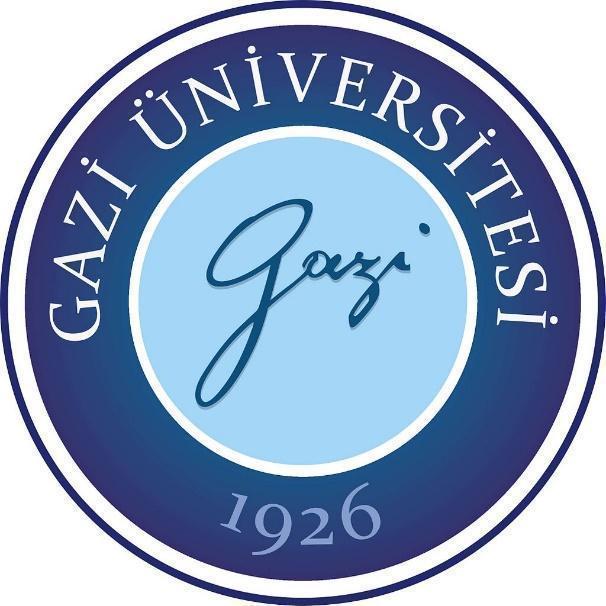 GAZİ ÜNİVERSİTESİFEN BİLİMLERİ ENSTİTÜSÜŞEHİR VE BÖLGE PLANLAMA ANABİLİM DALI 2019-2023 DÖNEMİ STRATEJİK PLANIAralık 2019İÇİNDEKİLER9.5.      EK-5: İzleme ve Değerlendirme Tabloları						   31TABLOLAR DİZİNİSTRATEJİK PLAN HAZIRLIK SÜRECİ “Şehir ve Bölge Planlama Anabilim Dalı Stratejik Planı” hazırlanırken:(1) Enstitümüz üst yönetici tarafından bir iç genelge ile çalışmaların başlatıldığı duyurulmuştur.(2) Çalışmaların sevk ve idaresini yürütmek üzere Anabilim Dalı Başkanı koordinatörlüğünde bölüm öğretim üyelerinden oluşan Stratejik Planlama Ekibi kurulmuştur. Stratejik planlama ekibi hazırlık dönemine ilişkin faaliyetleri ve zaman çizelgesini içeren bir hazırlık programı oluşturmuştur.(3) Hazırlık programında aşağıdaki hususlara yer verilmiştir.            a) Stratejik planlama sürecinin aşamaları,            b) Bu aşamalarda gerçekleştirilecek faaliyetler,           c)  Sorumlu birim ve kişiler belirlenmiştir.(4) Anabilim Dalımız Stratejik Planlama Ekibi hazırlık aşamasında:5018 Sayılı Kamu Mali Yönetimi ve Kontrol Kanunu,5436 sayılı Kamu Mali Yönetimi ve Kontrol Kanunu İle Bazı Kanun ve Kanun Hükmünde Kararnamelerde Değişiklik Yapılması Hakkında Kanun,Kamu İdarelerinde Stratejik Planlamaya İlişkin Usul ve Esaslar Hakkında Yönetmelik,Kamu İdareleri İçin Stratejik Planlama Kılavuzu'ndan faydalanmıştır.Stratejik Planlama EkibiBİR BAKIŞTA STRATEJİK PLANMİSYON“Şehir ve Bölge Planlama” alanında,  “bölge ve mekansal planlama, yerel yönetimler, altyapı ve çevre”, “kent planlama, kentsel politikalar ve kentsel çalışmalar” ile “kentsel tasarım” uzmanlıklarına yönelik; bilimsel ve alanın gerektirdiği disiplinlerarası bilgi ve beceriye sahip bireyler yetiştirilmesi için eğitim programının etkin olarak yürütülmesini, değerlendirilmesini ve buna bağlı olarak geliştirilmesini sağlamak; ülkenin ve toplumun gereksinimlerini, bilimsel gelişmeleri göz önüne alarak mevcut programın iyileştirilmesini sağlayıcı değişiklikleri yapmak ve araştırmaya dayalı nitelikli tez çalışmaları ile bilim alanına katkı sağlamaktır.VİZYON“Şehir ve Bölge Planlama” alanında, “bölge ve mekansal planlama, yerel yönetimler, altyapı ve çevre”, “kent planlama, kentsel politikalar ve kentsel çalışmalar” ile “kentsel tasarım”   uzmanlık alanlarında donanımlı, mesleğin gereksinimlerinin bilincinde olan ve aldığı disiplinlerarası eğitimle bilim alanına, topluma katkısını artırma yönünde bilimsel yöntemleri ve etik ilkeleri içselleştirmiş, kendisini sürekli geliştiren, buna yönelik olarak eğitim sürecine etkin katılan, yaptığı özgün araştırmalarla yaşam kalitesini yükseltme çabasında, nitelikli bilim insanı yetiştiren, önde gelen eğitim kurumlarından biri olmaktır.AMAÇ VE HEDEFLEREğitim-öğretim kalitesini artırmak, ulusal ve uluslararası düzeyde rekabetçi olabilmek. Uluslararası öğrencilerin tercih ettiği anabilim dalı arasında yer alınması Anabilim dalının akredite edilmesiDisiplinler arası alanlarda öğretim elemanı ve öğrenci işbirliğinin artırılması"Araştırmacı öğrenci" kavramının geliştirilerek bu kapsamdaki öğrencilerin araştırma projelerine katılımının artırılması.Araştırma Üniversitesi vizyonunu güçlendirecek Anabilim Dalı bünyesinde nitelikli ve katma değeri yüksek araştırma-geliştirme çalışmaları yürütmek.Anabilim dalı bünyesinde gerçekleştirilen nitelikli ulusal, uluslararası ve kurumsal bilimsel araştırma projeleri ve stratejik araştırma sayılarının artırılması.Uluslararası ve ulusal indeksli bilimsel yayın organlarında (kitap, dergi, audio/video vb.) yer alan Gazi Üniversitesi adresli nitelikli yayın ve atıf sayılarının artırılması.Anabilim Dalının yurtiçi ve yurtdışı eğitim ve araştırma kuruluşları ile işbirliğinin artırılması3. Ulusal ve uluslararası düzeyde kurumsallaşmayı güçlendirmek.Mezun/öğrencilerin kurumsal aidiyet duygusunu güçlendirecek etkinlik sayısının artırılması.TEMEL PERFORMANS GÖSTERGELERİTablo 1 Temel Performans GöstergeleriSTRATEJİK PLAN HAZIRLIK SÜRECİGazi Üniversitesi Şehir ve Bölge Planlama Anabilim Dalı 2019-2023 Dönemi Stratejik Planı, 5018 sayılı Kamu Mali Yönetimi ve Kontrol Kanunu’nun 9’uncu maddesi uyarınca “Üniversiteler İçin Stratejik Planlama Rehberi” doğrultusunda katılımcı bir anlayışla hazırlanmıştır. Anabilim Dalımız 2019-2023 Dönemi Stratejik Plan hazırlık süreci beş aşamalı olarak yürütülmüştür. Bunlar;1- Hazırlık dönemi çalışmaları ve hazırlık programı2- Durum analizi çalışmaları3- Geleceğe bakış ve farklılaşma stratejileri çalışmaları4- Strateji geliştirme çalışmaları5- İzleme ve değerlendirme çalışmalarıdır.Anabilim Dalı Stratejik Plan Komisyonu ilk toplantısında, çalışmaları yönlendirmek, değerlendirmek üzere alt çalışma grupları oluşturulmuştur.  DURUM ANALİZİ Kurumsal TarihçeFen Bilimleri Enstitüsü Şehir ve Bölge Planlama Anabilim Dalı’nda yüksek lisans ve doktora programlarına 1983 yılında lisans eğitimi ile birlikte başlanmıştır. Şehir ve Bölge Planlama Bölümü, Yüksek Lisans programında uzun yıllar, şehir plancılarının belli konularda (konut temalı) bilgilerini artırma ve uzmanlaşmasına yönelik bir program uygulanmıştır. Ancak planlama dalına yakın disiplinlerde çalışan birçok uzmanın giderek fiziki mekanı biçimlendirmede etkin olmaları ve planlamada başarının disiplinlerarası bir grupla çalışma sonucu olduğu gözönüne alınarak programa diğer ilgili disiplinlerden öğrenci alınmaya başlanmıştır. Bu nedenle, güncel olarak uygulanan programa şehir ve bölge planlama lisans derecesine sahip adayların yanı sıra; mimarlık, endüstri ürünleri tasarımı, peyzaj mimarlığı ve mühendislikler, iktisadi, beşeri, sosyal ve idari bilimlerden lisans derecesine sahip adaylar da başvurabilmektedir. Bu programı yürütecek akademik kadro, farklı disiplinlerden ve uzmanlık alanlarına sahip öğretim elemanlarından oluştuğundan hedeflenen program uygulanabilir bir niteliğe sahiptir. Anabilim dalında 21 öğretim üyesi ile eğitim sürdürülmektedir. Şehir ve Bölge Planlama Anabilim Dalı’nda 90 öğrenci yüksek lisans, 50 öğrenci doktora düzeyinde, toplam 140 öğrenci öğrenim görmektedir. Mevzuat AnaliziAnabilim Dalımızın faaliyetlerini yerine getirirken tabi olduğu mevzuat listesi ile mevzuat hükümlerine ilişkin açıklamalar Tablo 2’de belirtilmiştir.Tablo 2 Mevzuat Analizi Tespit TablosuÜst Politika Belgelerinin Analizi Stratejik planlama sürecinde On birinci Kalkınma Planı (2019-2023), Orta Vadeli Program (2019-2021), Türkiye Kamu-Üniversite-Sanayi İşbirliği (KÜSİ) Stratejisi ve Eylem Planı (2015-2018), Orta Vadeli Mali Plan (2019-2021), Bilgi Toplumu Stratejisi ve Eylem Planı (2015-2018) ve Onuncu Kalkınma Planı Öncelikli Dönüşüm Programları Eylem Planları incelenmiştir. Anabilim Dalı’nın üst politika belgeleri analizine Tablo 3’de yer verilmiştir.Tablo 3 Üst Politika Belgelerinin Analizi Faaliyet Alanları İle Ürün ve Hizmetlerin BelirlenmesiAnabilim Dalımızın sunduğu ürün ve hizmetler Tablo 4’te ayrıntılı olarak gösterildiği üzere dört faaliyet alanında değerlendirilmiştir.Tablo 4 Faaliyet Alanı-Ürün/Hizmet ListesiPaydaş Analizi5018 sayılı Kamu Mali Yönetimi ve Kontrol Kanunu’nun 9’uncu maddesi gereğince; “Anabilim Dalımızın 2019-2023 Stratejik Planı’nda paydaşlar detaylı bir şekilde incelenmiş olup paydaşlarla ilgili değerlendirmelere Ek-2 tablolarda yer verilmiştir.  Kuruluş İçi Analiz Organizasyon Şeması  İnsan Kaynakları Yetkinlik AnaliziAnabilim dalımızda 14 Profesör, 6 Doçent, 1 Dr. Öğretim Üyesi görev yapmaktadır.Kurum Kültürü AnaliziAnabilim Dalımız 2019-2023 Stratejik Planı hazırlıkları kapsamında, Üniversiteler İçin Stratejik Planlama Rehberi’nde tanımlanan hususlar çerçevesinde; katılım, işbirliği, bilginin yayılımı, öğrenme, kurum içi iletişim, paydaşlarla ilişkiler, değişime açıklık, stratejik yönetim ile ödül ve ceza sistemi olmak üzere toplam dokuz alt boyutta Kurum Kültürü Analizi yapılmış ve analiz sonuçlarına göre kurum çalışanlarının kurumlarına ilişkin görüşleri belirlenmiştir. Kurum Kültürü Analizinde öncelikle çalışanlar tarafından kurumun mevcut kültürü tanımlanmış, kurum kültürünün nasıl olması gerektiğine dair bir gelecek öngörüsü oluşturulmuştur.Fiziki Kaynak Analizi  Anabilim Dalımızda Şehir ve Bölge Planlama Bölümü Eğitim Alanları (Anfi, Sınıf, Bilgisayar Laboratuvarı vb. ) kullanılmaktadır. İhtiyaç durumunda Üniversitemizin diğer imkânlarından yararlanılmaktadır.  Teknoloji ve Bilişim Altyapısı Analizi Üniversitemizin merkez yerleşke ve ana birimleri fiber hatlarla Bilgi İşlem Daire Başkanlığına bağlıdır. Merkezi sistem odamızda 2.000 Mbitmetroethernet ve Anadolu uçlarımız içinde 205 Mbit’lik metro ethernet bağlantılarımız bulunmaktadır. Birimler yıldız topoloji yöntemi ile birbirlerine bağlıdır. 2 Mbit’lit hat ile merkez yerleşkede DID telefon hatları bağlantısı sağlanmaktadır.Üniversitemiz tüm bilgi sistemleri, e-posta, EBYS, ftp, web, dns, dhcp, antivirüs vb. hizmetlerinde çeşitli özelliklere sahip güçlü 195 sanal, 13 fiziksel sunucu olmak üzere toplam 208 adet sunucu ile hizmet vermektedir. Üniversitemizde kullanılan başlıca bilgi sistemleri: GaziNet Bilgi Sistemleri, Öğrenci Bilgi Sistemi, Döner Sermaye Bilgi Sistemi, Elektronik Belge Yönetim Sistemi, Personel Bilgi Sistemi, Puantaj Bilgi Sistemi, BAP Bilgi Sistemi, Kütüphane Bilgi Sistemi, Hastane Bilgi Yönetim Sistemi, İstatistik Bilgi Sistemi, E-bütçe, Kamu Harcama ve Muhasebe Bilişim Sistemi. Mali Kaynak AnaliziAnabilim Dalımızın kendine ait bir bütçesi bulunmamaktadır.Akademik Faaliyetler Analizi Anabilim dalımız tarafından sunulan eğitim-öğretim ve araştırma-geliştirme konularını içeren detaylı Akademik Faaliyetler Analizi, Anabilim Dalımız Kalite Komisyonunca hazırlanarak, stratejik plan uygulama döneminde faydalanılmak üzere EK-3’te belirtilmiştir.Yükseköğretim Sektörü Analizi 	Enstitümüz faaliyetlerinin sektörel eğilimlerinin tespit edilebilmesi amacıyla Kalite Komisyonumuz tarafından sosyo-kültürel, teknolojik, çevresel etkenler ile rakip kuruluşlar açısından elde edilen verileri içerecek şekilde hazırlanan ve EK-4 te sunulan PESTLE Analizi sonuçları Anabilim Dalımızca kabul edilmiştir.GZFT AnaliziEnstitümüzün güçlü ve zayıf yönleri ile aşağıda belirtilmektedir.Tablo 5 Güçlü ve Zayıf YönlerGELECEĞE BAKIŞ5.1. Misyon“Şehir ve Bölge Planlama” alanında,  “bölge ve mekânsal planlama, yerel yönetimler, altyapı ve çevre”, “kent planlama, kentsel politikalar ve kentsel çalışmalar” ile “kentsel tasarım” uzmanlıklarına yönelik; bilimsel ve alanın gerektirdiği disiplinlerarası bilgi ve beceriye sahip bireyler yetiştirilmesi için eğitim programının etkin olarak yürütülmesini, değerlendirilmesini ve buna bağlı olarak geliştirilmesini sağlamak; ülkenin ve toplumun gereksinimlerini, bilimsel gelişmeleri göz önüne alarak mevcut programın iyileştirilmesini sağlayıcı değişiklikleri yapmak ve araştırmaya dayalı nitelikli tez çalışmaları ile bilim alanına katkı sağlamaktır.5.2. Vizyon“Şehir ve Bölge Planlama” alanında, “bölge ve mekânsal planlama, yerel yönetimler, altyapı ve çevre”, “kent planlama, kentsel politikalar ve kentsel çalışmalar” ile “kentsel tasarım”   uzmanlık alanlarında donanımlı, mesleğin gereksinimlerinin bilincinde olan ve aldığı disiplinlerarası eğitimle bilim alanına, topluma katkısını artırma yönünde bilimsel yöntemleri ve etik ilkeleri içselleştirmiş, kendisini sürekli geliştiren, buna yönelik olarak eğitim sürecine etkin katılan, yaptığı özgün araştırmalarla yaşam kalitesini yükseltme çabasında, nitelikli bilim insanı yetiştiren, önde gelen eğitim kurumlarından biri olmaktır.5.3. Temel Değerler Lisansüstü eğitim-öğretim ve araştırma faaliyetlerinde üniversitemiz içinde önemli yeri olan Anabilim Dalı; seçkin akademik kadrosu ile fen bilimleri, mühendislik ve mimarlık alanlarında geleceğimizin seçkin bilim insanlarını, araştırmacılarını, bilgili ve deneyimli yöneticilerini, kalifiye elemanlarını yetiştirme görevini yerine getiren, toplam kalite ve şeffaf yönetim anlayışını benimsemiş bir birim olarak hizmet vermektedir. Anabilim Dalı, bilimsel araştırma faaliyetlerinde gerek üniversitemizin gerekse ülkemizin teknik ve teknolojik olarak gelişmesine ve bilimsel saygınlığına katkı sağlayan, üniversite-kamu-kurum-kuruluş işbirliğine önem veren, kamu ve özel sektöre danışmanlık yapan, projeler yürüten ve elde ettiği çıktılardan akademik çalışmalar üreten önemli bir enstitüdür. Bu amaçla, Ana Bilim Dalında verilen lisansüstü derslerin ve içeriklerinin güncellenmesi, bu derslere ait ölçme ve değerlendirme yöntemlerinin gözden geçirilmesi, eğitim-öğretim çıktılarının ölçülmesi ve lisansüstü tezlerin projeye, yayına, patente, faydalı modele ve markaya dönüştürülmesi hedeflenmektedir.FARKLILAŞMA STRATEJİLERİKonum Tercihi Gazi Üniversitesi Lisansüstü Eğitim-Öğretim ve Sınav Yönetmeliği’nde mezuniyetten önce lisansüstü tez çalışmalarına öğrencinin danışmanı ile birlikte hazırladığı yayın şartı getirilmiştir. Böylece doktora tezi niteliği bir anlamda tescillenirken, Üniversitemiz adresli indeksli yayınların artması da sağlanmıştır. Üniversitemizde lisansüstü öğrenim gören yabancı uyruklu öğrenci sayısı son iki yılda artış göstermiştir. Ayrıca YÖK 100/2000 Doktora Burs Programı kapsamında belirlenen alanlarda doktora çalışmaları da yürütülmektedir.Başarı Bölgesi TercihiAnabilim dalımız, eğitim sistemlerini, bilimsel araştırma ve yenilikçi girişim alanlarını mevcut başarısını artırmak yönünde kullanmaktadır. Lisansüstü programlar, kentsel ve bölgesel gelişme üzerine teorik, tarihsel ve kavramsal bilgi arasında denge sağlamaya çalışırken, aynı zamanda pratik becerilerin ve analiz yöntemlerinin edinilmesine de odaklanmaktadır. Şehir ve Bölge Planlama Anabilim Dalı içerisinde iki program sunulmaktadır:Şehir ve Bölge Planlama Yüksek Lisans Programı (Türkçe)Şehir ve Bölge Planlama Yüksek Doktora Programı (Türkçe)BAP, TÜBİTAK ve AB projeleri şehir ve bölge planlama alanlarının başarı bölgesinde önceliklendirilmesini desteklemektedir.Değer Sunumu Tercihi 	Eğitim öğretim ve araştırma faaliyetleri sosyo-ekonomik gelişmeye paralel olarak toplumun ihtiyaçları doğrultusunda değişmiştir. Anabilim dalımızda bu çerçevede toplumun ihtiyaçlarına cevap verecek şekilde yeni stratejiler geliştirmektedir. Bu açıdan; Konum ve başarı bölgesi tercihleri doğrultusunda disiplinlerarası araştırmaların yapılabileceği nitelikli lisansüstü program sayısının artırılması ve mevcutların amaç ve hedefleri doğrultusunda gözden geçirilerek yeniden yapılandırılması,Eğitim ve öğretimde, araştırma üniversitesi olmanın bilinci ile lisans programlarındaki öğrenci sayılarının azaltılması, lisansüstü öğrenci nitelik ve niceliğinin artırılması,Özgün ve disiplinlerarası araştırma projeleriyle iş birliği imkânları, nitelikli yayın, yeni ürün ve çıktıların artırılması,Lisansüstü düzeyinde öğretimde eleştirel ve yenilikçi düşünme becerilerini kazandıracak derslerin programa eklenmesi,Araştırma ve destekleme programlarının yeni konuların araştırıldığı alanlara kaydırılması,Bakanlıklar, belediyeler ve sivil toplum kuruluşlarının ortak yürüttüğü projelerin ve AR-GE merkezleri ile iletişimin artırılması amaçlanmaktadır.Temel Yetkinlik Tercihi  Anabilim dalımız mimarlık alanı ile ilişkili kent planlama, bölge planlama ve kentsel tasarım temel yetkinlik alanları olarak ön plana çıkmaktadır. Bu doğrultuda;Toplum ve sektörün ihtiyaçları doğrultusunda yeni projeler üretilmesi, mevcutların etkinlik ve tercih edilebilme imkânlarının artırılması, yenilikçi araştırmaları ve işbirliğini öngören yeni çalışmalara öncelik verilmesi,STRATEJİ GELİŞTİRME HEDEF KARTLARI7.1  HEDEF KARTLARITablo 6 Hedef 1.1Tablo 7 Hedef 1.2Tablo 8 Hedef 1.3Tablo 9 Hedef 1.4Tablo 10 Hedef 2.1Tablo 11 Hedef 2.2Tablo 12 Hedef 2.3Tablo 13 Hedef 3.1İZLEME VE DEĞERLENDİRMEStratejik Planın uygulanmasının sistematik takibi ve kurumsal faaliyetlerin sürekli iyileştirilmesi, etkili ve objektif bir izleme ve değerlendirme süreci ile gerçekleştirilecektir. İzleme faaliyetleri, tanımlanmış performans göstergeleri aracılığıyla önceden belirlenmiş aralıklarda stratejik plan kapsamındaki hedeflere erişimi izlemeyi, belirlenen dönemler itibarıyla raporlamayı ve yöneticilerin değerlendirmesine sunmayı içerir. Değerlendirme, stratejik planda yer alan amaç ve hedeflere ulaşılmasında performans göstergelerinin ilgililiğini, sürdürülebilirliğini ve etkinliğini nesnel olarak analiz faaliyetleridir. İzleme ve değerlendirme faaliyetleriyle stratejik plan amaç ve hedeflerinin nesnel ve ölçülebilir göstergelerle ilişkilendirilmesi sayesinde, stratejik plan amaç ve hedeflerine ulaşmak için yöneticilerin bilgiyle desteklenmesi ve gerektiğinde iyileştirici tedbir amaçlı kararlar alması sağlanır. Bu amaçla, Stratejik Plan İzleme, Değerlendirme ve Yönlendirme Grubu tarafından Enstitümüz stratejik planı her yıl birimler bazında altışar aylık ve yıllık sürelerde birikimli bir şekilde izlenecek ve hazırlanan raporlar vasıtasıyla kayıt altına alınarak Strateji Geliştirme Kuruluna sunulacaktır. Her yılın ilk altı ayında ulaşılan performans düzeyi dikkate alınarak izlemenin yapıldığı yılın sonu itibarıyla hedeflenen değere ulaşılıp ulaşılamayacağının analizi yapılacak ve değerlendirilecektir. Bu sayede, hedeflenen değerlere ulaşılmasını sağlayacak temel tedbirler belirlenecek ve önleyici eylem planları hazırlanarak planın başarıya ulaşması için gereken tedbirler alınacaktır. İzlemenin yapıldığı yılın sonunda ulaşılan performans düzeyi dikkate alınarak değerlendirme raporu hazırlanacaktır. İlgili dönem için hazırlanan izleme ve değerlendirme raporu, yöneticilerle yapılan toplantıda ele alınacak ve stratejik planın kalan süresinde amaç ve hedeflere ulaşılması için alınması gereken önlemler belirlenerek ilgili birimler görevlendirilecektir. Her yıl objektif olarak hazırlanan izleme ve değerlendirme raporları, stratejik plan hedef ve performans göstergelerine dair birikimli değerleri bünyesinde barındıracak ve stratejik plan faaliyet raporu için önemli bir temel teşkil edecektir.Her birim tarafından gerçekleştirilecek izleme ve değerlendirmeye ilişkin tablolar Ek-5’de sunulmaktadır. EKLEREK-1: Stratejik Planlama Sürecinde Görev Alan Strateji Geliştirme KuruluTablo 14 Strateji Geliştirme Kurulu (2019)EK-2: PaydaşlarTablo 15 Paydaş Önceliklendirme Tablosu EK-3: Akademik Faaliyetler AnaliziTablo 16 Akademik Faaliyetler AnaliziEK-4: Yükseköğretim Sektörü AnaliziSektörel Eğilim analizinde Fen Bilimleri Enstitüsü PESTLE Analizi kabul edilmiştir.Tablo 17 Sektörel Eğilim İçin PESTLE AnaliziEK-5 İzleme ve Değerlendirme TablolarıStratejik Plan İzleme Tablosu -   (Temmuz Ayında Yapılması Öngörülen)Stratejik Plan Değerlendirme Tablosu.  -    (Şubat Ayında Yapılması Öngörülen)ADI-SOYADIGÖREVİBİRİMİSORUMLUProf. Dr. Nevin TURGUT GÜLTEKİNAnabilim Dalı BaşkanıŞehir ve Bölge PlanlamaŞehir ve Bölge Planlama BölümüProf. Dr. Çiğdem VAROL ÖZDENÖğretim ÜyesiŞehir ve Bölge Planlama Şehir ve Bölge Planlama BölümüProf. Dr. A. Gamze YÜCEL IŞILDARÖğretim ÜyesiŞehir ve Bölge Planlama Şehir ve Bölge Planlama BölümüÖğr. Gör. Dr. Ogan KIRSAÇLIOĞLUÖğretim ElemanıŞehir ve Bölge Planlama Şehir ve Bölge Planlama BölümüAraş. Gör. Dr. Erman AKSOYÖğretim ElemanıŞehir ve Bölge Planlama Şehir ve Bölge Planlama BölümüAraş. Gör. Duygu ÇAYANÖğretim ElemanıŞehir ve Bölge Planlama Şehir ve Bölge Planlama BölümüAraş. Gör. Mine ÖZDEMİRÖğretim ElemanıŞehir ve Bölge Planlama TEMEL PERFORMANS GÖSTERGELERİBAŞLANGIÇ DEĞERİ (2018)PLAN DÖNEMİ SONU HEDEFLENEN DEĞERİ (2023)Öğretim üyesi ve ders veren öğretim görevlisi başına düşen öğrenci sayısı7,369Öğrenci başına düşen derslik alanı (m2)0,350,60Yabancı uyruklu öğrenci sayısının toplam öğrenci sayısına oranı (%)1012Değişim programından yararlanan öğretim elemanı sayısının toplam öğretim elemanı sayısına oranı (%)-15Akredite olan lisansüstü program sayısı01İnterdisipliner yüksek lisans/doktora programı sayısı01Öğretim üyesi başına düşen doktora öğrenci sayısı 2,33Incites Dergi Etki Değerinde ilk %50’lik dilime giren bilimsel yayın sayısı (Incites Dergi Etki Değerinde ilk %50’lik dilime giren (Q1-Q2) makale ve eleştiri türlerindeki yayınların sayısı (1000 yazar üstü yayınlar hariç)) (Öğretim üyesi başına düşen) impact faktörüne göre yayın sayısı q1 – q20,731Atıf Puanı (Öğretim üyesi başına düşen üniversite adresli yayınlara SCI, SSCI, A&HCI endeksli dergilerde yapılan ortalama yıllık atıf sayısı)4,28Meslek edindirme ve mesleki gelişim etkinliklerine katılan kişi sayısı--Toplumda dezavantajlı gruplara yönelik sosyal ve mekansal projeler etkinlikler --Gerçekleştirilen sosyal sorumluluk proje/etkinlik sayısı-5Kültür ve spor etkinlikleri sayısı-5Öğretim üyesi başına düşen ulusal ve uluslararası etkinlik katılım sayısı3,714,73Kalite yönetimi ile ilgili yapılan etkinlik/toplantı/bilgilendirme sayısı -2İç kontrol uygulamalarına entegre birim sayısı-2YASAL YÜKÜMLÜLÜKDAYANAKTESPİTLERİHTİYAÇLARÇağdaş eğitim-öğretim esaslarına dayanan bir düzen içinde milletin ve ülkenin ihtiyaçlarına uygun insan gücü yetiştirmek, çeşitli düzeylerde eğitim-öğretim, bilimsel araştırma, yayın ve danışmanlık yapmak.1982 T.C. Anayasası 130. madde 2547/ 4., 5. ve 12. maddelerÜniversitenin ve Anabilim Dallarının yerine getirdiği ancak mevzuatta yer almayan hizmet yoktur, zira üniversitelerde işlemler yürürlükte bulunan mevzuat hükümlerine göre tesis edilmektedir.Öğrencilerin, beden ve ruh sağlığının korunması, beslenme vb. ihtiyaçlarını karşılamak amacıyla okuma salonları, öğrenci kantin ve lokantaları, toplantı, sinema, spor salonları açmak suretiyle öğrencilerin ihtiyaçlarına yönelik hizmetler sunmak.2547/ 47. maddeEğitim-öğretim hizmetleri sunmak.2547/ 14.,., 44.,., 50., maddeleriLisansüstü Eğitim-Öğretim ve Sınav Yönetmeliği yenilenerek yayımlanmıştır.Eğitim-öğretim hizmetleri mevzuat çerçevesinde yürütülmektedir.Yönetmelikler ihtiyaç duyulması halinde güncellenmeli ve bu güncellemelere ilişkin bilgilendirmeler yapılmalıdır.Stratejik Plan hazırlamak.5018/ 9. maddeÜniversitemizin 2019-2023 Stratejik Planı hazırlık çalışmaları devam etmektedir. Bu kapsamda Strateji Geliştirme Kurulu ile çalışma grupları oluşturulmuştur.Strateji Geliştirme Kurulunun Kuruluşu ve İşleyişi Hakkındaki Yönerge hazırlanmıştır.Stratejik Plan hazırlık çalışmalarına ilişkin genelgeler yayımlanmıştır.Stratejik planların başarıya ulaşmasındaki en önemli etken planların yönetim ve personel tarafından sahiplenilmesidir. Bu amaçla 2019-2023 Stratejik Planının yürürlüğe girmesiyle plana ilişkin bilgilendirme toplantıları yapılmalıdır.  ÜST POLİTİKA BELGELERİİLGİLİ BÖLÜM / REFERANSVERİLEN GÖREV / İHTİYAÇLAROn birinci Kalkınma Planı (2019-2023)561.3.561.5.561.7.571.1.661.4.779.4.779.5.Üniversitelerin dijital çağa ayak uydurması ve bilgiye ulaşımda açık erişim ve açık bilim uygulamalarının hayata geçirilmesi amacıyla açık erişim altyapıları ile uyumu sağlanacaktır.Yükseköğretim kurumlarının kontenjanları, sektörel ve bölgesel beceri ihtiyaçları, üniversitelerin kapasiteleri, arz-talep dengesi ve mevcuttaki programların asgari doluluk oranları dikkate alınarak belirlenecek; eğitim-istihdam bağlantısı güçlendirilecektir.Mezunların kariyer süreçlerinin takibi ve mezun-üniversite işbirliğinin güçlendirilmesi için mezun izleme sistemi kurulacaktır.Üniversite öğrencilerinin işgücü piyasasına geçişlerinin sağlanmasını teminen başta ortak projeler olmak üzere üniversite-özel sektör işbirliklerinin yürütülmesi geliştirilecektir.Göç alanında güçlü ve kanıta dayalı politika oluşturulmasına yönelik bilimsel araştırmaların yapılabilmesini teminen üniversite ve araştırma kuruluşlarının çalışmaları desteklenecektir.Üniversite öğrencilerinin gönüllülük ve STK faaliyetlerine katılımı ile STK’larda staj imkânlarının kolaylaştırılması teşvik edilecektir.Üniversitelerde sivil toplum merkezlerinin yaygınlaştırılması ve sivil toplum sertifika ve yüksek lisans programlarının açılması için çalışma yapılacaktır.Orta Vadeli Program (Yeni Ekonomi Programı) (2019-2021)EğitimFarklı kurumlardaki eğitim ve istihdam verilerinin entegre edilmesine ve analizine dayalı olarak eğitim programı ve meslek bazında arz talep dengesi oluşturulacak, istihdam ile uyumlu eğitim planlaması yapılacak, istihdam edilebilirlik artırılacak, mesleki eğitimde üretim bazlı yaklaşıma geçilecek, eğitim kaynakları etkin kullanılacak ve etkili eğitim programları tasarlanacaktır.Orta Vadeli Program (Yeni Ekonomi Programı) (2019-2021)EğitimÖğrenme kazanımları itibarıyla uluslararası standartların yakalanması amacıyla ölçme ve değerlendirme kapasitesi güçlendirilecek, yabancı dil eğitiminde ihtiyaç temelli ve katmanlı bir yapı oluşturulacak, erken çocukluk eğitimi 5 yaş öncelikli olarak yaygınlaştırılacak ve öğrencinin ilgi, yetenek ve mizacını dikkate alan bir eğitim süreci uygulanacaktırFAALİYET ALANIÜRÜN/HİZMETLEREĞİTİMLisansüstü Eğitim ProgramlarıEĞİTİMUlusal ve Uluslararası Değişim ProgramlarıARAŞTIRMA VE GELİŞTİRMEBilimsel Araştırma ProjeleriARAŞTIRMA VE GELİŞTİRMEKamu Kurum/Kuruluşları, AB ve Sanayi Kuruluşları Destekli Projeler (Üniversite-Sanayi İşbirliği)ARAŞTIRMA VE GELİŞTİRMEBilimsel Etkinlikler (Sempozyum, Kongre, Çalıştay vb.)ARAŞTIRMA VE GELİŞTİRMEBilimsel Yayın, Patent ve Endüstriyel Tasarım FaaliyetleriARAŞTIRMA VE GELİŞTİRMEDanışmanlık HizmetleriARAŞTIRMA VE GELİŞTİRMELisansüstü tezler ARAŞTIRMA VE GELİŞTİRMEUluslararası indeksli ve alan indeksli yayınlarŞehir ve Bölge Planlama Anabilim Dalı  Şehir ve Bölge Planlama Anabilim Dalı  Anabilim Dalı BaşkanıProf. Dr. Nevin TURGUT GÜLTEKİNAnabilim Dalı Öğretim ÜyeleriİÇSELİÇSELGÜÇLÜZAYIFAkademik personelin eğitim kalitesinin niteliği ve niceliğiAnabilim Dalı yerleşkesinin kent merkezine yakın olması ve ulaşımının kolay olmasıUygulamaya yönelik eğitim yapılmasıEleştirel ve kaliteli bir eğitim sistemi verilmesiFarklı alanlarda güncel bilgilerin öğretilmesiDisiplinlerarası çalışmalar yapılabilmesiGenç öğretim üye ve elemanı profiline sahip olmasLisansüstü eğitim olanaklarının güçlü olmasAnabilim dalı programımızda öğretim elemanı yetiştirme programı (ÖYP) uygulanıyor olmasıÖğrencilere ve mezunlara yönelik sosyal faaliyetlerin yetersiz olmasıUluslararası düzeyde eğitim ve araştırma faaliyetlerinin kısıtlı oluşu Kurumsallaşmış ve güncellenmiş bir mezun iletişim altyapısının bulunmamasıMali Kısıtlar nedeni ile akademik ve bilimsel faaliyetlerin kısıtlanmasıAnabilim Dalı yerleşkesi alanının mekansal olanaklarının öğrenci kapasitesi açısından yetersiz olmasıAnabilim Dalı kontenjanlarının artırılmasına bağlı olarak mekansal koşulların ve mekan sayısının yetersiz olmasıDIŞSALDIŞSALFIRSATTEHDİTUlusal ve uluslararası sivil toplum örgütleri ve kamu kurum ve kuruluşları ile ilişkilerin geliştirilmiş olması (AB, BAP, TÜBİTAK vb. Projeler ve Çalıştaylar)Yurtdışı bağlantıların arttırılması ve dünyadaki gelişmelerin takip edilmesiErasmus, Campus-Europe gibi programlarla öğrencilerin yurtdışına gönderiliyor olmasıYÖK 100/2000 Doktora Burs Programı desteklerinin olmasıMekânsal çalışmaların kamuoyunda önem kazanmasıMerkezi tasarım, uygulama ve planlama kurumlarının bulunduğu Başkentte yerseçmiş olmasıAnabilim Dalında görev yapan öğretim üyeleri ve elemanlarının ulusal ve uluslararası akademik faaliyetlere katılım desteklerinin yetersiz olmasıEğitimi kesintiye uğratacak koşulların oluşması (Küresel Salgın, Deprem, Savaş, vb.) HEDEF KARTI-1HEDEF KARTI-1HEDEF KARTI-1HEDEF KARTI-1HEDEF KARTI-1HEDEF KARTI-1HEDEF KARTI-1HEDEF KARTI-1HEDEF KARTI-1HEDEF KARTI-1Amaç (1)Eğitim-öğretim kalitesini artırmak, ulusal ve uluslararası düzeyde rekabetçi olabilmek.Eğitim-öğretim kalitesini artırmak, ulusal ve uluslararası düzeyde rekabetçi olabilmek.Eğitim-öğretim kalitesini artırmak, ulusal ve uluslararası düzeyde rekabetçi olabilmek.Eğitim-öğretim kalitesini artırmak, ulusal ve uluslararası düzeyde rekabetçi olabilmek.Eğitim-öğretim kalitesini artırmak, ulusal ve uluslararası düzeyde rekabetçi olabilmek.Eğitim-öğretim kalitesini artırmak, ulusal ve uluslararası düzeyde rekabetçi olabilmek.Eğitim-öğretim kalitesini artırmak, ulusal ve uluslararası düzeyde rekabetçi olabilmek.Eğitim-öğretim kalitesini artırmak, ulusal ve uluslararası düzeyde rekabetçi olabilmek.Eğitim-öğretim kalitesini artırmak, ulusal ve uluslararası düzeyde rekabetçi olabilmek.Hedef (1.1)Ulusal ve uluslararası öğrencilerin tercih ettiği anabilim dalı arasında yer alınması Ulusal ve uluslararası öğrencilerin tercih ettiği anabilim dalı arasında yer alınması Ulusal ve uluslararası öğrencilerin tercih ettiği anabilim dalı arasında yer alınması Ulusal ve uluslararası öğrencilerin tercih ettiği anabilim dalı arasında yer alınması Ulusal ve uluslararası öğrencilerin tercih ettiği anabilim dalı arasında yer alınması Ulusal ve uluslararası öğrencilerin tercih ettiği anabilim dalı arasında yer alınması Ulusal ve uluslararası öğrencilerin tercih ettiği anabilim dalı arasında yer alınması Ulusal ve uluslararası öğrencilerin tercih ettiği anabilim dalı arasında yer alınması Ulusal ve uluslararası öğrencilerin tercih ettiği anabilim dalı arasında yer alınması Sorumlu BirimAnabilim Dalı BaşkanlığıAnabilim Dalı BaşkanlığıAnabilim Dalı BaşkanlığıAnabilim Dalı BaşkanlığıAnabilim Dalı BaşkanlığıAnabilim Dalı BaşkanlığıAnabilim Dalı BaşkanlığıAnabilim Dalı BaşkanlığıAnabilim Dalı Başkanlığıİşbirliği Yapılacak Birim(ler)Fen Bilimleri Enstitüsü, Diğer Akademik BirimlerFen Bilimleri Enstitüsü, Diğer Akademik BirimlerFen Bilimleri Enstitüsü, Diğer Akademik BirimlerFen Bilimleri Enstitüsü, Diğer Akademik BirimlerFen Bilimleri Enstitüsü, Diğer Akademik BirimlerFen Bilimleri Enstitüsü, Diğer Akademik BirimlerFen Bilimleri Enstitüsü, Diğer Akademik BirimlerFen Bilimleri Enstitüsü, Diğer Akademik BirimlerFen Bilimleri Enstitüsü, Diğer Akademik BirimlerPerformans GöstergeleriHedefe Etkisi (%)Plan Dönemi Başlangıç Değeri 201820192020202120222023İzleme SıklığıRaporlama SıklığıPG.1.1.1. Öğretim üyesi başına düşen öğrenci sayısı307,367,367,57,5896 Ayda 1Yılda 1PG.1.1.2. Öğrenci başına düşen derslik alanı (m2)300,350,400,400,500,500,606 Ayda 1Yılda 1PG.1.1.3.Yabancı uyruklu öğrenci sayısının toplam öğrenci sayısına oranı201010101111126 Ayda 1Yılda 1PG.1.1.4.Anabilim dalına başvuru sayısı20??6 Ayda 1Yılda 1RisklerLaboratuvar ve fiziki alanların düzenlenmesinin yüksek maliyetinin olması.Sosyal alan yaratılmasında mevcut kampüs alanı içerisinde mekânsal kısıtlılıkLaboratuvar ve fiziki alanların düzenlenmesinin yüksek maliyetinin olması.Sosyal alan yaratılmasında mevcut kampüs alanı içerisinde mekânsal kısıtlılıkLaboratuvar ve fiziki alanların düzenlenmesinin yüksek maliyetinin olması.Sosyal alan yaratılmasında mevcut kampüs alanı içerisinde mekânsal kısıtlılıkLaboratuvar ve fiziki alanların düzenlenmesinin yüksek maliyetinin olması.Sosyal alan yaratılmasında mevcut kampüs alanı içerisinde mekânsal kısıtlılıkLaboratuvar ve fiziki alanların düzenlenmesinin yüksek maliyetinin olması.Sosyal alan yaratılmasında mevcut kampüs alanı içerisinde mekânsal kısıtlılıkLaboratuvar ve fiziki alanların düzenlenmesinin yüksek maliyetinin olması.Sosyal alan yaratılmasında mevcut kampüs alanı içerisinde mekânsal kısıtlılıkLaboratuvar ve fiziki alanların düzenlenmesinin yüksek maliyetinin olması.Sosyal alan yaratılmasında mevcut kampüs alanı içerisinde mekânsal kısıtlılıkLaboratuvar ve fiziki alanların düzenlenmesinin yüksek maliyetinin olması.Sosyal alan yaratılmasında mevcut kampüs alanı içerisinde mekânsal kısıtlılıkLaboratuvar ve fiziki alanların düzenlenmesinin yüksek maliyetinin olması.Sosyal alan yaratılmasında mevcut kampüs alanı içerisinde mekânsal kısıtlılıkStratejilerS1. Öğretim elemanlarının nitelik ve nicelik olarak artması, aynı zamanda lisansüstü öğrenci sayılarının mevcut kapasite dikkate alınarak artması sağlanacaktır.S2. Fiziki alt yapının iyileştirilmesi için yatırım ve bakım-onarım bütçelerinde artışlar sağlanacaktır.S3. Bilgi işlem altyapısı sürekli güncellenerek eğitim-öğretimde bilişim teknolojilerinin kullanılmasıS1. Öğretim elemanlarının nitelik ve nicelik olarak artması, aynı zamanda lisansüstü öğrenci sayılarının mevcut kapasite dikkate alınarak artması sağlanacaktır.S2. Fiziki alt yapının iyileştirilmesi için yatırım ve bakım-onarım bütçelerinde artışlar sağlanacaktır.S3. Bilgi işlem altyapısı sürekli güncellenerek eğitim-öğretimde bilişim teknolojilerinin kullanılmasıS1. Öğretim elemanlarının nitelik ve nicelik olarak artması, aynı zamanda lisansüstü öğrenci sayılarının mevcut kapasite dikkate alınarak artması sağlanacaktır.S2. Fiziki alt yapının iyileştirilmesi için yatırım ve bakım-onarım bütçelerinde artışlar sağlanacaktır.S3. Bilgi işlem altyapısı sürekli güncellenerek eğitim-öğretimde bilişim teknolojilerinin kullanılmasıS1. Öğretim elemanlarının nitelik ve nicelik olarak artması, aynı zamanda lisansüstü öğrenci sayılarının mevcut kapasite dikkate alınarak artması sağlanacaktır.S2. Fiziki alt yapının iyileştirilmesi için yatırım ve bakım-onarım bütçelerinde artışlar sağlanacaktır.S3. Bilgi işlem altyapısı sürekli güncellenerek eğitim-öğretimde bilişim teknolojilerinin kullanılmasıS1. Öğretim elemanlarının nitelik ve nicelik olarak artması, aynı zamanda lisansüstü öğrenci sayılarının mevcut kapasite dikkate alınarak artması sağlanacaktır.S2. Fiziki alt yapının iyileştirilmesi için yatırım ve bakım-onarım bütçelerinde artışlar sağlanacaktır.S3. Bilgi işlem altyapısı sürekli güncellenerek eğitim-öğretimde bilişim teknolojilerinin kullanılmasıS1. Öğretim elemanlarının nitelik ve nicelik olarak artması, aynı zamanda lisansüstü öğrenci sayılarının mevcut kapasite dikkate alınarak artması sağlanacaktır.S2. Fiziki alt yapının iyileştirilmesi için yatırım ve bakım-onarım bütçelerinde artışlar sağlanacaktır.S3. Bilgi işlem altyapısı sürekli güncellenerek eğitim-öğretimde bilişim teknolojilerinin kullanılmasıS1. Öğretim elemanlarının nitelik ve nicelik olarak artması, aynı zamanda lisansüstü öğrenci sayılarının mevcut kapasite dikkate alınarak artması sağlanacaktır.S2. Fiziki alt yapının iyileştirilmesi için yatırım ve bakım-onarım bütçelerinde artışlar sağlanacaktır.S3. Bilgi işlem altyapısı sürekli güncellenerek eğitim-öğretimde bilişim teknolojilerinin kullanılmasıS1. Öğretim elemanlarının nitelik ve nicelik olarak artması, aynı zamanda lisansüstü öğrenci sayılarının mevcut kapasite dikkate alınarak artması sağlanacaktır.S2. Fiziki alt yapının iyileştirilmesi için yatırım ve bakım-onarım bütçelerinde artışlar sağlanacaktır.S3. Bilgi işlem altyapısı sürekli güncellenerek eğitim-öğretimde bilişim teknolojilerinin kullanılmasıS1. Öğretim elemanlarının nitelik ve nicelik olarak artması, aynı zamanda lisansüstü öğrenci sayılarının mevcut kapasite dikkate alınarak artması sağlanacaktır.S2. Fiziki alt yapının iyileştirilmesi için yatırım ve bakım-onarım bütçelerinde artışlar sağlanacaktır.S3. Bilgi işlem altyapısı sürekli güncellenerek eğitim-öğretimde bilişim teknolojilerinin kullanılmasıMaliyet TahminiTespitlerFiziki mekânların yetersiz olması,Öğretim elemanlarının nitelikli olması.Fiziki mekânların yetersiz olması,Öğretim elemanlarının nitelikli olması.Fiziki mekânların yetersiz olması,Öğretim elemanlarının nitelikli olması.Fiziki mekânların yetersiz olması,Öğretim elemanlarının nitelikli olması.Fiziki mekânların yetersiz olması,Öğretim elemanlarının nitelikli olması.Fiziki mekânların yetersiz olması,Öğretim elemanlarının nitelikli olması.Fiziki mekânların yetersiz olması,Öğretim elemanlarının nitelikli olması.Fiziki mekânların yetersiz olması,Öğretim elemanlarının nitelikli olması.Fiziki mekânların yetersiz olması,Öğretim elemanlarının nitelikli olması.İhtiyaçlarDers içeriklerinin geliştirilmesi düzenlenmesi,Fiziki alanların düzenlenmesi,Kütüphane materyali, donanım ve altyapısının iyileştirilmesi,Ders içeriklerinin geliştirilmesi düzenlenmesi,Fiziki alanların düzenlenmesi,Kütüphane materyali, donanım ve altyapısının iyileştirilmesi,Ders içeriklerinin geliştirilmesi düzenlenmesi,Fiziki alanların düzenlenmesi,Kütüphane materyali, donanım ve altyapısının iyileştirilmesi,Ders içeriklerinin geliştirilmesi düzenlenmesi,Fiziki alanların düzenlenmesi,Kütüphane materyali, donanım ve altyapısının iyileştirilmesi,Ders içeriklerinin geliştirilmesi düzenlenmesi,Fiziki alanların düzenlenmesi,Kütüphane materyali, donanım ve altyapısının iyileştirilmesi,Ders içeriklerinin geliştirilmesi düzenlenmesi,Fiziki alanların düzenlenmesi,Kütüphane materyali, donanım ve altyapısının iyileştirilmesi,Ders içeriklerinin geliştirilmesi düzenlenmesi,Fiziki alanların düzenlenmesi,Kütüphane materyali, donanım ve altyapısının iyileştirilmesi,Ders içeriklerinin geliştirilmesi düzenlenmesi,Fiziki alanların düzenlenmesi,Kütüphane materyali, donanım ve altyapısının iyileştirilmesi,Ders içeriklerinin geliştirilmesi düzenlenmesi,Fiziki alanların düzenlenmesi,Kütüphane materyali, donanım ve altyapısının iyileştirilmesi,HEDEF KARTI-2HEDEF KARTI-2HEDEF KARTI-2HEDEF KARTI-2HEDEF KARTI-2HEDEF KARTI-2HEDEF KARTI-2HEDEF KARTI-2HEDEF KARTI-2HEDEF KARTI-2Amaç (1)Eğitim-öğretim kalitesini artırmak, ulusal ve uluslararası düzeyde rekabetçi olabilmek.Eğitim-öğretim kalitesini artırmak, ulusal ve uluslararası düzeyde rekabetçi olabilmek.Eğitim-öğretim kalitesini artırmak, ulusal ve uluslararası düzeyde rekabetçi olabilmek.Eğitim-öğretim kalitesini artırmak, ulusal ve uluslararası düzeyde rekabetçi olabilmek.Eğitim-öğretim kalitesini artırmak, ulusal ve uluslararası düzeyde rekabetçi olabilmek.Eğitim-öğretim kalitesini artırmak, ulusal ve uluslararası düzeyde rekabetçi olabilmek.Eğitim-öğretim kalitesini artırmak, ulusal ve uluslararası düzeyde rekabetçi olabilmek.Eğitim-öğretim kalitesini artırmak, ulusal ve uluslararası düzeyde rekabetçi olabilmek.Eğitim-öğretim kalitesini artırmak, ulusal ve uluslararası düzeyde rekabetçi olabilmek.Hedef (1.2)Anabilim dalının akredite edilmesi Anabilim dalının akredite edilmesi Anabilim dalının akredite edilmesi Anabilim dalının akredite edilmesi Anabilim dalının akredite edilmesi Anabilim dalının akredite edilmesi Anabilim dalının akredite edilmesi Anabilim dalının akredite edilmesi Anabilim dalının akredite edilmesi Sorumlu BirimAnabilim Dalı BaşkanlığıAnabilim Dalı BaşkanlığıAnabilim Dalı BaşkanlığıAnabilim Dalı BaşkanlığıAnabilim Dalı BaşkanlığıAnabilim Dalı BaşkanlığıAnabilim Dalı BaşkanlığıAnabilim Dalı BaşkanlığıAnabilim Dalı Başkanlığıİşbirliği Yapılacak Birim(ler)Akademik Birimler, Eğitim Komisyonu, Kalite Komisyonu, Öğrenci İşleri Daire Başkanlığı, İlgili Uluslararası KuruluşlarAkademik Birimler, Eğitim Komisyonu, Kalite Komisyonu, Öğrenci İşleri Daire Başkanlığı, İlgili Uluslararası KuruluşlarAkademik Birimler, Eğitim Komisyonu, Kalite Komisyonu, Öğrenci İşleri Daire Başkanlığı, İlgili Uluslararası KuruluşlarAkademik Birimler, Eğitim Komisyonu, Kalite Komisyonu, Öğrenci İşleri Daire Başkanlığı, İlgili Uluslararası KuruluşlarAkademik Birimler, Eğitim Komisyonu, Kalite Komisyonu, Öğrenci İşleri Daire Başkanlığı, İlgili Uluslararası KuruluşlarAkademik Birimler, Eğitim Komisyonu, Kalite Komisyonu, Öğrenci İşleri Daire Başkanlığı, İlgili Uluslararası KuruluşlarAkademik Birimler, Eğitim Komisyonu, Kalite Komisyonu, Öğrenci İşleri Daire Başkanlığı, İlgili Uluslararası KuruluşlarAkademik Birimler, Eğitim Komisyonu, Kalite Komisyonu, Öğrenci İşleri Daire Başkanlığı, İlgili Uluslararası KuruluşlarAkademik Birimler, Eğitim Komisyonu, Kalite Komisyonu, Öğrenci İşleri Daire Başkanlığı, İlgili Uluslararası KuruluşlarPerformans GöstergeleriHedefe Etkisi(%)Plan Dönemi Başlangıç Değeri 201820192020202120222023İzleme SıklığıRaporlama SıklığıPG.1.2.1. Akredite olan lisansüstü program sayısı1000001116 Ayda 1Yılda 1RisklerAkreditasyon ile ilgili kurumsal altyapı ve zaman yetersizliği, işgücü maliyetinin fazlalığı.Akreditasyon ile ilgili kurumsal altyapı ve zaman yetersizliği, işgücü maliyetinin fazlalığı.Akreditasyon ile ilgili kurumsal altyapı ve zaman yetersizliği, işgücü maliyetinin fazlalığı.Akreditasyon ile ilgili kurumsal altyapı ve zaman yetersizliği, işgücü maliyetinin fazlalığı.Akreditasyon ile ilgili kurumsal altyapı ve zaman yetersizliği, işgücü maliyetinin fazlalığı.Akreditasyon ile ilgili kurumsal altyapı ve zaman yetersizliği, işgücü maliyetinin fazlalığı.Akreditasyon ile ilgili kurumsal altyapı ve zaman yetersizliği, işgücü maliyetinin fazlalığı.Akreditasyon ile ilgili kurumsal altyapı ve zaman yetersizliği, işgücü maliyetinin fazlalığı.Akreditasyon ile ilgili kurumsal altyapı ve zaman yetersizliği, işgücü maliyetinin fazlalığı.StratejilerS1. Akreditasyon süreçleri ile ilgili bilgilendirme toplantıları yapmak, kalite güvence kuruluşları ile akademik birimler arasında koordinasyonu sağlamak, akreditasyon maliyetleri için finansal destek sağlamak, akredite anabilim dalları bilimsel proje destekleri gibi uygulamalarla teşvik etmek.S2. Ders değerlendirme anketlerinin hazırlanması ve elektronik ortamda kullanımının sağlanması.S3. Öğretim elemanı değerlendirme anketlerinin hazırlanması ve elektronik ortamda kullanımının sağlanması.S1. Akreditasyon süreçleri ile ilgili bilgilendirme toplantıları yapmak, kalite güvence kuruluşları ile akademik birimler arasında koordinasyonu sağlamak, akreditasyon maliyetleri için finansal destek sağlamak, akredite anabilim dalları bilimsel proje destekleri gibi uygulamalarla teşvik etmek.S2. Ders değerlendirme anketlerinin hazırlanması ve elektronik ortamda kullanımının sağlanması.S3. Öğretim elemanı değerlendirme anketlerinin hazırlanması ve elektronik ortamda kullanımının sağlanması.S1. Akreditasyon süreçleri ile ilgili bilgilendirme toplantıları yapmak, kalite güvence kuruluşları ile akademik birimler arasında koordinasyonu sağlamak, akreditasyon maliyetleri için finansal destek sağlamak, akredite anabilim dalları bilimsel proje destekleri gibi uygulamalarla teşvik etmek.S2. Ders değerlendirme anketlerinin hazırlanması ve elektronik ortamda kullanımının sağlanması.S3. Öğretim elemanı değerlendirme anketlerinin hazırlanması ve elektronik ortamda kullanımının sağlanması.S1. Akreditasyon süreçleri ile ilgili bilgilendirme toplantıları yapmak, kalite güvence kuruluşları ile akademik birimler arasında koordinasyonu sağlamak, akreditasyon maliyetleri için finansal destek sağlamak, akredite anabilim dalları bilimsel proje destekleri gibi uygulamalarla teşvik etmek.S2. Ders değerlendirme anketlerinin hazırlanması ve elektronik ortamda kullanımının sağlanması.S3. Öğretim elemanı değerlendirme anketlerinin hazırlanması ve elektronik ortamda kullanımının sağlanması.S1. Akreditasyon süreçleri ile ilgili bilgilendirme toplantıları yapmak, kalite güvence kuruluşları ile akademik birimler arasında koordinasyonu sağlamak, akreditasyon maliyetleri için finansal destek sağlamak, akredite anabilim dalları bilimsel proje destekleri gibi uygulamalarla teşvik etmek.S2. Ders değerlendirme anketlerinin hazırlanması ve elektronik ortamda kullanımının sağlanması.S3. Öğretim elemanı değerlendirme anketlerinin hazırlanması ve elektronik ortamda kullanımının sağlanması.S1. Akreditasyon süreçleri ile ilgili bilgilendirme toplantıları yapmak, kalite güvence kuruluşları ile akademik birimler arasında koordinasyonu sağlamak, akreditasyon maliyetleri için finansal destek sağlamak, akredite anabilim dalları bilimsel proje destekleri gibi uygulamalarla teşvik etmek.S2. Ders değerlendirme anketlerinin hazırlanması ve elektronik ortamda kullanımının sağlanması.S3. Öğretim elemanı değerlendirme anketlerinin hazırlanması ve elektronik ortamda kullanımının sağlanması.S1. Akreditasyon süreçleri ile ilgili bilgilendirme toplantıları yapmak, kalite güvence kuruluşları ile akademik birimler arasında koordinasyonu sağlamak, akreditasyon maliyetleri için finansal destek sağlamak, akredite anabilim dalları bilimsel proje destekleri gibi uygulamalarla teşvik etmek.S2. Ders değerlendirme anketlerinin hazırlanması ve elektronik ortamda kullanımının sağlanması.S3. Öğretim elemanı değerlendirme anketlerinin hazırlanması ve elektronik ortamda kullanımının sağlanması.S1. Akreditasyon süreçleri ile ilgili bilgilendirme toplantıları yapmak, kalite güvence kuruluşları ile akademik birimler arasında koordinasyonu sağlamak, akreditasyon maliyetleri için finansal destek sağlamak, akredite anabilim dalları bilimsel proje destekleri gibi uygulamalarla teşvik etmek.S2. Ders değerlendirme anketlerinin hazırlanması ve elektronik ortamda kullanımının sağlanması.S3. Öğretim elemanı değerlendirme anketlerinin hazırlanması ve elektronik ortamda kullanımının sağlanması.S1. Akreditasyon süreçleri ile ilgili bilgilendirme toplantıları yapmak, kalite güvence kuruluşları ile akademik birimler arasında koordinasyonu sağlamak, akreditasyon maliyetleri için finansal destek sağlamak, akredite anabilim dalları bilimsel proje destekleri gibi uygulamalarla teşvik etmek.S2. Ders değerlendirme anketlerinin hazırlanması ve elektronik ortamda kullanımının sağlanması.S3. Öğretim elemanı değerlendirme anketlerinin hazırlanması ve elektronik ortamda kullanımının sağlanması.Maliyet TahminiTespitlerFarklı ekollerden ve disiplinlerden doktora eğitimi almış öğretim elemanlarının varlığı,Akademik yabancı dil kullanım hâkimiyetine sahip öğretim elemanı sayısının sınırlı olması,Farklı branşlarda hizmet verecek ulusal kalite güvence kuruluşlarının eksikliği.Üniversite içerisinde yol gösterici olacak Anabilim dallarının varlığı.Farklı ekollerden ve disiplinlerden doktora eğitimi almış öğretim elemanlarının varlığı,Akademik yabancı dil kullanım hâkimiyetine sahip öğretim elemanı sayısının sınırlı olması,Farklı branşlarda hizmet verecek ulusal kalite güvence kuruluşlarının eksikliği.Üniversite içerisinde yol gösterici olacak Anabilim dallarının varlığı.Farklı ekollerden ve disiplinlerden doktora eğitimi almış öğretim elemanlarının varlığı,Akademik yabancı dil kullanım hâkimiyetine sahip öğretim elemanı sayısının sınırlı olması,Farklı branşlarda hizmet verecek ulusal kalite güvence kuruluşlarının eksikliği.Üniversite içerisinde yol gösterici olacak Anabilim dallarının varlığı.Farklı ekollerden ve disiplinlerden doktora eğitimi almış öğretim elemanlarının varlığı,Akademik yabancı dil kullanım hâkimiyetine sahip öğretim elemanı sayısının sınırlı olması,Farklı branşlarda hizmet verecek ulusal kalite güvence kuruluşlarının eksikliği.Üniversite içerisinde yol gösterici olacak Anabilim dallarının varlığı.Farklı ekollerden ve disiplinlerden doktora eğitimi almış öğretim elemanlarının varlığı,Akademik yabancı dil kullanım hâkimiyetine sahip öğretim elemanı sayısının sınırlı olması,Farklı branşlarda hizmet verecek ulusal kalite güvence kuruluşlarının eksikliği.Üniversite içerisinde yol gösterici olacak Anabilim dallarının varlığı.Farklı ekollerden ve disiplinlerden doktora eğitimi almış öğretim elemanlarının varlığı,Akademik yabancı dil kullanım hâkimiyetine sahip öğretim elemanı sayısının sınırlı olması,Farklı branşlarda hizmet verecek ulusal kalite güvence kuruluşlarının eksikliği.Üniversite içerisinde yol gösterici olacak Anabilim dallarının varlığı.Farklı ekollerden ve disiplinlerden doktora eğitimi almış öğretim elemanlarının varlığı,Akademik yabancı dil kullanım hâkimiyetine sahip öğretim elemanı sayısının sınırlı olması,Farklı branşlarda hizmet verecek ulusal kalite güvence kuruluşlarının eksikliği.Üniversite içerisinde yol gösterici olacak Anabilim dallarının varlığı.Farklı ekollerden ve disiplinlerden doktora eğitimi almış öğretim elemanlarının varlığı,Akademik yabancı dil kullanım hâkimiyetine sahip öğretim elemanı sayısının sınırlı olması,Farklı branşlarda hizmet verecek ulusal kalite güvence kuruluşlarının eksikliği.Üniversite içerisinde yol gösterici olacak Anabilim dallarının varlığı.Farklı ekollerden ve disiplinlerden doktora eğitimi almış öğretim elemanlarının varlığı,Akademik yabancı dil kullanım hâkimiyetine sahip öğretim elemanı sayısının sınırlı olması,Farklı branşlarda hizmet verecek ulusal kalite güvence kuruluşlarının eksikliği.Üniversite içerisinde yol gösterici olacak Anabilim dallarının varlığı.İhtiyaçlarAnabilim Dalı bünyesinde rehber birim kurulması ve işgücü ve mali açıdan destek bulunmasıAnabilim Dalı bünyesinde rehber birim kurulması ve işgücü ve mali açıdan destek bulunmasıAnabilim Dalı bünyesinde rehber birim kurulması ve işgücü ve mali açıdan destek bulunmasıAnabilim Dalı bünyesinde rehber birim kurulması ve işgücü ve mali açıdan destek bulunmasıAnabilim Dalı bünyesinde rehber birim kurulması ve işgücü ve mali açıdan destek bulunmasıAnabilim Dalı bünyesinde rehber birim kurulması ve işgücü ve mali açıdan destek bulunmasıAnabilim Dalı bünyesinde rehber birim kurulması ve işgücü ve mali açıdan destek bulunmasıAnabilim Dalı bünyesinde rehber birim kurulması ve işgücü ve mali açıdan destek bulunmasıAnabilim Dalı bünyesinde rehber birim kurulması ve işgücü ve mali açıdan destek bulunmasıHEDEF KARTI-3HEDEF KARTI-3HEDEF KARTI-3HEDEF KARTI-3HEDEF KARTI-3HEDEF KARTI-3HEDEF KARTI-3HEDEF KARTI-3HEDEF KARTI-3HEDEF KARTI-3Amaç (1)Eğitim-öğretim kalitesini artırmak, ulusal ve uluslararası düzeyde rekabetçi olabilmek.Eğitim-öğretim kalitesini artırmak, ulusal ve uluslararası düzeyde rekabetçi olabilmek.Eğitim-öğretim kalitesini artırmak, ulusal ve uluslararası düzeyde rekabetçi olabilmek.Eğitim-öğretim kalitesini artırmak, ulusal ve uluslararası düzeyde rekabetçi olabilmek.Eğitim-öğretim kalitesini artırmak, ulusal ve uluslararası düzeyde rekabetçi olabilmek.Eğitim-öğretim kalitesini artırmak, ulusal ve uluslararası düzeyde rekabetçi olabilmek.Eğitim-öğretim kalitesini artırmak, ulusal ve uluslararası düzeyde rekabetçi olabilmek.Eğitim-öğretim kalitesini artırmak, ulusal ve uluslararası düzeyde rekabetçi olabilmek.Eğitim-öğretim kalitesini artırmak, ulusal ve uluslararası düzeyde rekabetçi olabilmek.Hedef (1.3)Disiplinlerarası alanlarda öğretim elemanı ve öğrenci işbirliğinin artırılmasıDisiplinlerarası alanlarda öğretim elemanı ve öğrenci işbirliğinin artırılmasıDisiplinlerarası alanlarda öğretim elemanı ve öğrenci işbirliğinin artırılmasıDisiplinlerarası alanlarda öğretim elemanı ve öğrenci işbirliğinin artırılmasıDisiplinlerarası alanlarda öğretim elemanı ve öğrenci işbirliğinin artırılmasıDisiplinlerarası alanlarda öğretim elemanı ve öğrenci işbirliğinin artırılmasıDisiplinlerarası alanlarda öğretim elemanı ve öğrenci işbirliğinin artırılmasıDisiplinlerarası alanlarda öğretim elemanı ve öğrenci işbirliğinin artırılmasıDisiplinlerarası alanlarda öğretim elemanı ve öğrenci işbirliğinin artırılmasıSorumlu BirimAnabilim Dalı BaşkanlığıAnabilim Dalı BaşkanlığıAnabilim Dalı BaşkanlığıAnabilim Dalı BaşkanlığıAnabilim Dalı BaşkanlığıAnabilim Dalı BaşkanlığıAnabilim Dalı BaşkanlığıAnabilim Dalı BaşkanlığıAnabilim Dalı Başkanlığıİşbirliği Yapılacak Birim(ler)Akademik Birimler, Eğitim KomisyonlarıAkademik Birimler, Eğitim KomisyonlarıAkademik Birimler, Eğitim KomisyonlarıAkademik Birimler, Eğitim KomisyonlarıAkademik Birimler, Eğitim KomisyonlarıAkademik Birimler, Eğitim KomisyonlarıAkademik Birimler, Eğitim KomisyonlarıAkademik Birimler, Eğitim KomisyonlarıAkademik Birimler, Eğitim KomisyonlarıPerformans GöstergeleriHedefe Etkisi(%)Plan Dönemi Başlangıç Değeri 201820192020202120222023İzleme SıklığıRaporlama SıklığıPG.1.3.1. İnterdisipliner yüksek lisans/doktora program sayısı400001116 Ayda 1Yılda 1PG.1.3.2. Diğer Anabilim dallarında ders veren öğretim üyesi sayısı304566676 Ayda 1Yılda 1PG.1.3.3. Diğer disiplinlerden anabilim dalımıza kayıt yaptıran öğrenci sayısı3046789106 Ayda 1Yılda 1RisklerÖğretim üyelerinin, ders yükü sebebiyle disiplinlerarası programlara yönelik motivasyonlarının düşük olması.Öğretim üyelerinin, ders yükü sebebiyle disiplinlerarası programlara yönelik motivasyonlarının düşük olması.Öğretim üyelerinin, ders yükü sebebiyle disiplinlerarası programlara yönelik motivasyonlarının düşük olması.Öğretim üyelerinin, ders yükü sebebiyle disiplinlerarası programlara yönelik motivasyonlarının düşük olması.Öğretim üyelerinin, ders yükü sebebiyle disiplinlerarası programlara yönelik motivasyonlarının düşük olması.Öğretim üyelerinin, ders yükü sebebiyle disiplinlerarası programlara yönelik motivasyonlarının düşük olması.Öğretim üyelerinin, ders yükü sebebiyle disiplinlerarası programlara yönelik motivasyonlarının düşük olması.Öğretim üyelerinin, ders yükü sebebiyle disiplinlerarası programlara yönelik motivasyonlarının düşük olması.Öğretim üyelerinin, ders yükü sebebiyle disiplinlerarası programlara yönelik motivasyonlarının düşük olması.StratejilerS1. İnterdisipliner programlar ile ilgili bilgilendirme sağlanarak nitelikli ve başarılı öğrencilerin programlara özendirilmesi sağlanacaktır.S2. Uluslararası alanda bilim dallarının gelişimlerini takip edebilmek açısından hem öğrenci hem de öğretim elemanlarının paylaşımlarda bulunabileceği çalıştay, stüdyo çalışmaları ve online ortak çalışma ağlarının oluşturulması alan dışı ders sayısının artırılarak yaygınlaştırılmasıS1. İnterdisipliner programlar ile ilgili bilgilendirme sağlanarak nitelikli ve başarılı öğrencilerin programlara özendirilmesi sağlanacaktır.S2. Uluslararası alanda bilim dallarının gelişimlerini takip edebilmek açısından hem öğrenci hem de öğretim elemanlarının paylaşımlarda bulunabileceği çalıştay, stüdyo çalışmaları ve online ortak çalışma ağlarının oluşturulması alan dışı ders sayısının artırılarak yaygınlaştırılmasıS1. İnterdisipliner programlar ile ilgili bilgilendirme sağlanarak nitelikli ve başarılı öğrencilerin programlara özendirilmesi sağlanacaktır.S2. Uluslararası alanda bilim dallarının gelişimlerini takip edebilmek açısından hem öğrenci hem de öğretim elemanlarının paylaşımlarda bulunabileceği çalıştay, stüdyo çalışmaları ve online ortak çalışma ağlarının oluşturulması alan dışı ders sayısının artırılarak yaygınlaştırılmasıS1. İnterdisipliner programlar ile ilgili bilgilendirme sağlanarak nitelikli ve başarılı öğrencilerin programlara özendirilmesi sağlanacaktır.S2. Uluslararası alanda bilim dallarının gelişimlerini takip edebilmek açısından hem öğrenci hem de öğretim elemanlarının paylaşımlarda bulunabileceği çalıştay, stüdyo çalışmaları ve online ortak çalışma ağlarının oluşturulması alan dışı ders sayısının artırılarak yaygınlaştırılmasıS1. İnterdisipliner programlar ile ilgili bilgilendirme sağlanarak nitelikli ve başarılı öğrencilerin programlara özendirilmesi sağlanacaktır.S2. Uluslararası alanda bilim dallarının gelişimlerini takip edebilmek açısından hem öğrenci hem de öğretim elemanlarının paylaşımlarda bulunabileceği çalıştay, stüdyo çalışmaları ve online ortak çalışma ağlarının oluşturulması alan dışı ders sayısının artırılarak yaygınlaştırılmasıS1. İnterdisipliner programlar ile ilgili bilgilendirme sağlanarak nitelikli ve başarılı öğrencilerin programlara özendirilmesi sağlanacaktır.S2. Uluslararası alanda bilim dallarının gelişimlerini takip edebilmek açısından hem öğrenci hem de öğretim elemanlarının paylaşımlarda bulunabileceği çalıştay, stüdyo çalışmaları ve online ortak çalışma ağlarının oluşturulması alan dışı ders sayısının artırılarak yaygınlaştırılmasıS1. İnterdisipliner programlar ile ilgili bilgilendirme sağlanarak nitelikli ve başarılı öğrencilerin programlara özendirilmesi sağlanacaktır.S2. Uluslararası alanda bilim dallarının gelişimlerini takip edebilmek açısından hem öğrenci hem de öğretim elemanlarının paylaşımlarda bulunabileceği çalıştay, stüdyo çalışmaları ve online ortak çalışma ağlarının oluşturulması alan dışı ders sayısının artırılarak yaygınlaştırılmasıS1. İnterdisipliner programlar ile ilgili bilgilendirme sağlanarak nitelikli ve başarılı öğrencilerin programlara özendirilmesi sağlanacaktır.S2. Uluslararası alanda bilim dallarının gelişimlerini takip edebilmek açısından hem öğrenci hem de öğretim elemanlarının paylaşımlarda bulunabileceği çalıştay, stüdyo çalışmaları ve online ortak çalışma ağlarının oluşturulması alan dışı ders sayısının artırılarak yaygınlaştırılmasıS1. İnterdisipliner programlar ile ilgili bilgilendirme sağlanarak nitelikli ve başarılı öğrencilerin programlara özendirilmesi sağlanacaktır.S2. Uluslararası alanda bilim dallarının gelişimlerini takip edebilmek açısından hem öğrenci hem de öğretim elemanlarının paylaşımlarda bulunabileceği çalıştay, stüdyo çalışmaları ve online ortak çalışma ağlarının oluşturulması alan dışı ders sayısının artırılarak yaygınlaştırılmasıMaliyet TahminiTespitlerDisiplinlerarası yüksek lisans/doktora programlarının tanıtımlarındaki eksiklikDisiplinlerarası yüksek lisans/doktora programlarının tanıtımlarındaki eksiklikDisiplinlerarası yüksek lisans/doktora programlarının tanıtımlarındaki eksiklikDisiplinlerarası yüksek lisans/doktora programlarının tanıtımlarındaki eksiklikDisiplinlerarası yüksek lisans/doktora programlarının tanıtımlarındaki eksiklikDisiplinlerarası yüksek lisans/doktora programlarının tanıtımlarındaki eksiklikDisiplinlerarası yüksek lisans/doktora programlarının tanıtımlarındaki eksiklikDisiplinlerarası yüksek lisans/doktora programlarının tanıtımlarındaki eksiklikDisiplinlerarası yüksek lisans/doktora programlarının tanıtımlarındaki eksiklikİhtiyaçlarÜlkenin ihtiyacı olan öncelikli alanlarda çözüm üretecek nitelikli mezun vermek.Ülkenin ihtiyacı olan öncelikli alanlarda çözüm üretecek nitelikli mezun vermek.Ülkenin ihtiyacı olan öncelikli alanlarda çözüm üretecek nitelikli mezun vermek.Ülkenin ihtiyacı olan öncelikli alanlarda çözüm üretecek nitelikli mezun vermek.Ülkenin ihtiyacı olan öncelikli alanlarda çözüm üretecek nitelikli mezun vermek.Ülkenin ihtiyacı olan öncelikli alanlarda çözüm üretecek nitelikli mezun vermek.Ülkenin ihtiyacı olan öncelikli alanlarda çözüm üretecek nitelikli mezun vermek.Ülkenin ihtiyacı olan öncelikli alanlarda çözüm üretecek nitelikli mezun vermek.Ülkenin ihtiyacı olan öncelikli alanlarda çözüm üretecek nitelikli mezun vermek.HEDEF KARTI-4HEDEF KARTI-4HEDEF KARTI-4HEDEF KARTI-4HEDEF KARTI-4HEDEF KARTI-4HEDEF KARTI-4HEDEF KARTI-4HEDEF KARTI-4HEDEF KARTI-4Amaç (1)Eğitim-öğretim kalitesini artırmak, ulusal ve uluslararası düzeyde rekabetçi olabilmek.Eğitim-öğretim kalitesini artırmak, ulusal ve uluslararası düzeyde rekabetçi olabilmek.Eğitim-öğretim kalitesini artırmak, ulusal ve uluslararası düzeyde rekabetçi olabilmek.Eğitim-öğretim kalitesini artırmak, ulusal ve uluslararası düzeyde rekabetçi olabilmek.Eğitim-öğretim kalitesini artırmak, ulusal ve uluslararası düzeyde rekabetçi olabilmek.Eğitim-öğretim kalitesini artırmak, ulusal ve uluslararası düzeyde rekabetçi olabilmek.Eğitim-öğretim kalitesini artırmak, ulusal ve uluslararası düzeyde rekabetçi olabilmek.Eğitim-öğretim kalitesini artırmak, ulusal ve uluslararası düzeyde rekabetçi olabilmek.Eğitim-öğretim kalitesini artırmak, ulusal ve uluslararası düzeyde rekabetçi olabilmek.Hedef (1.4)"Araştırmacı öğrenci" kavramının geliştirilerek bu kapsamdaki öğrencilerin araştırma projelerine katılımının artırılması."Araştırmacı öğrenci" kavramının geliştirilerek bu kapsamdaki öğrencilerin araştırma projelerine katılımının artırılması."Araştırmacı öğrenci" kavramının geliştirilerek bu kapsamdaki öğrencilerin araştırma projelerine katılımının artırılması."Araştırmacı öğrenci" kavramının geliştirilerek bu kapsamdaki öğrencilerin araştırma projelerine katılımının artırılması."Araştırmacı öğrenci" kavramının geliştirilerek bu kapsamdaki öğrencilerin araştırma projelerine katılımının artırılması."Araştırmacı öğrenci" kavramının geliştirilerek bu kapsamdaki öğrencilerin araştırma projelerine katılımının artırılması."Araştırmacı öğrenci" kavramının geliştirilerek bu kapsamdaki öğrencilerin araştırma projelerine katılımının artırılması."Araştırmacı öğrenci" kavramının geliştirilerek bu kapsamdaki öğrencilerin araştırma projelerine katılımının artırılması."Araştırmacı öğrenci" kavramının geliştirilerek bu kapsamdaki öğrencilerin araştırma projelerine katılımının artırılması.Sorumlu BirimAnabilim Dalı BaşkanlığıAnabilim Dalı BaşkanlığıAnabilim Dalı BaşkanlığıAnabilim Dalı BaşkanlığıAnabilim Dalı BaşkanlığıAnabilim Dalı BaşkanlığıAnabilim Dalı BaşkanlığıAnabilim Dalı BaşkanlığıAnabilim Dalı Başkanlığıİşbirliği Yapılacak Birim(ler)Akademik BirimlerAkademik BirimlerAkademik BirimlerAkademik BirimlerAkademik BirimlerAkademik BirimlerAkademik BirimlerAkademik BirimlerAkademik BirimlerPerformans GöstergeleriHedefe Etkisi(%)Plan Dönemi Başlangıç Değeri 201820192020202120222023İzleme SıklığıRaporlama SıklığıPG.1.4.1. Öğretim üyesi başına düşen tezli yüksek lisans öğrenci sayısı305,055,205,405,605,8066 Ayda 1Yılda 1PG.1.4.2. Öğretim üyesi başına düşen doktora öğrenci sayısı302,32,42,52,8336 Ayda 1Yılda 1PG.1.4.3. Öğrenciler tarafından alınan bilimsel ödül sayısı101112226 Ayda 1Yılda 1PG.1.4.4. Araştırma projelerinde yer alan lisansüstü öğrenci sayısı301112346 Ayda 1Yılda 1RisklerAraştırma maliyetlerinin artması ile bilimsel araştırmalar biriminin bütçesinde azalma olması.Araştırma maliyetlerinin artması ile bilimsel araştırmalar biriminin bütçesinde azalma olması.Araştırma maliyetlerinin artması ile bilimsel araştırmalar biriminin bütçesinde azalma olması.Araştırma maliyetlerinin artması ile bilimsel araştırmalar biriminin bütçesinde azalma olması.Araştırma maliyetlerinin artması ile bilimsel araştırmalar biriminin bütçesinde azalma olması.Araştırma maliyetlerinin artması ile bilimsel araştırmalar biriminin bütçesinde azalma olması.Araştırma maliyetlerinin artması ile bilimsel araştırmalar biriminin bütçesinde azalma olması.Araştırma maliyetlerinin artması ile bilimsel araştırmalar biriminin bütçesinde azalma olması.Araştırma maliyetlerinin artması ile bilimsel araştırmalar biriminin bütçesinde azalma olması.StratejilerS1. Öğrencilerin lisans eğitimlerinden itibaren araştırma yapmaya yönlendirilerek uygulama ve araştırma merkezlerinde araştırma yapmaları sağlanacaktır.S2. Öğretim üyesi başına düşen lisansüstü öğrenci sayılarının artması için lisansüstü programlara öğrenci kabulü artırılacaktır.S3. Uygulamalı derslere sektörden alanında uzman kişilerin katılımının sağlanarak sektördeki deneyim ve tecrübe öğrencilere aktarılacak,  anabilim dalları arası işbirliği ve Anabilim Dalı-Sektör iş birliği geliştirilerek öğrencilerin araştırmacı nitelikleri artırılacaktır.S1. Öğrencilerin lisans eğitimlerinden itibaren araştırma yapmaya yönlendirilerek uygulama ve araştırma merkezlerinde araştırma yapmaları sağlanacaktır.S2. Öğretim üyesi başına düşen lisansüstü öğrenci sayılarının artması için lisansüstü programlara öğrenci kabulü artırılacaktır.S3. Uygulamalı derslere sektörden alanında uzman kişilerin katılımının sağlanarak sektördeki deneyim ve tecrübe öğrencilere aktarılacak,  anabilim dalları arası işbirliği ve Anabilim Dalı-Sektör iş birliği geliştirilerek öğrencilerin araştırmacı nitelikleri artırılacaktır.S1. Öğrencilerin lisans eğitimlerinden itibaren araştırma yapmaya yönlendirilerek uygulama ve araştırma merkezlerinde araştırma yapmaları sağlanacaktır.S2. Öğretim üyesi başına düşen lisansüstü öğrenci sayılarının artması için lisansüstü programlara öğrenci kabulü artırılacaktır.S3. Uygulamalı derslere sektörden alanında uzman kişilerin katılımının sağlanarak sektördeki deneyim ve tecrübe öğrencilere aktarılacak,  anabilim dalları arası işbirliği ve Anabilim Dalı-Sektör iş birliği geliştirilerek öğrencilerin araştırmacı nitelikleri artırılacaktır.S1. Öğrencilerin lisans eğitimlerinden itibaren araştırma yapmaya yönlendirilerek uygulama ve araştırma merkezlerinde araştırma yapmaları sağlanacaktır.S2. Öğretim üyesi başına düşen lisansüstü öğrenci sayılarının artması için lisansüstü programlara öğrenci kabulü artırılacaktır.S3. Uygulamalı derslere sektörden alanında uzman kişilerin katılımının sağlanarak sektördeki deneyim ve tecrübe öğrencilere aktarılacak,  anabilim dalları arası işbirliği ve Anabilim Dalı-Sektör iş birliği geliştirilerek öğrencilerin araştırmacı nitelikleri artırılacaktır.S1. Öğrencilerin lisans eğitimlerinden itibaren araştırma yapmaya yönlendirilerek uygulama ve araştırma merkezlerinde araştırma yapmaları sağlanacaktır.S2. Öğretim üyesi başına düşen lisansüstü öğrenci sayılarının artması için lisansüstü programlara öğrenci kabulü artırılacaktır.S3. Uygulamalı derslere sektörden alanında uzman kişilerin katılımının sağlanarak sektördeki deneyim ve tecrübe öğrencilere aktarılacak,  anabilim dalları arası işbirliği ve Anabilim Dalı-Sektör iş birliği geliştirilerek öğrencilerin araştırmacı nitelikleri artırılacaktır.S1. Öğrencilerin lisans eğitimlerinden itibaren araştırma yapmaya yönlendirilerek uygulama ve araştırma merkezlerinde araştırma yapmaları sağlanacaktır.S2. Öğretim üyesi başına düşen lisansüstü öğrenci sayılarının artması için lisansüstü programlara öğrenci kabulü artırılacaktır.S3. Uygulamalı derslere sektörden alanında uzman kişilerin katılımının sağlanarak sektördeki deneyim ve tecrübe öğrencilere aktarılacak,  anabilim dalları arası işbirliği ve Anabilim Dalı-Sektör iş birliği geliştirilerek öğrencilerin araştırmacı nitelikleri artırılacaktır.S1. Öğrencilerin lisans eğitimlerinden itibaren araştırma yapmaya yönlendirilerek uygulama ve araştırma merkezlerinde araştırma yapmaları sağlanacaktır.S2. Öğretim üyesi başına düşen lisansüstü öğrenci sayılarının artması için lisansüstü programlara öğrenci kabulü artırılacaktır.S3. Uygulamalı derslere sektörden alanında uzman kişilerin katılımının sağlanarak sektördeki deneyim ve tecrübe öğrencilere aktarılacak,  anabilim dalları arası işbirliği ve Anabilim Dalı-Sektör iş birliği geliştirilerek öğrencilerin araştırmacı nitelikleri artırılacaktır.S1. Öğrencilerin lisans eğitimlerinden itibaren araştırma yapmaya yönlendirilerek uygulama ve araştırma merkezlerinde araştırma yapmaları sağlanacaktır.S2. Öğretim üyesi başına düşen lisansüstü öğrenci sayılarının artması için lisansüstü programlara öğrenci kabulü artırılacaktır.S3. Uygulamalı derslere sektörden alanında uzman kişilerin katılımının sağlanarak sektördeki deneyim ve tecrübe öğrencilere aktarılacak,  anabilim dalları arası işbirliği ve Anabilim Dalı-Sektör iş birliği geliştirilerek öğrencilerin araştırmacı nitelikleri artırılacaktır.S1. Öğrencilerin lisans eğitimlerinden itibaren araştırma yapmaya yönlendirilerek uygulama ve araştırma merkezlerinde araştırma yapmaları sağlanacaktır.S2. Öğretim üyesi başına düşen lisansüstü öğrenci sayılarının artması için lisansüstü programlara öğrenci kabulü artırılacaktır.S3. Uygulamalı derslere sektörden alanında uzman kişilerin katılımının sağlanarak sektördeki deneyim ve tecrübe öğrencilere aktarılacak,  anabilim dalları arası işbirliği ve Anabilim Dalı-Sektör iş birliği geliştirilerek öğrencilerin araştırmacı nitelikleri artırılacaktır.Maliyet TahminiTespitlerÖğrenci yetiştirme maliyetlerindeki artış, araştırma fon giderleri, üniversite BAP bütçesine ilave yük getirir.Araştırmacı öğrencilere yönelik TÜBİTAK ve YÖK gibi bursların bulunması.Öğrenci yetiştirme maliyetlerindeki artış, araştırma fon giderleri, üniversite BAP bütçesine ilave yük getirir.Araştırmacı öğrencilere yönelik TÜBİTAK ve YÖK gibi bursların bulunması.Öğrenci yetiştirme maliyetlerindeki artış, araştırma fon giderleri, üniversite BAP bütçesine ilave yük getirir.Araştırmacı öğrencilere yönelik TÜBİTAK ve YÖK gibi bursların bulunması.Öğrenci yetiştirme maliyetlerindeki artış, araştırma fon giderleri, üniversite BAP bütçesine ilave yük getirir.Araştırmacı öğrencilere yönelik TÜBİTAK ve YÖK gibi bursların bulunması.Öğrenci yetiştirme maliyetlerindeki artış, araştırma fon giderleri, üniversite BAP bütçesine ilave yük getirir.Araştırmacı öğrencilere yönelik TÜBİTAK ve YÖK gibi bursların bulunması.Öğrenci yetiştirme maliyetlerindeki artış, araştırma fon giderleri, üniversite BAP bütçesine ilave yük getirir.Araştırmacı öğrencilere yönelik TÜBİTAK ve YÖK gibi bursların bulunması.Öğrenci yetiştirme maliyetlerindeki artış, araştırma fon giderleri, üniversite BAP bütçesine ilave yük getirir.Araştırmacı öğrencilere yönelik TÜBİTAK ve YÖK gibi bursların bulunması.Öğrenci yetiştirme maliyetlerindeki artış, araştırma fon giderleri, üniversite BAP bütçesine ilave yük getirir.Araştırmacı öğrencilere yönelik TÜBİTAK ve YÖK gibi bursların bulunması.Öğrenci yetiştirme maliyetlerindeki artış, araştırma fon giderleri, üniversite BAP bütçesine ilave yük getirir.Araştırmacı öğrencilere yönelik TÜBİTAK ve YÖK gibi bursların bulunması.İhtiyaçlarProjelerde daha fazla öğrenci istihdamı teşvik edilmeli.Öğrenci proje teşvik sistemleri oluşturulmalı.Araştırma faaliyetleri için fon yaratılması.Projelerde daha fazla öğrenci istihdamı teşvik edilmeli.Öğrenci proje teşvik sistemleri oluşturulmalı.Araştırma faaliyetleri için fon yaratılması.Projelerde daha fazla öğrenci istihdamı teşvik edilmeli.Öğrenci proje teşvik sistemleri oluşturulmalı.Araştırma faaliyetleri için fon yaratılması.Projelerde daha fazla öğrenci istihdamı teşvik edilmeli.Öğrenci proje teşvik sistemleri oluşturulmalı.Araştırma faaliyetleri için fon yaratılması.Projelerde daha fazla öğrenci istihdamı teşvik edilmeli.Öğrenci proje teşvik sistemleri oluşturulmalı.Araştırma faaliyetleri için fon yaratılması.Projelerde daha fazla öğrenci istihdamı teşvik edilmeli.Öğrenci proje teşvik sistemleri oluşturulmalı.Araştırma faaliyetleri için fon yaratılması.Projelerde daha fazla öğrenci istihdamı teşvik edilmeli.Öğrenci proje teşvik sistemleri oluşturulmalı.Araştırma faaliyetleri için fon yaratılması.Projelerde daha fazla öğrenci istihdamı teşvik edilmeli.Öğrenci proje teşvik sistemleri oluşturulmalı.Araştırma faaliyetleri için fon yaratılması.Projelerde daha fazla öğrenci istihdamı teşvik edilmeli.Öğrenci proje teşvik sistemleri oluşturulmalı.Araştırma faaliyetleri için fon yaratılması.HEDEF KARTI 5HEDEF KARTI 5HEDEF KARTI 5HEDEF KARTI 5HEDEF KARTI 5HEDEF KARTI 5HEDEF KARTI 5HEDEF KARTI 5HEDEF KARTI 5HEDEF KARTI 5Amaç (2)Araştırma Üniversitesi vizyonunu güçlendirecek anabilim dalı bünyesinde nitelikli ve katma değeri yüksek araştırma-geliştirme çalışmalarını yürütmek.Araştırma Üniversitesi vizyonunu güçlendirecek anabilim dalı bünyesinde nitelikli ve katma değeri yüksek araştırma-geliştirme çalışmalarını yürütmek.Araştırma Üniversitesi vizyonunu güçlendirecek anabilim dalı bünyesinde nitelikli ve katma değeri yüksek araştırma-geliştirme çalışmalarını yürütmek.Araştırma Üniversitesi vizyonunu güçlendirecek anabilim dalı bünyesinde nitelikli ve katma değeri yüksek araştırma-geliştirme çalışmalarını yürütmek.Araştırma Üniversitesi vizyonunu güçlendirecek anabilim dalı bünyesinde nitelikli ve katma değeri yüksek araştırma-geliştirme çalışmalarını yürütmek.Araştırma Üniversitesi vizyonunu güçlendirecek anabilim dalı bünyesinde nitelikli ve katma değeri yüksek araştırma-geliştirme çalışmalarını yürütmek.Araştırma Üniversitesi vizyonunu güçlendirecek anabilim dalı bünyesinde nitelikli ve katma değeri yüksek araştırma-geliştirme çalışmalarını yürütmek.Araştırma Üniversitesi vizyonunu güçlendirecek anabilim dalı bünyesinde nitelikli ve katma değeri yüksek araştırma-geliştirme çalışmalarını yürütmek.Araştırma Üniversitesi vizyonunu güçlendirecek anabilim dalı bünyesinde nitelikli ve katma değeri yüksek araştırma-geliştirme çalışmalarını yürütmek.Hedef (2.1)Anabilim dalı bünyesinde gerçekleştirilen nitelikli ulusal, uluslararası ve kurumsal bilimsel araştırma projeleri ve stratejik araştırma sayılarının artırılması.Anabilim dalı bünyesinde gerçekleştirilen nitelikli ulusal, uluslararası ve kurumsal bilimsel araştırma projeleri ve stratejik araştırma sayılarının artırılması.Anabilim dalı bünyesinde gerçekleştirilen nitelikli ulusal, uluslararası ve kurumsal bilimsel araştırma projeleri ve stratejik araştırma sayılarının artırılması.Anabilim dalı bünyesinde gerçekleştirilen nitelikli ulusal, uluslararası ve kurumsal bilimsel araştırma projeleri ve stratejik araştırma sayılarının artırılması.Anabilim dalı bünyesinde gerçekleştirilen nitelikli ulusal, uluslararası ve kurumsal bilimsel araştırma projeleri ve stratejik araştırma sayılarının artırılması.Anabilim dalı bünyesinde gerçekleştirilen nitelikli ulusal, uluslararası ve kurumsal bilimsel araştırma projeleri ve stratejik araştırma sayılarının artırılması.Anabilim dalı bünyesinde gerçekleştirilen nitelikli ulusal, uluslararası ve kurumsal bilimsel araştırma projeleri ve stratejik araştırma sayılarının artırılması.Anabilim dalı bünyesinde gerçekleştirilen nitelikli ulusal, uluslararası ve kurumsal bilimsel araştırma projeleri ve stratejik araştırma sayılarının artırılması.Anabilim dalı bünyesinde gerçekleştirilen nitelikli ulusal, uluslararası ve kurumsal bilimsel araştırma projeleri ve stratejik araştırma sayılarının artırılması.Sorumlu BirimAnabilim Dalı BaşkanlığıAnabilim Dalı BaşkanlığıAnabilim Dalı BaşkanlığıAnabilim Dalı BaşkanlığıAnabilim Dalı BaşkanlığıAnabilim Dalı BaşkanlığıAnabilim Dalı BaşkanlığıAnabilim Dalı BaşkanlığıAnabilim Dalı Başkanlığıİşbirliği Yapılacak Birim(ler)Akademik Birimler, BAP Birimi, TÜBİTAK, Araştırma-Geliştirme Projelerini Destekleyecek İlgili Kamu/Özel Kurum ve KuruluşlarAkademik Birimler, BAP Birimi, TÜBİTAK, Araştırma-Geliştirme Projelerini Destekleyecek İlgili Kamu/Özel Kurum ve KuruluşlarAkademik Birimler, BAP Birimi, TÜBİTAK, Araştırma-Geliştirme Projelerini Destekleyecek İlgili Kamu/Özel Kurum ve KuruluşlarAkademik Birimler, BAP Birimi, TÜBİTAK, Araştırma-Geliştirme Projelerini Destekleyecek İlgili Kamu/Özel Kurum ve KuruluşlarAkademik Birimler, BAP Birimi, TÜBİTAK, Araştırma-Geliştirme Projelerini Destekleyecek İlgili Kamu/Özel Kurum ve KuruluşlarAkademik Birimler, BAP Birimi, TÜBİTAK, Araştırma-Geliştirme Projelerini Destekleyecek İlgili Kamu/Özel Kurum ve KuruluşlarAkademik Birimler, BAP Birimi, TÜBİTAK, Araştırma-Geliştirme Projelerini Destekleyecek İlgili Kamu/Özel Kurum ve KuruluşlarAkademik Birimler, BAP Birimi, TÜBİTAK, Araştırma-Geliştirme Projelerini Destekleyecek İlgili Kamu/Özel Kurum ve KuruluşlarAkademik Birimler, BAP Birimi, TÜBİTAK, Araştırma-Geliştirme Projelerini Destekleyecek İlgili Kamu/Özel Kurum ve KuruluşlarPerformans Göstergeleri Hedefe Etkisi
(%)Plan Dönemi Başlangıç Değeri 201820192020202120222023İzleme SıklığıRaporlama SıklığıPG.2.1.1. Öğretim üyesi başına düşen üniversite dışı destekli proje sayısı403445566 Ayda 1Yılda 1PG.2.1.2. Öğretim üyesi başına düşen üniversite destekli araştırma projesi sayısı400234566 Ayda 1Yılda 1PG.2.1.3 Değişim programından yararlanan öğretim üyesi sayısı201122346 Ayda 1Yılda 1RisklerÜniversite ve dış destekli proje desteklerine ayrılan bütçenin azalması,
Nitelikli araştırma personeli sayısının azalması,
Araştırmacı olarak çalışacak yüksek lisans ve doktora öğrencisi sayısının azalması,Üniversite ve dış destekli proje desteklerine ayrılan bütçenin azalması,
Nitelikli araştırma personeli sayısının azalması,
Araştırmacı olarak çalışacak yüksek lisans ve doktora öğrencisi sayısının azalması,Üniversite ve dış destekli proje desteklerine ayrılan bütçenin azalması,
Nitelikli araştırma personeli sayısının azalması,
Araştırmacı olarak çalışacak yüksek lisans ve doktora öğrencisi sayısının azalması,Üniversite ve dış destekli proje desteklerine ayrılan bütçenin azalması,
Nitelikli araştırma personeli sayısının azalması,
Araştırmacı olarak çalışacak yüksek lisans ve doktora öğrencisi sayısının azalması,Üniversite ve dış destekli proje desteklerine ayrılan bütçenin azalması,
Nitelikli araştırma personeli sayısının azalması,
Araştırmacı olarak çalışacak yüksek lisans ve doktora öğrencisi sayısının azalması,Üniversite ve dış destekli proje desteklerine ayrılan bütçenin azalması,
Nitelikli araştırma personeli sayısının azalması,
Araştırmacı olarak çalışacak yüksek lisans ve doktora öğrencisi sayısının azalması,Üniversite ve dış destekli proje desteklerine ayrılan bütçenin azalması,
Nitelikli araştırma personeli sayısının azalması,
Araştırmacı olarak çalışacak yüksek lisans ve doktora öğrencisi sayısının azalması,Üniversite ve dış destekli proje desteklerine ayrılan bütçenin azalması,
Nitelikli araştırma personeli sayısının azalması,
Araştırmacı olarak çalışacak yüksek lisans ve doktora öğrencisi sayısının azalması,Üniversite ve dış destekli proje desteklerine ayrılan bütçenin azalması,
Nitelikli araştırma personeli sayısının azalması,
Araştırmacı olarak çalışacak yüksek lisans ve doktora öğrencisi sayısının azalması,StratejilerS1. BAP için ayrılan bütçenin artırılması,       S2. BAP için ayrılan bütçenin proje ekibine burs temin edilecek şekilde düzenlenmesi,
S3. Dış kaynaklı bilimsel projelerde çalışan akademik personele yönelik teşviklerin artırılması,S4. Araştırma projelerine yürütücü ve araştırmacı olarak katılım sağlayacak olan öğretim üyelerinin proje süreci ve proje çıktılarına yönelik olarak ilgili kurum/birim tarafından bilgilendirilmesi ve yönlendirilmesi,S5. Fiziki şartları iyileştirilmiş derslik, stüdyo ve laboratuvarlar araştırma projelerinde çalışan yürütücülerin ve araştırmacıların (öğrenci, akademik personel, bağımsız araştırmacı vs.) ortak kullanımına sunulması,S6. Araştırma ve geliştirme projelerine katkısı olacak, danışmanlık yapma ve işbirliğinde bulunma potansiyeline sahip akademik personelin, bağımsız araştırmacıların ve profesyonellerin projelere katılımını sağlayabilecek iletişim/etkileşim ortamı oluşturulması,S9. Üniversitenin anabilim dallarında farklı bölümlerde çalışan öğretim üyeleri arasındaki işbirliğinin artırılması için ortak proje geliştirilmesi teşvik edilmesi,S1. BAP için ayrılan bütçenin artırılması,       S2. BAP için ayrılan bütçenin proje ekibine burs temin edilecek şekilde düzenlenmesi,
S3. Dış kaynaklı bilimsel projelerde çalışan akademik personele yönelik teşviklerin artırılması,S4. Araştırma projelerine yürütücü ve araştırmacı olarak katılım sağlayacak olan öğretim üyelerinin proje süreci ve proje çıktılarına yönelik olarak ilgili kurum/birim tarafından bilgilendirilmesi ve yönlendirilmesi,S5. Fiziki şartları iyileştirilmiş derslik, stüdyo ve laboratuvarlar araştırma projelerinde çalışan yürütücülerin ve araştırmacıların (öğrenci, akademik personel, bağımsız araştırmacı vs.) ortak kullanımına sunulması,S6. Araştırma ve geliştirme projelerine katkısı olacak, danışmanlık yapma ve işbirliğinde bulunma potansiyeline sahip akademik personelin, bağımsız araştırmacıların ve profesyonellerin projelere katılımını sağlayabilecek iletişim/etkileşim ortamı oluşturulması,S9. Üniversitenin anabilim dallarında farklı bölümlerde çalışan öğretim üyeleri arasındaki işbirliğinin artırılması için ortak proje geliştirilmesi teşvik edilmesi,S1. BAP için ayrılan bütçenin artırılması,       S2. BAP için ayrılan bütçenin proje ekibine burs temin edilecek şekilde düzenlenmesi,
S3. Dış kaynaklı bilimsel projelerde çalışan akademik personele yönelik teşviklerin artırılması,S4. Araştırma projelerine yürütücü ve araştırmacı olarak katılım sağlayacak olan öğretim üyelerinin proje süreci ve proje çıktılarına yönelik olarak ilgili kurum/birim tarafından bilgilendirilmesi ve yönlendirilmesi,S5. Fiziki şartları iyileştirilmiş derslik, stüdyo ve laboratuvarlar araştırma projelerinde çalışan yürütücülerin ve araştırmacıların (öğrenci, akademik personel, bağımsız araştırmacı vs.) ortak kullanımına sunulması,S6. Araştırma ve geliştirme projelerine katkısı olacak, danışmanlık yapma ve işbirliğinde bulunma potansiyeline sahip akademik personelin, bağımsız araştırmacıların ve profesyonellerin projelere katılımını sağlayabilecek iletişim/etkileşim ortamı oluşturulması,S9. Üniversitenin anabilim dallarında farklı bölümlerde çalışan öğretim üyeleri arasındaki işbirliğinin artırılması için ortak proje geliştirilmesi teşvik edilmesi,S1. BAP için ayrılan bütçenin artırılması,       S2. BAP için ayrılan bütçenin proje ekibine burs temin edilecek şekilde düzenlenmesi,
S3. Dış kaynaklı bilimsel projelerde çalışan akademik personele yönelik teşviklerin artırılması,S4. Araştırma projelerine yürütücü ve araştırmacı olarak katılım sağlayacak olan öğretim üyelerinin proje süreci ve proje çıktılarına yönelik olarak ilgili kurum/birim tarafından bilgilendirilmesi ve yönlendirilmesi,S5. Fiziki şartları iyileştirilmiş derslik, stüdyo ve laboratuvarlar araştırma projelerinde çalışan yürütücülerin ve araştırmacıların (öğrenci, akademik personel, bağımsız araştırmacı vs.) ortak kullanımına sunulması,S6. Araştırma ve geliştirme projelerine katkısı olacak, danışmanlık yapma ve işbirliğinde bulunma potansiyeline sahip akademik personelin, bağımsız araştırmacıların ve profesyonellerin projelere katılımını sağlayabilecek iletişim/etkileşim ortamı oluşturulması,S9. Üniversitenin anabilim dallarında farklı bölümlerde çalışan öğretim üyeleri arasındaki işbirliğinin artırılması için ortak proje geliştirilmesi teşvik edilmesi,S1. BAP için ayrılan bütçenin artırılması,       S2. BAP için ayrılan bütçenin proje ekibine burs temin edilecek şekilde düzenlenmesi,
S3. Dış kaynaklı bilimsel projelerde çalışan akademik personele yönelik teşviklerin artırılması,S4. Araştırma projelerine yürütücü ve araştırmacı olarak katılım sağlayacak olan öğretim üyelerinin proje süreci ve proje çıktılarına yönelik olarak ilgili kurum/birim tarafından bilgilendirilmesi ve yönlendirilmesi,S5. Fiziki şartları iyileştirilmiş derslik, stüdyo ve laboratuvarlar araştırma projelerinde çalışan yürütücülerin ve araştırmacıların (öğrenci, akademik personel, bağımsız araştırmacı vs.) ortak kullanımına sunulması,S6. Araştırma ve geliştirme projelerine katkısı olacak, danışmanlık yapma ve işbirliğinde bulunma potansiyeline sahip akademik personelin, bağımsız araştırmacıların ve profesyonellerin projelere katılımını sağlayabilecek iletişim/etkileşim ortamı oluşturulması,S9. Üniversitenin anabilim dallarında farklı bölümlerde çalışan öğretim üyeleri arasındaki işbirliğinin artırılması için ortak proje geliştirilmesi teşvik edilmesi,S1. BAP için ayrılan bütçenin artırılması,       S2. BAP için ayrılan bütçenin proje ekibine burs temin edilecek şekilde düzenlenmesi,
S3. Dış kaynaklı bilimsel projelerde çalışan akademik personele yönelik teşviklerin artırılması,S4. Araştırma projelerine yürütücü ve araştırmacı olarak katılım sağlayacak olan öğretim üyelerinin proje süreci ve proje çıktılarına yönelik olarak ilgili kurum/birim tarafından bilgilendirilmesi ve yönlendirilmesi,S5. Fiziki şartları iyileştirilmiş derslik, stüdyo ve laboratuvarlar araştırma projelerinde çalışan yürütücülerin ve araştırmacıların (öğrenci, akademik personel, bağımsız araştırmacı vs.) ortak kullanımına sunulması,S6. Araştırma ve geliştirme projelerine katkısı olacak, danışmanlık yapma ve işbirliğinde bulunma potansiyeline sahip akademik personelin, bağımsız araştırmacıların ve profesyonellerin projelere katılımını sağlayabilecek iletişim/etkileşim ortamı oluşturulması,S9. Üniversitenin anabilim dallarında farklı bölümlerde çalışan öğretim üyeleri arasındaki işbirliğinin artırılması için ortak proje geliştirilmesi teşvik edilmesi,S1. BAP için ayrılan bütçenin artırılması,       S2. BAP için ayrılan bütçenin proje ekibine burs temin edilecek şekilde düzenlenmesi,
S3. Dış kaynaklı bilimsel projelerde çalışan akademik personele yönelik teşviklerin artırılması,S4. Araştırma projelerine yürütücü ve araştırmacı olarak katılım sağlayacak olan öğretim üyelerinin proje süreci ve proje çıktılarına yönelik olarak ilgili kurum/birim tarafından bilgilendirilmesi ve yönlendirilmesi,S5. Fiziki şartları iyileştirilmiş derslik, stüdyo ve laboratuvarlar araştırma projelerinde çalışan yürütücülerin ve araştırmacıların (öğrenci, akademik personel, bağımsız araştırmacı vs.) ortak kullanımına sunulması,S6. Araştırma ve geliştirme projelerine katkısı olacak, danışmanlık yapma ve işbirliğinde bulunma potansiyeline sahip akademik personelin, bağımsız araştırmacıların ve profesyonellerin projelere katılımını sağlayabilecek iletişim/etkileşim ortamı oluşturulması,S9. Üniversitenin anabilim dallarında farklı bölümlerde çalışan öğretim üyeleri arasındaki işbirliğinin artırılması için ortak proje geliştirilmesi teşvik edilmesi,S1. BAP için ayrılan bütçenin artırılması,       S2. BAP için ayrılan bütçenin proje ekibine burs temin edilecek şekilde düzenlenmesi,
S3. Dış kaynaklı bilimsel projelerde çalışan akademik personele yönelik teşviklerin artırılması,S4. Araştırma projelerine yürütücü ve araştırmacı olarak katılım sağlayacak olan öğretim üyelerinin proje süreci ve proje çıktılarına yönelik olarak ilgili kurum/birim tarafından bilgilendirilmesi ve yönlendirilmesi,S5. Fiziki şartları iyileştirilmiş derslik, stüdyo ve laboratuvarlar araştırma projelerinde çalışan yürütücülerin ve araştırmacıların (öğrenci, akademik personel, bağımsız araştırmacı vs.) ortak kullanımına sunulması,S6. Araştırma ve geliştirme projelerine katkısı olacak, danışmanlık yapma ve işbirliğinde bulunma potansiyeline sahip akademik personelin, bağımsız araştırmacıların ve profesyonellerin projelere katılımını sağlayabilecek iletişim/etkileşim ortamı oluşturulması,S9. Üniversitenin anabilim dallarında farklı bölümlerde çalışan öğretim üyeleri arasındaki işbirliğinin artırılması için ortak proje geliştirilmesi teşvik edilmesi,S1. BAP için ayrılan bütçenin artırılması,       S2. BAP için ayrılan bütçenin proje ekibine burs temin edilecek şekilde düzenlenmesi,
S3. Dış kaynaklı bilimsel projelerde çalışan akademik personele yönelik teşviklerin artırılması,S4. Araştırma projelerine yürütücü ve araştırmacı olarak katılım sağlayacak olan öğretim üyelerinin proje süreci ve proje çıktılarına yönelik olarak ilgili kurum/birim tarafından bilgilendirilmesi ve yönlendirilmesi,S5. Fiziki şartları iyileştirilmiş derslik, stüdyo ve laboratuvarlar araştırma projelerinde çalışan yürütücülerin ve araştırmacıların (öğrenci, akademik personel, bağımsız araştırmacı vs.) ortak kullanımına sunulması,S6. Araştırma ve geliştirme projelerine katkısı olacak, danışmanlık yapma ve işbirliğinde bulunma potansiyeline sahip akademik personelin, bağımsız araştırmacıların ve profesyonellerin projelere katılımını sağlayabilecek iletişim/etkileşim ortamı oluşturulması,S9. Üniversitenin anabilim dallarında farklı bölümlerde çalışan öğretim üyeleri arasındaki işbirliğinin artırılması için ortak proje geliştirilmesi teşvik edilmesi,Maliyet TahminiTespitlerÜniversitenin anabilim dallarında iş birliği potansiyeline sahip çok sayıda öğretim üyesinin bulunması, Araştırma ve geliştirme projelerine katkısı olacak, ancak yurtdışında bulunan akademik personel, bağımsız araştırmacı ve profesyonellerle kurulan iletişim/etkileşim ortamının sınırlı ve yetersiz olması, Araştırma bütçelerinin sınırlı olması,
Araştırma projelerinin artmasını sağlayacak teşviklerin yetersiz olması, Araştırmacıların ortak kullanımına uygun, gerekli malzeme ve teçhizatla donatılmış derslik, stüdyo ve laboratuvarların sınırlı olması.Üniversitenin anabilim dallarında iş birliği potansiyeline sahip çok sayıda öğretim üyesinin bulunması, Araştırma ve geliştirme projelerine katkısı olacak, ancak yurtdışında bulunan akademik personel, bağımsız araştırmacı ve profesyonellerle kurulan iletişim/etkileşim ortamının sınırlı ve yetersiz olması, Araştırma bütçelerinin sınırlı olması,
Araştırma projelerinin artmasını sağlayacak teşviklerin yetersiz olması, Araştırmacıların ortak kullanımına uygun, gerekli malzeme ve teçhizatla donatılmış derslik, stüdyo ve laboratuvarların sınırlı olması.Üniversitenin anabilim dallarında iş birliği potansiyeline sahip çok sayıda öğretim üyesinin bulunması, Araştırma ve geliştirme projelerine katkısı olacak, ancak yurtdışında bulunan akademik personel, bağımsız araştırmacı ve profesyonellerle kurulan iletişim/etkileşim ortamının sınırlı ve yetersiz olması, Araştırma bütçelerinin sınırlı olması,
Araştırma projelerinin artmasını sağlayacak teşviklerin yetersiz olması, Araştırmacıların ortak kullanımına uygun, gerekli malzeme ve teçhizatla donatılmış derslik, stüdyo ve laboratuvarların sınırlı olması.Üniversitenin anabilim dallarında iş birliği potansiyeline sahip çok sayıda öğretim üyesinin bulunması, Araştırma ve geliştirme projelerine katkısı olacak, ancak yurtdışında bulunan akademik personel, bağımsız araştırmacı ve profesyonellerle kurulan iletişim/etkileşim ortamının sınırlı ve yetersiz olması, Araştırma bütçelerinin sınırlı olması,
Araştırma projelerinin artmasını sağlayacak teşviklerin yetersiz olması, Araştırmacıların ortak kullanımına uygun, gerekli malzeme ve teçhizatla donatılmış derslik, stüdyo ve laboratuvarların sınırlı olması.Üniversitenin anabilim dallarında iş birliği potansiyeline sahip çok sayıda öğretim üyesinin bulunması, Araştırma ve geliştirme projelerine katkısı olacak, ancak yurtdışında bulunan akademik personel, bağımsız araştırmacı ve profesyonellerle kurulan iletişim/etkileşim ortamının sınırlı ve yetersiz olması, Araştırma bütçelerinin sınırlı olması,
Araştırma projelerinin artmasını sağlayacak teşviklerin yetersiz olması, Araştırmacıların ortak kullanımına uygun, gerekli malzeme ve teçhizatla donatılmış derslik, stüdyo ve laboratuvarların sınırlı olması.Üniversitenin anabilim dallarında iş birliği potansiyeline sahip çok sayıda öğretim üyesinin bulunması, Araştırma ve geliştirme projelerine katkısı olacak, ancak yurtdışında bulunan akademik personel, bağımsız araştırmacı ve profesyonellerle kurulan iletişim/etkileşim ortamının sınırlı ve yetersiz olması, Araştırma bütçelerinin sınırlı olması,
Araştırma projelerinin artmasını sağlayacak teşviklerin yetersiz olması, Araştırmacıların ortak kullanımına uygun, gerekli malzeme ve teçhizatla donatılmış derslik, stüdyo ve laboratuvarların sınırlı olması.Üniversitenin anabilim dallarında iş birliği potansiyeline sahip çok sayıda öğretim üyesinin bulunması, Araştırma ve geliştirme projelerine katkısı olacak, ancak yurtdışında bulunan akademik personel, bağımsız araştırmacı ve profesyonellerle kurulan iletişim/etkileşim ortamının sınırlı ve yetersiz olması, Araştırma bütçelerinin sınırlı olması,
Araştırma projelerinin artmasını sağlayacak teşviklerin yetersiz olması, Araştırmacıların ortak kullanımına uygun, gerekli malzeme ve teçhizatla donatılmış derslik, stüdyo ve laboratuvarların sınırlı olması.Üniversitenin anabilim dallarında iş birliği potansiyeline sahip çok sayıda öğretim üyesinin bulunması, Araştırma ve geliştirme projelerine katkısı olacak, ancak yurtdışında bulunan akademik personel, bağımsız araştırmacı ve profesyonellerle kurulan iletişim/etkileşim ortamının sınırlı ve yetersiz olması, Araştırma bütçelerinin sınırlı olması,
Araştırma projelerinin artmasını sağlayacak teşviklerin yetersiz olması, Araştırmacıların ortak kullanımına uygun, gerekli malzeme ve teçhizatla donatılmış derslik, stüdyo ve laboratuvarların sınırlı olması.Üniversitenin anabilim dallarında iş birliği potansiyeline sahip çok sayıda öğretim üyesinin bulunması, Araştırma ve geliştirme projelerine katkısı olacak, ancak yurtdışında bulunan akademik personel, bağımsız araştırmacı ve profesyonellerle kurulan iletişim/etkileşim ortamının sınırlı ve yetersiz olması, Araştırma bütçelerinin sınırlı olması,
Araştırma projelerinin artmasını sağlayacak teşviklerin yetersiz olması, Araştırmacıların ortak kullanımına uygun, gerekli malzeme ve teçhizatla donatılmış derslik, stüdyo ve laboratuvarların sınırlı olması.İhtiyaçlarİşbirliğini teşvik edecek ve araştırmacıların birbirleriyle iletişim kurmalarını destekleyecek toplantıların düzenlenmesi,
Proje desteği veren kurumlarla tanıtım toplantıları ve çalıştayların düzenlenmesi,Araştırma ve geliştirme projelerinin kurum kimliğini korumak ve kurum kalitesini yükseltmek konusundaki önemini ortaya koyan bilgilendirmelerin yapılması, Araştırmacıların ulusal ve uluslararası projeler geliştirmesi için gerekli kaynak ve ortamın temin edilmesi, Araştırma projeleri bütçelerinin yükseltilmesi ve araştırmacılara burs imkanı sağlanması,Yurtiçi ve yurtdışında multidisipliner alanlarda çalışan araştırmacıların projelere katılımının sağlanması.İşbirliğini teşvik edecek ve araştırmacıların birbirleriyle iletişim kurmalarını destekleyecek toplantıların düzenlenmesi,
Proje desteği veren kurumlarla tanıtım toplantıları ve çalıştayların düzenlenmesi,Araştırma ve geliştirme projelerinin kurum kimliğini korumak ve kurum kalitesini yükseltmek konusundaki önemini ortaya koyan bilgilendirmelerin yapılması, Araştırmacıların ulusal ve uluslararası projeler geliştirmesi için gerekli kaynak ve ortamın temin edilmesi, Araştırma projeleri bütçelerinin yükseltilmesi ve araştırmacılara burs imkanı sağlanması,Yurtiçi ve yurtdışında multidisipliner alanlarda çalışan araştırmacıların projelere katılımının sağlanması.İşbirliğini teşvik edecek ve araştırmacıların birbirleriyle iletişim kurmalarını destekleyecek toplantıların düzenlenmesi,
Proje desteği veren kurumlarla tanıtım toplantıları ve çalıştayların düzenlenmesi,Araştırma ve geliştirme projelerinin kurum kimliğini korumak ve kurum kalitesini yükseltmek konusundaki önemini ortaya koyan bilgilendirmelerin yapılması, Araştırmacıların ulusal ve uluslararası projeler geliştirmesi için gerekli kaynak ve ortamın temin edilmesi, Araştırma projeleri bütçelerinin yükseltilmesi ve araştırmacılara burs imkanı sağlanması,Yurtiçi ve yurtdışında multidisipliner alanlarda çalışan araştırmacıların projelere katılımının sağlanması.İşbirliğini teşvik edecek ve araştırmacıların birbirleriyle iletişim kurmalarını destekleyecek toplantıların düzenlenmesi,
Proje desteği veren kurumlarla tanıtım toplantıları ve çalıştayların düzenlenmesi,Araştırma ve geliştirme projelerinin kurum kimliğini korumak ve kurum kalitesini yükseltmek konusundaki önemini ortaya koyan bilgilendirmelerin yapılması, Araştırmacıların ulusal ve uluslararası projeler geliştirmesi için gerekli kaynak ve ortamın temin edilmesi, Araştırma projeleri bütçelerinin yükseltilmesi ve araştırmacılara burs imkanı sağlanması,Yurtiçi ve yurtdışında multidisipliner alanlarda çalışan araştırmacıların projelere katılımının sağlanması.İşbirliğini teşvik edecek ve araştırmacıların birbirleriyle iletişim kurmalarını destekleyecek toplantıların düzenlenmesi,
Proje desteği veren kurumlarla tanıtım toplantıları ve çalıştayların düzenlenmesi,Araştırma ve geliştirme projelerinin kurum kimliğini korumak ve kurum kalitesini yükseltmek konusundaki önemini ortaya koyan bilgilendirmelerin yapılması, Araştırmacıların ulusal ve uluslararası projeler geliştirmesi için gerekli kaynak ve ortamın temin edilmesi, Araştırma projeleri bütçelerinin yükseltilmesi ve araştırmacılara burs imkanı sağlanması,Yurtiçi ve yurtdışında multidisipliner alanlarda çalışan araştırmacıların projelere katılımının sağlanması.İşbirliğini teşvik edecek ve araştırmacıların birbirleriyle iletişim kurmalarını destekleyecek toplantıların düzenlenmesi,
Proje desteği veren kurumlarla tanıtım toplantıları ve çalıştayların düzenlenmesi,Araştırma ve geliştirme projelerinin kurum kimliğini korumak ve kurum kalitesini yükseltmek konusundaki önemini ortaya koyan bilgilendirmelerin yapılması, Araştırmacıların ulusal ve uluslararası projeler geliştirmesi için gerekli kaynak ve ortamın temin edilmesi, Araştırma projeleri bütçelerinin yükseltilmesi ve araştırmacılara burs imkanı sağlanması,Yurtiçi ve yurtdışında multidisipliner alanlarda çalışan araştırmacıların projelere katılımının sağlanması.İşbirliğini teşvik edecek ve araştırmacıların birbirleriyle iletişim kurmalarını destekleyecek toplantıların düzenlenmesi,
Proje desteği veren kurumlarla tanıtım toplantıları ve çalıştayların düzenlenmesi,Araştırma ve geliştirme projelerinin kurum kimliğini korumak ve kurum kalitesini yükseltmek konusundaki önemini ortaya koyan bilgilendirmelerin yapılması, Araştırmacıların ulusal ve uluslararası projeler geliştirmesi için gerekli kaynak ve ortamın temin edilmesi, Araştırma projeleri bütçelerinin yükseltilmesi ve araştırmacılara burs imkanı sağlanması,Yurtiçi ve yurtdışında multidisipliner alanlarda çalışan araştırmacıların projelere katılımının sağlanması.İşbirliğini teşvik edecek ve araştırmacıların birbirleriyle iletişim kurmalarını destekleyecek toplantıların düzenlenmesi,
Proje desteği veren kurumlarla tanıtım toplantıları ve çalıştayların düzenlenmesi,Araştırma ve geliştirme projelerinin kurum kimliğini korumak ve kurum kalitesini yükseltmek konusundaki önemini ortaya koyan bilgilendirmelerin yapılması, Araştırmacıların ulusal ve uluslararası projeler geliştirmesi için gerekli kaynak ve ortamın temin edilmesi, Araştırma projeleri bütçelerinin yükseltilmesi ve araştırmacılara burs imkanı sağlanması,Yurtiçi ve yurtdışında multidisipliner alanlarda çalışan araştırmacıların projelere katılımının sağlanması.İşbirliğini teşvik edecek ve araştırmacıların birbirleriyle iletişim kurmalarını destekleyecek toplantıların düzenlenmesi,
Proje desteği veren kurumlarla tanıtım toplantıları ve çalıştayların düzenlenmesi,Araştırma ve geliştirme projelerinin kurum kimliğini korumak ve kurum kalitesini yükseltmek konusundaki önemini ortaya koyan bilgilendirmelerin yapılması, Araştırmacıların ulusal ve uluslararası projeler geliştirmesi için gerekli kaynak ve ortamın temin edilmesi, Araştırma projeleri bütçelerinin yükseltilmesi ve araştırmacılara burs imkanı sağlanması,Yurtiçi ve yurtdışında multidisipliner alanlarda çalışan araştırmacıların projelere katılımının sağlanması.HEDEF KARTI 6HEDEF KARTI 6HEDEF KARTI 6HEDEF KARTI 6HEDEF KARTI 6HEDEF KARTI 6HEDEF KARTI 6HEDEF KARTI 6HEDEF KARTI 6HEDEF KARTI 6Amaç (2)Araştırma Üniversitesi vizyonunu güçlendirecek Anabilim dalı bünyesinde nitelikli ve katma değeri yüksek araştırma-geliştirme çalışmalarını yürütmek.Araştırma Üniversitesi vizyonunu güçlendirecek Anabilim dalı bünyesinde nitelikli ve katma değeri yüksek araştırma-geliştirme çalışmalarını yürütmek.Araştırma Üniversitesi vizyonunu güçlendirecek Anabilim dalı bünyesinde nitelikli ve katma değeri yüksek araştırma-geliştirme çalışmalarını yürütmek.Araştırma Üniversitesi vizyonunu güçlendirecek Anabilim dalı bünyesinde nitelikli ve katma değeri yüksek araştırma-geliştirme çalışmalarını yürütmek.Araştırma Üniversitesi vizyonunu güçlendirecek Anabilim dalı bünyesinde nitelikli ve katma değeri yüksek araştırma-geliştirme çalışmalarını yürütmek.Araştırma Üniversitesi vizyonunu güçlendirecek Anabilim dalı bünyesinde nitelikli ve katma değeri yüksek araştırma-geliştirme çalışmalarını yürütmek.Araştırma Üniversitesi vizyonunu güçlendirecek Anabilim dalı bünyesinde nitelikli ve katma değeri yüksek araştırma-geliştirme çalışmalarını yürütmek.Araştırma Üniversitesi vizyonunu güçlendirecek Anabilim dalı bünyesinde nitelikli ve katma değeri yüksek araştırma-geliştirme çalışmalarını yürütmek.Araştırma Üniversitesi vizyonunu güçlendirecek Anabilim dalı bünyesinde nitelikli ve katma değeri yüksek araştırma-geliştirme çalışmalarını yürütmek.Hedef(2.2)Uluslararası ve ulusal indeksli bilimsel yayın organlarında (kitap, dergi, audio/video vb.) yer alan Gazi Üniversitesi adresli nitelikli yayın ve atıf sayılarının artırılması.Uluslararası ve ulusal indeksli bilimsel yayın organlarında (kitap, dergi, audio/video vb.) yer alan Gazi Üniversitesi adresli nitelikli yayın ve atıf sayılarının artırılması.Uluslararası ve ulusal indeksli bilimsel yayın organlarında (kitap, dergi, audio/video vb.) yer alan Gazi Üniversitesi adresli nitelikli yayın ve atıf sayılarının artırılması.Uluslararası ve ulusal indeksli bilimsel yayın organlarında (kitap, dergi, audio/video vb.) yer alan Gazi Üniversitesi adresli nitelikli yayın ve atıf sayılarının artırılması.Uluslararası ve ulusal indeksli bilimsel yayın organlarında (kitap, dergi, audio/video vb.) yer alan Gazi Üniversitesi adresli nitelikli yayın ve atıf sayılarının artırılması.Uluslararası ve ulusal indeksli bilimsel yayın organlarında (kitap, dergi, audio/video vb.) yer alan Gazi Üniversitesi adresli nitelikli yayın ve atıf sayılarının artırılması.Uluslararası ve ulusal indeksli bilimsel yayın organlarında (kitap, dergi, audio/video vb.) yer alan Gazi Üniversitesi adresli nitelikli yayın ve atıf sayılarının artırılması.Uluslararası ve ulusal indeksli bilimsel yayın organlarında (kitap, dergi, audio/video vb.) yer alan Gazi Üniversitesi adresli nitelikli yayın ve atıf sayılarının artırılması.Uluslararası ve ulusal indeksli bilimsel yayın organlarında (kitap, dergi, audio/video vb.) yer alan Gazi Üniversitesi adresli nitelikli yayın ve atıf sayılarının artırılması.Sorumlu BirimAnabilim Dalı BaşkanlığıAnabilim Dalı BaşkanlığıAnabilim Dalı BaşkanlığıAnabilim Dalı BaşkanlığıAnabilim Dalı BaşkanlığıAnabilim Dalı BaşkanlığıAnabilim Dalı BaşkanlığıAnabilim Dalı BaşkanlığıAnabilim Dalı Başkanlığıİşbirliği Yapılacak Birim(ler)Akademik Birimler, Bilim, Eğitim, Sanat, Teknoloji, Girişimcilik, Yenilikçilik Kurulu (Gazi BEST), Kütüphane ve Dokümantasyon Daire Başkanlığı, Akademik Birimler, Bilim, Eğitim, Sanat, Teknoloji, Girişimcilik, Yenilikçilik Kurulu (Gazi BEST), Kütüphane ve Dokümantasyon Daire Başkanlığı, Akademik Birimler, Bilim, Eğitim, Sanat, Teknoloji, Girişimcilik, Yenilikçilik Kurulu (Gazi BEST), Kütüphane ve Dokümantasyon Daire Başkanlığı, Akademik Birimler, Bilim, Eğitim, Sanat, Teknoloji, Girişimcilik, Yenilikçilik Kurulu (Gazi BEST), Kütüphane ve Dokümantasyon Daire Başkanlığı, Akademik Birimler, Bilim, Eğitim, Sanat, Teknoloji, Girişimcilik, Yenilikçilik Kurulu (Gazi BEST), Kütüphane ve Dokümantasyon Daire Başkanlığı, Akademik Birimler, Bilim, Eğitim, Sanat, Teknoloji, Girişimcilik, Yenilikçilik Kurulu (Gazi BEST), Kütüphane ve Dokümantasyon Daire Başkanlığı, Akademik Birimler, Bilim, Eğitim, Sanat, Teknoloji, Girişimcilik, Yenilikçilik Kurulu (Gazi BEST), Kütüphane ve Dokümantasyon Daire Başkanlığı, Akademik Birimler, Bilim, Eğitim, Sanat, Teknoloji, Girişimcilik, Yenilikçilik Kurulu (Gazi BEST), Kütüphane ve Dokümantasyon Daire Başkanlığı, Akademik Birimler, Bilim, Eğitim, Sanat, Teknoloji, Girişimcilik, Yenilikçilik Kurulu (Gazi BEST), Kütüphane ve Dokümantasyon Daire Başkanlığı, Performans Göstergeleri Hedefe Etkisi
(%)Plan Dönemi Başlangıç Değeri 201820192020202120222023İzleme SıklığıRaporlama SıklığıPG.2.2.1. Öğretim üyesi başına düşen SCI, SSCI, AHCI endeksli dergilerde ortalama yıllık makale/derleme sayısı 450.730.750.800.800.9016 Ayda 1Yılda 1PG.2.2.2. Öğretim üyesi başına düşen Atıf sayısı (üniversite adresli yayınlara SCI, SSCI, A&HCI endeksli dergilerde yapılan ortalama yıllık atıf sayısı)454,2567786 Ayda 1Yılda 1PG.2.2.3. Akademik birimlerde eğitime yönelik destekleyici ders/özgün kitap sayısı101112226 Ayda 1Yılda 1RisklerYayın desteğindeki sınırlamalar, Araştırmacıların sayısının azalması, Araştırmacıların eğitim-öğretim yılı içerisindeki ders yükü dağılımlarının fazlalığı,Yayın sürecinin, araştırmacıya bağlı olmayan sebeplerden dolayı uzamasıYayın desteğindeki sınırlamalar, Araştırmacıların sayısının azalması, Araştırmacıların eğitim-öğretim yılı içerisindeki ders yükü dağılımlarının fazlalığı,Yayın sürecinin, araştırmacıya bağlı olmayan sebeplerden dolayı uzamasıYayın desteğindeki sınırlamalar, Araştırmacıların sayısının azalması, Araştırmacıların eğitim-öğretim yılı içerisindeki ders yükü dağılımlarının fazlalığı,Yayın sürecinin, araştırmacıya bağlı olmayan sebeplerden dolayı uzamasıYayın desteğindeki sınırlamalar, Araştırmacıların sayısının azalması, Araştırmacıların eğitim-öğretim yılı içerisindeki ders yükü dağılımlarının fazlalığı,Yayın sürecinin, araştırmacıya bağlı olmayan sebeplerden dolayı uzamasıYayın desteğindeki sınırlamalar, Araştırmacıların sayısının azalması, Araştırmacıların eğitim-öğretim yılı içerisindeki ders yükü dağılımlarının fazlalığı,Yayın sürecinin, araştırmacıya bağlı olmayan sebeplerden dolayı uzamasıYayın desteğindeki sınırlamalar, Araştırmacıların sayısının azalması, Araştırmacıların eğitim-öğretim yılı içerisindeki ders yükü dağılımlarının fazlalığı,Yayın sürecinin, araştırmacıya bağlı olmayan sebeplerden dolayı uzamasıYayın desteğindeki sınırlamalar, Araştırmacıların sayısının azalması, Araştırmacıların eğitim-öğretim yılı içerisindeki ders yükü dağılımlarının fazlalığı,Yayın sürecinin, araştırmacıya bağlı olmayan sebeplerden dolayı uzamasıYayın desteğindeki sınırlamalar, Araştırmacıların sayısının azalması, Araştırmacıların eğitim-öğretim yılı içerisindeki ders yükü dağılımlarının fazlalığı,Yayın sürecinin, araştırmacıya bağlı olmayan sebeplerden dolayı uzamasıYayın desteğindeki sınırlamalar, Araştırmacıların sayısının azalması, Araştırmacıların eğitim-öğretim yılı içerisindeki ders yükü dağılımlarının fazlalığı,Yayın sürecinin, araştırmacıya bağlı olmayan sebeplerden dolayı uzamasıMaliyet TahminiTespitlerLisansüstü eğitimde disiplinlerarası programların eksikliği, 
Gazi Üniversitesi öğretim elemanlarının uluslararası yayın yapma kültürünün varlığı, 
Yayın-atıf teşvik ve ödül mekanizmasının varlığı,
Araştırma ve yayın yapma potansiyeli olan çok sayıda lisansüstü öğrenci varlığıLisansüstü eğitimde disiplinlerarası programların eksikliği, 
Gazi Üniversitesi öğretim elemanlarının uluslararası yayın yapma kültürünün varlığı, 
Yayın-atıf teşvik ve ödül mekanizmasının varlığı,
Araştırma ve yayın yapma potansiyeli olan çok sayıda lisansüstü öğrenci varlığıLisansüstü eğitimde disiplinlerarası programların eksikliği, 
Gazi Üniversitesi öğretim elemanlarının uluslararası yayın yapma kültürünün varlığı, 
Yayın-atıf teşvik ve ödül mekanizmasının varlığı,
Araştırma ve yayın yapma potansiyeli olan çok sayıda lisansüstü öğrenci varlığıLisansüstü eğitimde disiplinlerarası programların eksikliği, 
Gazi Üniversitesi öğretim elemanlarının uluslararası yayın yapma kültürünün varlığı, 
Yayın-atıf teşvik ve ödül mekanizmasının varlığı,
Araştırma ve yayın yapma potansiyeli olan çok sayıda lisansüstü öğrenci varlığıLisansüstü eğitimde disiplinlerarası programların eksikliği, 
Gazi Üniversitesi öğretim elemanlarının uluslararası yayın yapma kültürünün varlığı, 
Yayın-atıf teşvik ve ödül mekanizmasının varlığı,
Araştırma ve yayın yapma potansiyeli olan çok sayıda lisansüstü öğrenci varlığıLisansüstü eğitimde disiplinlerarası programların eksikliği, 
Gazi Üniversitesi öğretim elemanlarının uluslararası yayın yapma kültürünün varlığı, 
Yayın-atıf teşvik ve ödül mekanizmasının varlığı,
Araştırma ve yayın yapma potansiyeli olan çok sayıda lisansüstü öğrenci varlığıLisansüstü eğitimde disiplinlerarası programların eksikliği, 
Gazi Üniversitesi öğretim elemanlarının uluslararası yayın yapma kültürünün varlığı, 
Yayın-atıf teşvik ve ödül mekanizmasının varlığı,
Araştırma ve yayın yapma potansiyeli olan çok sayıda lisansüstü öğrenci varlığıLisansüstü eğitimde disiplinlerarası programların eksikliği, 
Gazi Üniversitesi öğretim elemanlarının uluslararası yayın yapma kültürünün varlığı, 
Yayın-atıf teşvik ve ödül mekanizmasının varlığı,
Araştırma ve yayın yapma potansiyeli olan çok sayıda lisansüstü öğrenci varlığıLisansüstü eğitimde disiplinlerarası programların eksikliği, 
Gazi Üniversitesi öğretim elemanlarının uluslararası yayın yapma kültürünün varlığı, 
Yayın-atıf teşvik ve ödül mekanizmasının varlığı,
Araştırma ve yayın yapma potansiyeli olan çok sayıda lisansüstü öğrenci varlığıİhtiyaçlarAkademik çalışmaların uluslararası yayına dönüştürülmesindeki destekler.  Akademik çalışmaların uluslararası yayına dönüştürülmesindeki destekler.  Akademik çalışmaların uluslararası yayına dönüştürülmesindeki destekler.  Akademik çalışmaların uluslararası yayına dönüştürülmesindeki destekler.  Akademik çalışmaların uluslararası yayına dönüştürülmesindeki destekler.  Akademik çalışmaların uluslararası yayına dönüştürülmesindeki destekler.  Akademik çalışmaların uluslararası yayına dönüştürülmesindeki destekler.  Akademik çalışmaların uluslararası yayına dönüştürülmesindeki destekler.  Akademik çalışmaların uluslararası yayına dönüştürülmesindeki destekler.  HEDEF KARTI 7HEDEF KARTI 7HEDEF KARTI 7HEDEF KARTI 7HEDEF KARTI 7HEDEF KARTI 7HEDEF KARTI 7HEDEF KARTI 7HEDEF KARTI 7HEDEF KARTI 7Amaç (2)Araştırma Üniversitesi vizyonunu güçlendirecek anabilim dalı bünyesinde nitelikli ve katma değeri yüksek araştırma-geliştirme çalışmalarını yürütmek.Araştırma Üniversitesi vizyonunu güçlendirecek anabilim dalı bünyesinde nitelikli ve katma değeri yüksek araştırma-geliştirme çalışmalarını yürütmek.Araştırma Üniversitesi vizyonunu güçlendirecek anabilim dalı bünyesinde nitelikli ve katma değeri yüksek araştırma-geliştirme çalışmalarını yürütmek.Araştırma Üniversitesi vizyonunu güçlendirecek anabilim dalı bünyesinde nitelikli ve katma değeri yüksek araştırma-geliştirme çalışmalarını yürütmek.Araştırma Üniversitesi vizyonunu güçlendirecek anabilim dalı bünyesinde nitelikli ve katma değeri yüksek araştırma-geliştirme çalışmalarını yürütmek.Araştırma Üniversitesi vizyonunu güçlendirecek anabilim dalı bünyesinde nitelikli ve katma değeri yüksek araştırma-geliştirme çalışmalarını yürütmek.Araştırma Üniversitesi vizyonunu güçlendirecek anabilim dalı bünyesinde nitelikli ve katma değeri yüksek araştırma-geliştirme çalışmalarını yürütmek.Araştırma Üniversitesi vizyonunu güçlendirecek anabilim dalı bünyesinde nitelikli ve katma değeri yüksek araştırma-geliştirme çalışmalarını yürütmek.Araştırma Üniversitesi vizyonunu güçlendirecek anabilim dalı bünyesinde nitelikli ve katma değeri yüksek araştırma-geliştirme çalışmalarını yürütmek.Hedef (2.3)Anabilim Dalının yurtiçi ve yurtdışı eğitim ve araştırma kuruluşları ile işbirliğinin artırılmasıAnabilim Dalının yurtiçi ve yurtdışı eğitim ve araştırma kuruluşları ile işbirliğinin artırılmasıAnabilim Dalının yurtiçi ve yurtdışı eğitim ve araştırma kuruluşları ile işbirliğinin artırılmasıAnabilim Dalının yurtiçi ve yurtdışı eğitim ve araştırma kuruluşları ile işbirliğinin artırılmasıAnabilim Dalının yurtiçi ve yurtdışı eğitim ve araştırma kuruluşları ile işbirliğinin artırılmasıAnabilim Dalının yurtiçi ve yurtdışı eğitim ve araştırma kuruluşları ile işbirliğinin artırılmasıAnabilim Dalının yurtiçi ve yurtdışı eğitim ve araştırma kuruluşları ile işbirliğinin artırılmasıAnabilim Dalının yurtiçi ve yurtdışı eğitim ve araştırma kuruluşları ile işbirliğinin artırılmasıAnabilim Dalının yurtiçi ve yurtdışı eğitim ve araştırma kuruluşları ile işbirliğinin artırılmasıSorumlu BirimAnabilim Dalı BaşkanlığıAnabilim Dalı BaşkanlığıAnabilim Dalı BaşkanlığıAnabilim Dalı BaşkanlığıAnabilim Dalı BaşkanlığıAnabilim Dalı BaşkanlığıAnabilim Dalı BaşkanlığıAnabilim Dalı BaşkanlığıAnabilim Dalı Başkanlığıİşbirliği Yapılacak Birim(ler)Akademik Birimler, BAP Birimi, TÜBİTAK, Araştırma-Geliştirme Projelerini Destekleyecek İlgili Kamu/Özel Kurum ve KuruluşlarAkademik Birimler, BAP Birimi, TÜBİTAK, Araştırma-Geliştirme Projelerini Destekleyecek İlgili Kamu/Özel Kurum ve KuruluşlarAkademik Birimler, BAP Birimi, TÜBİTAK, Araştırma-Geliştirme Projelerini Destekleyecek İlgili Kamu/Özel Kurum ve KuruluşlarAkademik Birimler, BAP Birimi, TÜBİTAK, Araştırma-Geliştirme Projelerini Destekleyecek İlgili Kamu/Özel Kurum ve KuruluşlarAkademik Birimler, BAP Birimi, TÜBİTAK, Araştırma-Geliştirme Projelerini Destekleyecek İlgili Kamu/Özel Kurum ve KuruluşlarAkademik Birimler, BAP Birimi, TÜBİTAK, Araştırma-Geliştirme Projelerini Destekleyecek İlgili Kamu/Özel Kurum ve KuruluşlarAkademik Birimler, BAP Birimi, TÜBİTAK, Araştırma-Geliştirme Projelerini Destekleyecek İlgili Kamu/Özel Kurum ve KuruluşlarAkademik Birimler, BAP Birimi, TÜBİTAK, Araştırma-Geliştirme Projelerini Destekleyecek İlgili Kamu/Özel Kurum ve KuruluşlarAkademik Birimler, BAP Birimi, TÜBİTAK, Araştırma-Geliştirme Projelerini Destekleyecek İlgili Kamu/Özel Kurum ve KuruluşlarPerformans Göstergeleri Hedefe Etkisi
(%)Plan Dönemi Başlangıç Değeri 201820192020202120222023İzleme SıklığıRaporlama SıklığıPG.2.3.1. Öğretim üyesi başına düşen devam eden ve  tamamlanan ulusal ve uluslararası işbirlikli proje sayısı250,150,150,150,150,170,20Yılda 1Yılda 1PG.2.3.2. Öğretim üyesi başına düşen düzenlenen ulusal ve uluslararası etkinlik sayısı250,080,090,090,0100,0110,0126 Ayda 1Yılda 1PG.2.3.3. Öğretim üyesi başına düşen ulusal ve uluslararası etkinlik katılım sayısı253,713,924,124,334,564,736 Ayda 1Yılda 1PG.2.3.4. Ulusal ve uluslararası değişim programları kapsamında işbirliği kurulan kurumların sayısı25111223Yılda 1Yılda 1RisklerÜniversite ve dış destekli proje desteklerine ayrılan bütçenin azalması,Ulusal ve uluslararası akademik etkinliklere katılım ve akademik etkinlik düzenleme desteklerine ayrılan bütçenin azalmasıUlusal ve uluslararası değişim programlarına ayrılan bütçenin azalması
Nitelikli araştırma personeli sayısının azalması,Araştırmacı olarak çalışacak nitelikli yüksek lisans ve doktora öğrencisi sayısının azalması,Araştırma ve geliştirme projelerinde yürütücü ve araştırmacı olarak çalışacak öğretim üyelerinin kadro sıkıntısı,Üniversite ve dış destekli proje desteklerine ayrılan bütçenin azalması,Ulusal ve uluslararası akademik etkinliklere katılım ve akademik etkinlik düzenleme desteklerine ayrılan bütçenin azalmasıUlusal ve uluslararası değişim programlarına ayrılan bütçenin azalması
Nitelikli araştırma personeli sayısının azalması,Araştırmacı olarak çalışacak nitelikli yüksek lisans ve doktora öğrencisi sayısının azalması,Araştırma ve geliştirme projelerinde yürütücü ve araştırmacı olarak çalışacak öğretim üyelerinin kadro sıkıntısı,Üniversite ve dış destekli proje desteklerine ayrılan bütçenin azalması,Ulusal ve uluslararası akademik etkinliklere katılım ve akademik etkinlik düzenleme desteklerine ayrılan bütçenin azalmasıUlusal ve uluslararası değişim programlarına ayrılan bütçenin azalması
Nitelikli araştırma personeli sayısının azalması,Araştırmacı olarak çalışacak nitelikli yüksek lisans ve doktora öğrencisi sayısının azalması,Araştırma ve geliştirme projelerinde yürütücü ve araştırmacı olarak çalışacak öğretim üyelerinin kadro sıkıntısı,Üniversite ve dış destekli proje desteklerine ayrılan bütçenin azalması,Ulusal ve uluslararası akademik etkinliklere katılım ve akademik etkinlik düzenleme desteklerine ayrılan bütçenin azalmasıUlusal ve uluslararası değişim programlarına ayrılan bütçenin azalması
Nitelikli araştırma personeli sayısının azalması,Araştırmacı olarak çalışacak nitelikli yüksek lisans ve doktora öğrencisi sayısının azalması,Araştırma ve geliştirme projelerinde yürütücü ve araştırmacı olarak çalışacak öğretim üyelerinin kadro sıkıntısı,Üniversite ve dış destekli proje desteklerine ayrılan bütçenin azalması,Ulusal ve uluslararası akademik etkinliklere katılım ve akademik etkinlik düzenleme desteklerine ayrılan bütçenin azalmasıUlusal ve uluslararası değişim programlarına ayrılan bütçenin azalması
Nitelikli araştırma personeli sayısının azalması,Araştırmacı olarak çalışacak nitelikli yüksek lisans ve doktora öğrencisi sayısının azalması,Araştırma ve geliştirme projelerinde yürütücü ve araştırmacı olarak çalışacak öğretim üyelerinin kadro sıkıntısı,Üniversite ve dış destekli proje desteklerine ayrılan bütçenin azalması,Ulusal ve uluslararası akademik etkinliklere katılım ve akademik etkinlik düzenleme desteklerine ayrılan bütçenin azalmasıUlusal ve uluslararası değişim programlarına ayrılan bütçenin azalması
Nitelikli araştırma personeli sayısının azalması,Araştırmacı olarak çalışacak nitelikli yüksek lisans ve doktora öğrencisi sayısının azalması,Araştırma ve geliştirme projelerinde yürütücü ve araştırmacı olarak çalışacak öğretim üyelerinin kadro sıkıntısı,Üniversite ve dış destekli proje desteklerine ayrılan bütçenin azalması,Ulusal ve uluslararası akademik etkinliklere katılım ve akademik etkinlik düzenleme desteklerine ayrılan bütçenin azalmasıUlusal ve uluslararası değişim programlarına ayrılan bütçenin azalması
Nitelikli araştırma personeli sayısının azalması,Araştırmacı olarak çalışacak nitelikli yüksek lisans ve doktora öğrencisi sayısının azalması,Araştırma ve geliştirme projelerinde yürütücü ve araştırmacı olarak çalışacak öğretim üyelerinin kadro sıkıntısı,Üniversite ve dış destekli proje desteklerine ayrılan bütçenin azalması,Ulusal ve uluslararası akademik etkinliklere katılım ve akademik etkinlik düzenleme desteklerine ayrılan bütçenin azalmasıUlusal ve uluslararası değişim programlarına ayrılan bütçenin azalması
Nitelikli araştırma personeli sayısının azalması,Araştırmacı olarak çalışacak nitelikli yüksek lisans ve doktora öğrencisi sayısının azalması,Araştırma ve geliştirme projelerinde yürütücü ve araştırmacı olarak çalışacak öğretim üyelerinin kadro sıkıntısı,Üniversite ve dış destekli proje desteklerine ayrılan bütçenin azalması,Ulusal ve uluslararası akademik etkinliklere katılım ve akademik etkinlik düzenleme desteklerine ayrılan bütçenin azalmasıUlusal ve uluslararası değişim programlarına ayrılan bütçenin azalması
Nitelikli araştırma personeli sayısının azalması,Araştırmacı olarak çalışacak nitelikli yüksek lisans ve doktora öğrencisi sayısının azalması,Araştırma ve geliştirme projelerinde yürütücü ve araştırmacı olarak çalışacak öğretim üyelerinin kadro sıkıntısı,StratejilerS1. Üniversite destekli proje bütçelerinin artırılması sağlanacaktır.       S2. Üniversite destekli projeler için ayrılan bütçenin proje ekibine burs temin edilecek şekilde düzenlenmesi sağlanacaktır.                                                         
S3. Ulusal ve uluslararası araştırma ve geliştirme projelerinde çalışan akademik personele yönelik teşviklerin artırılması sağlanacaktır.  S4. Araştırma ve geliştirme projelerine katkısı olacak, danışmanlık yapma ve işbirliğinde bulunma potansiyeline sahip akademik personelin, bağımsız araştırmacıların ve profesyonellerin projelere katılımını sağlayabilecek iletişim/etkileşim ortamı oluşturulacaktır. S5. Araştırma ve geliştirme projelerinin yürütülmesinde kullanılması planlanan  stüdyo, laboratuvar gibi mekansal donatıların, teknik teçhizat ve yazılımların  ilgili kurum/birim tarafından nitelikli araştırmaya uygunluğu sağlanacaktır.S6. Üniversite ve anabilim dalı bünyesinde yürütülen projelerde üniversite dışındaki yurtiçi ve yurtdışı eğitim ve araştırma kuruluşlarında çalışan öğretim üyeleriyle ortaklık kurulması teşvik edilecektir.                                                                                                   S1. Üniversite destekli proje bütçelerinin artırılması sağlanacaktır.       S2. Üniversite destekli projeler için ayrılan bütçenin proje ekibine burs temin edilecek şekilde düzenlenmesi sağlanacaktır.                                                         
S3. Ulusal ve uluslararası araştırma ve geliştirme projelerinde çalışan akademik personele yönelik teşviklerin artırılması sağlanacaktır.  S4. Araştırma ve geliştirme projelerine katkısı olacak, danışmanlık yapma ve işbirliğinde bulunma potansiyeline sahip akademik personelin, bağımsız araştırmacıların ve profesyonellerin projelere katılımını sağlayabilecek iletişim/etkileşim ortamı oluşturulacaktır. S5. Araştırma ve geliştirme projelerinin yürütülmesinde kullanılması planlanan  stüdyo, laboratuvar gibi mekansal donatıların, teknik teçhizat ve yazılımların  ilgili kurum/birim tarafından nitelikli araştırmaya uygunluğu sağlanacaktır.S6. Üniversite ve anabilim dalı bünyesinde yürütülen projelerde üniversite dışındaki yurtiçi ve yurtdışı eğitim ve araştırma kuruluşlarında çalışan öğretim üyeleriyle ortaklık kurulması teşvik edilecektir.                                                                                                   S1. Üniversite destekli proje bütçelerinin artırılması sağlanacaktır.       S2. Üniversite destekli projeler için ayrılan bütçenin proje ekibine burs temin edilecek şekilde düzenlenmesi sağlanacaktır.                                                         
S3. Ulusal ve uluslararası araştırma ve geliştirme projelerinde çalışan akademik personele yönelik teşviklerin artırılması sağlanacaktır.  S4. Araştırma ve geliştirme projelerine katkısı olacak, danışmanlık yapma ve işbirliğinde bulunma potansiyeline sahip akademik personelin, bağımsız araştırmacıların ve profesyonellerin projelere katılımını sağlayabilecek iletişim/etkileşim ortamı oluşturulacaktır. S5. Araştırma ve geliştirme projelerinin yürütülmesinde kullanılması planlanan  stüdyo, laboratuvar gibi mekansal donatıların, teknik teçhizat ve yazılımların  ilgili kurum/birim tarafından nitelikli araştırmaya uygunluğu sağlanacaktır.S6. Üniversite ve anabilim dalı bünyesinde yürütülen projelerde üniversite dışındaki yurtiçi ve yurtdışı eğitim ve araştırma kuruluşlarında çalışan öğretim üyeleriyle ortaklık kurulması teşvik edilecektir.                                                                                                   S1. Üniversite destekli proje bütçelerinin artırılması sağlanacaktır.       S2. Üniversite destekli projeler için ayrılan bütçenin proje ekibine burs temin edilecek şekilde düzenlenmesi sağlanacaktır.                                                         
S3. Ulusal ve uluslararası araştırma ve geliştirme projelerinde çalışan akademik personele yönelik teşviklerin artırılması sağlanacaktır.  S4. Araştırma ve geliştirme projelerine katkısı olacak, danışmanlık yapma ve işbirliğinde bulunma potansiyeline sahip akademik personelin, bağımsız araştırmacıların ve profesyonellerin projelere katılımını sağlayabilecek iletişim/etkileşim ortamı oluşturulacaktır. S5. Araştırma ve geliştirme projelerinin yürütülmesinde kullanılması planlanan  stüdyo, laboratuvar gibi mekansal donatıların, teknik teçhizat ve yazılımların  ilgili kurum/birim tarafından nitelikli araştırmaya uygunluğu sağlanacaktır.S6. Üniversite ve anabilim dalı bünyesinde yürütülen projelerde üniversite dışındaki yurtiçi ve yurtdışı eğitim ve araştırma kuruluşlarında çalışan öğretim üyeleriyle ortaklık kurulması teşvik edilecektir.                                                                                                   S1. Üniversite destekli proje bütçelerinin artırılması sağlanacaktır.       S2. Üniversite destekli projeler için ayrılan bütçenin proje ekibine burs temin edilecek şekilde düzenlenmesi sağlanacaktır.                                                         
S3. Ulusal ve uluslararası araştırma ve geliştirme projelerinde çalışan akademik personele yönelik teşviklerin artırılması sağlanacaktır.  S4. Araştırma ve geliştirme projelerine katkısı olacak, danışmanlık yapma ve işbirliğinde bulunma potansiyeline sahip akademik personelin, bağımsız araştırmacıların ve profesyonellerin projelere katılımını sağlayabilecek iletişim/etkileşim ortamı oluşturulacaktır. S5. Araştırma ve geliştirme projelerinin yürütülmesinde kullanılması planlanan  stüdyo, laboratuvar gibi mekansal donatıların, teknik teçhizat ve yazılımların  ilgili kurum/birim tarafından nitelikli araştırmaya uygunluğu sağlanacaktır.S6. Üniversite ve anabilim dalı bünyesinde yürütülen projelerde üniversite dışındaki yurtiçi ve yurtdışı eğitim ve araştırma kuruluşlarında çalışan öğretim üyeleriyle ortaklık kurulması teşvik edilecektir.                                                                                                   S1. Üniversite destekli proje bütçelerinin artırılması sağlanacaktır.       S2. Üniversite destekli projeler için ayrılan bütçenin proje ekibine burs temin edilecek şekilde düzenlenmesi sağlanacaktır.                                                         
S3. Ulusal ve uluslararası araştırma ve geliştirme projelerinde çalışan akademik personele yönelik teşviklerin artırılması sağlanacaktır.  S4. Araştırma ve geliştirme projelerine katkısı olacak, danışmanlık yapma ve işbirliğinde bulunma potansiyeline sahip akademik personelin, bağımsız araştırmacıların ve profesyonellerin projelere katılımını sağlayabilecek iletişim/etkileşim ortamı oluşturulacaktır. S5. Araştırma ve geliştirme projelerinin yürütülmesinde kullanılması planlanan  stüdyo, laboratuvar gibi mekansal donatıların, teknik teçhizat ve yazılımların  ilgili kurum/birim tarafından nitelikli araştırmaya uygunluğu sağlanacaktır.S6. Üniversite ve anabilim dalı bünyesinde yürütülen projelerde üniversite dışındaki yurtiçi ve yurtdışı eğitim ve araştırma kuruluşlarında çalışan öğretim üyeleriyle ortaklık kurulması teşvik edilecektir.                                                                                                   S1. Üniversite destekli proje bütçelerinin artırılması sağlanacaktır.       S2. Üniversite destekli projeler için ayrılan bütçenin proje ekibine burs temin edilecek şekilde düzenlenmesi sağlanacaktır.                                                         
S3. Ulusal ve uluslararası araştırma ve geliştirme projelerinde çalışan akademik personele yönelik teşviklerin artırılması sağlanacaktır.  S4. Araştırma ve geliştirme projelerine katkısı olacak, danışmanlık yapma ve işbirliğinde bulunma potansiyeline sahip akademik personelin, bağımsız araştırmacıların ve profesyonellerin projelere katılımını sağlayabilecek iletişim/etkileşim ortamı oluşturulacaktır. S5. Araştırma ve geliştirme projelerinin yürütülmesinde kullanılması planlanan  stüdyo, laboratuvar gibi mekansal donatıların, teknik teçhizat ve yazılımların  ilgili kurum/birim tarafından nitelikli araştırmaya uygunluğu sağlanacaktır.S6. Üniversite ve anabilim dalı bünyesinde yürütülen projelerde üniversite dışındaki yurtiçi ve yurtdışı eğitim ve araştırma kuruluşlarında çalışan öğretim üyeleriyle ortaklık kurulması teşvik edilecektir.                                                                                                   S1. Üniversite destekli proje bütçelerinin artırılması sağlanacaktır.       S2. Üniversite destekli projeler için ayrılan bütçenin proje ekibine burs temin edilecek şekilde düzenlenmesi sağlanacaktır.                                                         
S3. Ulusal ve uluslararası araştırma ve geliştirme projelerinde çalışan akademik personele yönelik teşviklerin artırılması sağlanacaktır.  S4. Araştırma ve geliştirme projelerine katkısı olacak, danışmanlık yapma ve işbirliğinde bulunma potansiyeline sahip akademik personelin, bağımsız araştırmacıların ve profesyonellerin projelere katılımını sağlayabilecek iletişim/etkileşim ortamı oluşturulacaktır. S5. Araştırma ve geliştirme projelerinin yürütülmesinde kullanılması planlanan  stüdyo, laboratuvar gibi mekansal donatıların, teknik teçhizat ve yazılımların  ilgili kurum/birim tarafından nitelikli araştırmaya uygunluğu sağlanacaktır.S6. Üniversite ve anabilim dalı bünyesinde yürütülen projelerde üniversite dışındaki yurtiçi ve yurtdışı eğitim ve araştırma kuruluşlarında çalışan öğretim üyeleriyle ortaklık kurulması teşvik edilecektir.                                                                                                   S1. Üniversite destekli proje bütçelerinin artırılması sağlanacaktır.       S2. Üniversite destekli projeler için ayrılan bütçenin proje ekibine burs temin edilecek şekilde düzenlenmesi sağlanacaktır.                                                         
S3. Ulusal ve uluslararası araştırma ve geliştirme projelerinde çalışan akademik personele yönelik teşviklerin artırılması sağlanacaktır.  S4. Araştırma ve geliştirme projelerine katkısı olacak, danışmanlık yapma ve işbirliğinde bulunma potansiyeline sahip akademik personelin, bağımsız araştırmacıların ve profesyonellerin projelere katılımını sağlayabilecek iletişim/etkileşim ortamı oluşturulacaktır. S5. Araştırma ve geliştirme projelerinin yürütülmesinde kullanılması planlanan  stüdyo, laboratuvar gibi mekansal donatıların, teknik teçhizat ve yazılımların  ilgili kurum/birim tarafından nitelikli araştırmaya uygunluğu sağlanacaktır.S6. Üniversite ve anabilim dalı bünyesinde yürütülen projelerde üniversite dışındaki yurtiçi ve yurtdışı eğitim ve araştırma kuruluşlarında çalışan öğretim üyeleriyle ortaklık kurulması teşvik edilecektir.                                                                                                   Maliyet TahminiTespitlerÜniversite ve anabilim dallarında yurtiçinde ve yurtdışında iş birliği kurma potansiyeline sahip çok sayıda öğretim üyesinin bulunması, Araştırma ve geliştirme projelerine katkı koyma potansiyeli taşıyan, geniş iletişim ağına sahip, yurt içinde ya da  yurtdışında bulunan akademik personel, bağımsız araştırmacı ve profesyonelleri bir araya getiren  iletişim/etkileşim ortamlarının sınırlı ve yetersiz olması, Araştırma ve geliştirme projelerine ayrılan bütçelerin sınırlı olması,
Araştırma ve geliştirme  projelerinin artmasını sağlayacak teşviklerin yetersiz olması, Araştırmacıların ortak kullanımına uygun stüdyo, laboratuvar gibi mekansal donatıların, teknik teçhizat ve yazılımların sınırlı olması.Üniversite ve anabilim dallarında yurtiçinde ve yurtdışında iş birliği kurma potansiyeline sahip çok sayıda öğretim üyesinin bulunması, Araştırma ve geliştirme projelerine katkı koyma potansiyeli taşıyan, geniş iletişim ağına sahip, yurt içinde ya da  yurtdışında bulunan akademik personel, bağımsız araştırmacı ve profesyonelleri bir araya getiren  iletişim/etkileşim ortamlarının sınırlı ve yetersiz olması, Araştırma ve geliştirme projelerine ayrılan bütçelerin sınırlı olması,
Araştırma ve geliştirme  projelerinin artmasını sağlayacak teşviklerin yetersiz olması, Araştırmacıların ortak kullanımına uygun stüdyo, laboratuvar gibi mekansal donatıların, teknik teçhizat ve yazılımların sınırlı olması.Üniversite ve anabilim dallarında yurtiçinde ve yurtdışında iş birliği kurma potansiyeline sahip çok sayıda öğretim üyesinin bulunması, Araştırma ve geliştirme projelerine katkı koyma potansiyeli taşıyan, geniş iletişim ağına sahip, yurt içinde ya da  yurtdışında bulunan akademik personel, bağımsız araştırmacı ve profesyonelleri bir araya getiren  iletişim/etkileşim ortamlarının sınırlı ve yetersiz olması, Araştırma ve geliştirme projelerine ayrılan bütçelerin sınırlı olması,
Araştırma ve geliştirme  projelerinin artmasını sağlayacak teşviklerin yetersiz olması, Araştırmacıların ortak kullanımına uygun stüdyo, laboratuvar gibi mekansal donatıların, teknik teçhizat ve yazılımların sınırlı olması.Üniversite ve anabilim dallarında yurtiçinde ve yurtdışında iş birliği kurma potansiyeline sahip çok sayıda öğretim üyesinin bulunması, Araştırma ve geliştirme projelerine katkı koyma potansiyeli taşıyan, geniş iletişim ağına sahip, yurt içinde ya da  yurtdışında bulunan akademik personel, bağımsız araştırmacı ve profesyonelleri bir araya getiren  iletişim/etkileşim ortamlarının sınırlı ve yetersiz olması, Araştırma ve geliştirme projelerine ayrılan bütçelerin sınırlı olması,
Araştırma ve geliştirme  projelerinin artmasını sağlayacak teşviklerin yetersiz olması, Araştırmacıların ortak kullanımına uygun stüdyo, laboratuvar gibi mekansal donatıların, teknik teçhizat ve yazılımların sınırlı olması.Üniversite ve anabilim dallarında yurtiçinde ve yurtdışında iş birliği kurma potansiyeline sahip çok sayıda öğretim üyesinin bulunması, Araştırma ve geliştirme projelerine katkı koyma potansiyeli taşıyan, geniş iletişim ağına sahip, yurt içinde ya da  yurtdışında bulunan akademik personel, bağımsız araştırmacı ve profesyonelleri bir araya getiren  iletişim/etkileşim ortamlarının sınırlı ve yetersiz olması, Araştırma ve geliştirme projelerine ayrılan bütçelerin sınırlı olması,
Araştırma ve geliştirme  projelerinin artmasını sağlayacak teşviklerin yetersiz olması, Araştırmacıların ortak kullanımına uygun stüdyo, laboratuvar gibi mekansal donatıların, teknik teçhizat ve yazılımların sınırlı olması.Üniversite ve anabilim dallarında yurtiçinde ve yurtdışında iş birliği kurma potansiyeline sahip çok sayıda öğretim üyesinin bulunması, Araştırma ve geliştirme projelerine katkı koyma potansiyeli taşıyan, geniş iletişim ağına sahip, yurt içinde ya da  yurtdışında bulunan akademik personel, bağımsız araştırmacı ve profesyonelleri bir araya getiren  iletişim/etkileşim ortamlarının sınırlı ve yetersiz olması, Araştırma ve geliştirme projelerine ayrılan bütçelerin sınırlı olması,
Araştırma ve geliştirme  projelerinin artmasını sağlayacak teşviklerin yetersiz olması, Araştırmacıların ortak kullanımına uygun stüdyo, laboratuvar gibi mekansal donatıların, teknik teçhizat ve yazılımların sınırlı olması.Üniversite ve anabilim dallarında yurtiçinde ve yurtdışında iş birliği kurma potansiyeline sahip çok sayıda öğretim üyesinin bulunması, Araştırma ve geliştirme projelerine katkı koyma potansiyeli taşıyan, geniş iletişim ağına sahip, yurt içinde ya da  yurtdışında bulunan akademik personel, bağımsız araştırmacı ve profesyonelleri bir araya getiren  iletişim/etkileşim ortamlarının sınırlı ve yetersiz olması, Araştırma ve geliştirme projelerine ayrılan bütçelerin sınırlı olması,
Araştırma ve geliştirme  projelerinin artmasını sağlayacak teşviklerin yetersiz olması, Araştırmacıların ortak kullanımına uygun stüdyo, laboratuvar gibi mekansal donatıların, teknik teçhizat ve yazılımların sınırlı olması.Üniversite ve anabilim dallarında yurtiçinde ve yurtdışında iş birliği kurma potansiyeline sahip çok sayıda öğretim üyesinin bulunması, Araştırma ve geliştirme projelerine katkı koyma potansiyeli taşıyan, geniş iletişim ağına sahip, yurt içinde ya da  yurtdışında bulunan akademik personel, bağımsız araştırmacı ve profesyonelleri bir araya getiren  iletişim/etkileşim ortamlarının sınırlı ve yetersiz olması, Araştırma ve geliştirme projelerine ayrılan bütçelerin sınırlı olması,
Araştırma ve geliştirme  projelerinin artmasını sağlayacak teşviklerin yetersiz olması, Araştırmacıların ortak kullanımına uygun stüdyo, laboratuvar gibi mekansal donatıların, teknik teçhizat ve yazılımların sınırlı olması.Üniversite ve anabilim dallarında yurtiçinde ve yurtdışında iş birliği kurma potansiyeline sahip çok sayıda öğretim üyesinin bulunması, Araştırma ve geliştirme projelerine katkı koyma potansiyeli taşıyan, geniş iletişim ağına sahip, yurt içinde ya da  yurtdışında bulunan akademik personel, bağımsız araştırmacı ve profesyonelleri bir araya getiren  iletişim/etkileşim ortamlarının sınırlı ve yetersiz olması, Araştırma ve geliştirme projelerine ayrılan bütçelerin sınırlı olması,
Araştırma ve geliştirme  projelerinin artmasını sağlayacak teşviklerin yetersiz olması, Araştırmacıların ortak kullanımına uygun stüdyo, laboratuvar gibi mekansal donatıların, teknik teçhizat ve yazılımların sınırlı olması.İhtiyaçlarİşbirliğini teşvik edecek ve araştırmacıların birbirleriyle iletişim kurmalarını destekleyecek ulusal ve uluslararası bilimsel etkinliklerin düzenlenmesi,
Araştırma ve geliştirme projelerine destek veren kurumlarla toplantı ve çalıştayların düzenlenmesi,Araştırma ve geliştirme projeleri kapsamında kurulan işbirliklerinin kurumun ulusal ve uluslararası prestijini ve kalitesini yükseltmek konusundaki önemini ortaya koyan bilgilendirmelerin yapılması, Araştırmacıların ulusal ve uluslararası özgün araştırma ve geliştirme projeleri ve bilimsel etkinlikler geliştirmesi için gerekli bütçe desteği, mekansal donatı, teknik teçhizat ve yazılımların temin edilmesi, Yurtiçi ve yurtdışında interdisipliner alanlarda çalışan araştırmacıların projelere katılımının sağlanması.İşbirliğini teşvik edecek ve araştırmacıların birbirleriyle iletişim kurmalarını destekleyecek ulusal ve uluslararası bilimsel etkinliklerin düzenlenmesi,
Araştırma ve geliştirme projelerine destek veren kurumlarla toplantı ve çalıştayların düzenlenmesi,Araştırma ve geliştirme projeleri kapsamında kurulan işbirliklerinin kurumun ulusal ve uluslararası prestijini ve kalitesini yükseltmek konusundaki önemini ortaya koyan bilgilendirmelerin yapılması, Araştırmacıların ulusal ve uluslararası özgün araştırma ve geliştirme projeleri ve bilimsel etkinlikler geliştirmesi için gerekli bütçe desteği, mekansal donatı, teknik teçhizat ve yazılımların temin edilmesi, Yurtiçi ve yurtdışında interdisipliner alanlarda çalışan araştırmacıların projelere katılımının sağlanması.İşbirliğini teşvik edecek ve araştırmacıların birbirleriyle iletişim kurmalarını destekleyecek ulusal ve uluslararası bilimsel etkinliklerin düzenlenmesi,
Araştırma ve geliştirme projelerine destek veren kurumlarla toplantı ve çalıştayların düzenlenmesi,Araştırma ve geliştirme projeleri kapsamında kurulan işbirliklerinin kurumun ulusal ve uluslararası prestijini ve kalitesini yükseltmek konusundaki önemini ortaya koyan bilgilendirmelerin yapılması, Araştırmacıların ulusal ve uluslararası özgün araştırma ve geliştirme projeleri ve bilimsel etkinlikler geliştirmesi için gerekli bütçe desteği, mekansal donatı, teknik teçhizat ve yazılımların temin edilmesi, Yurtiçi ve yurtdışında interdisipliner alanlarda çalışan araştırmacıların projelere katılımının sağlanması.İşbirliğini teşvik edecek ve araştırmacıların birbirleriyle iletişim kurmalarını destekleyecek ulusal ve uluslararası bilimsel etkinliklerin düzenlenmesi,
Araştırma ve geliştirme projelerine destek veren kurumlarla toplantı ve çalıştayların düzenlenmesi,Araştırma ve geliştirme projeleri kapsamında kurulan işbirliklerinin kurumun ulusal ve uluslararası prestijini ve kalitesini yükseltmek konusundaki önemini ortaya koyan bilgilendirmelerin yapılması, Araştırmacıların ulusal ve uluslararası özgün araştırma ve geliştirme projeleri ve bilimsel etkinlikler geliştirmesi için gerekli bütçe desteği, mekansal donatı, teknik teçhizat ve yazılımların temin edilmesi, Yurtiçi ve yurtdışında interdisipliner alanlarda çalışan araştırmacıların projelere katılımının sağlanması.İşbirliğini teşvik edecek ve araştırmacıların birbirleriyle iletişim kurmalarını destekleyecek ulusal ve uluslararası bilimsel etkinliklerin düzenlenmesi,
Araştırma ve geliştirme projelerine destek veren kurumlarla toplantı ve çalıştayların düzenlenmesi,Araştırma ve geliştirme projeleri kapsamında kurulan işbirliklerinin kurumun ulusal ve uluslararası prestijini ve kalitesini yükseltmek konusundaki önemini ortaya koyan bilgilendirmelerin yapılması, Araştırmacıların ulusal ve uluslararası özgün araştırma ve geliştirme projeleri ve bilimsel etkinlikler geliştirmesi için gerekli bütçe desteği, mekansal donatı, teknik teçhizat ve yazılımların temin edilmesi, Yurtiçi ve yurtdışında interdisipliner alanlarda çalışan araştırmacıların projelere katılımının sağlanması.İşbirliğini teşvik edecek ve araştırmacıların birbirleriyle iletişim kurmalarını destekleyecek ulusal ve uluslararası bilimsel etkinliklerin düzenlenmesi,
Araştırma ve geliştirme projelerine destek veren kurumlarla toplantı ve çalıştayların düzenlenmesi,Araştırma ve geliştirme projeleri kapsamında kurulan işbirliklerinin kurumun ulusal ve uluslararası prestijini ve kalitesini yükseltmek konusundaki önemini ortaya koyan bilgilendirmelerin yapılması, Araştırmacıların ulusal ve uluslararası özgün araştırma ve geliştirme projeleri ve bilimsel etkinlikler geliştirmesi için gerekli bütçe desteği, mekansal donatı, teknik teçhizat ve yazılımların temin edilmesi, Yurtiçi ve yurtdışında interdisipliner alanlarda çalışan araştırmacıların projelere katılımının sağlanması.İşbirliğini teşvik edecek ve araştırmacıların birbirleriyle iletişim kurmalarını destekleyecek ulusal ve uluslararası bilimsel etkinliklerin düzenlenmesi,
Araştırma ve geliştirme projelerine destek veren kurumlarla toplantı ve çalıştayların düzenlenmesi,Araştırma ve geliştirme projeleri kapsamında kurulan işbirliklerinin kurumun ulusal ve uluslararası prestijini ve kalitesini yükseltmek konusundaki önemini ortaya koyan bilgilendirmelerin yapılması, Araştırmacıların ulusal ve uluslararası özgün araştırma ve geliştirme projeleri ve bilimsel etkinlikler geliştirmesi için gerekli bütçe desteği, mekansal donatı, teknik teçhizat ve yazılımların temin edilmesi, Yurtiçi ve yurtdışında interdisipliner alanlarda çalışan araştırmacıların projelere katılımının sağlanması.İşbirliğini teşvik edecek ve araştırmacıların birbirleriyle iletişim kurmalarını destekleyecek ulusal ve uluslararası bilimsel etkinliklerin düzenlenmesi,
Araştırma ve geliştirme projelerine destek veren kurumlarla toplantı ve çalıştayların düzenlenmesi,Araştırma ve geliştirme projeleri kapsamında kurulan işbirliklerinin kurumun ulusal ve uluslararası prestijini ve kalitesini yükseltmek konusundaki önemini ortaya koyan bilgilendirmelerin yapılması, Araştırmacıların ulusal ve uluslararası özgün araştırma ve geliştirme projeleri ve bilimsel etkinlikler geliştirmesi için gerekli bütçe desteği, mekansal donatı, teknik teçhizat ve yazılımların temin edilmesi, Yurtiçi ve yurtdışında interdisipliner alanlarda çalışan araştırmacıların projelere katılımının sağlanması.İşbirliğini teşvik edecek ve araştırmacıların birbirleriyle iletişim kurmalarını destekleyecek ulusal ve uluslararası bilimsel etkinliklerin düzenlenmesi,
Araştırma ve geliştirme projelerine destek veren kurumlarla toplantı ve çalıştayların düzenlenmesi,Araştırma ve geliştirme projeleri kapsamında kurulan işbirliklerinin kurumun ulusal ve uluslararası prestijini ve kalitesini yükseltmek konusundaki önemini ortaya koyan bilgilendirmelerin yapılması, Araştırmacıların ulusal ve uluslararası özgün araştırma ve geliştirme projeleri ve bilimsel etkinlikler geliştirmesi için gerekli bütçe desteği, mekansal donatı, teknik teçhizat ve yazılımların temin edilmesi, Yurtiçi ve yurtdışında interdisipliner alanlarda çalışan araştırmacıların projelere katılımının sağlanması.HEDEF KARTI-8HEDEF KARTI-8HEDEF KARTI-8HEDEF KARTI-8HEDEF KARTI-8HEDEF KARTI-8HEDEF KARTI-8HEDEF KARTI-8HEDEF KARTI-8HEDEF KARTI-8Amaç (3)Ulusal ve uluslararası  düzeyde kurumsallaşmayı güçlendirmek.Ulusal ve uluslararası  düzeyde kurumsallaşmayı güçlendirmek.Ulusal ve uluslararası  düzeyde kurumsallaşmayı güçlendirmek.Ulusal ve uluslararası  düzeyde kurumsallaşmayı güçlendirmek.Ulusal ve uluslararası  düzeyde kurumsallaşmayı güçlendirmek.Ulusal ve uluslararası  düzeyde kurumsallaşmayı güçlendirmek.Ulusal ve uluslararası  düzeyde kurumsallaşmayı güçlendirmek.Ulusal ve uluslararası  düzeyde kurumsallaşmayı güçlendirmek.Ulusal ve uluslararası  düzeyde kurumsallaşmayı güçlendirmek.Hedef (3.1)Mezun/öğrencilerin kurumsal aidiyet duygusunu güçlendirecek etkinlik sayısının artırılması.Mezun/öğrencilerin kurumsal aidiyet duygusunu güçlendirecek etkinlik sayısının artırılması.Mezun/öğrencilerin kurumsal aidiyet duygusunu güçlendirecek etkinlik sayısının artırılması.Mezun/öğrencilerin kurumsal aidiyet duygusunu güçlendirecek etkinlik sayısının artırılması.Mezun/öğrencilerin kurumsal aidiyet duygusunu güçlendirecek etkinlik sayısının artırılması.Mezun/öğrencilerin kurumsal aidiyet duygusunu güçlendirecek etkinlik sayısının artırılması.Mezun/öğrencilerin kurumsal aidiyet duygusunu güçlendirecek etkinlik sayısının artırılması.Mezun/öğrencilerin kurumsal aidiyet duygusunu güçlendirecek etkinlik sayısının artırılması.Mezun/öğrencilerin kurumsal aidiyet duygusunu güçlendirecek etkinlik sayısının artırılması.Sorumlu BirimAnabilim Dalı BaşkanlığıAnabilim Dalı BaşkanlığıAnabilim Dalı BaşkanlığıAnabilim Dalı BaşkanlığıAnabilim Dalı BaşkanlığıAnabilim Dalı BaşkanlığıAnabilim Dalı BaşkanlığıAnabilim Dalı BaşkanlığıAnabilim Dalı Başkanlığıİşbirliği Yapılacak Birim(ler)Sağlık, Kültür Spor Daire Başkanlığı, Kariyer Planlama Uygulama ve Araştırma Merkezi, İlgili Rektör Danışmanlığı, Meslek KuruluşlarıSağlık, Kültür Spor Daire Başkanlığı, Kariyer Planlama Uygulama ve Araştırma Merkezi, İlgili Rektör Danışmanlığı, Meslek KuruluşlarıSağlık, Kültür Spor Daire Başkanlığı, Kariyer Planlama Uygulama ve Araştırma Merkezi, İlgili Rektör Danışmanlığı, Meslek KuruluşlarıSağlık, Kültür Spor Daire Başkanlığı, Kariyer Planlama Uygulama ve Araştırma Merkezi, İlgili Rektör Danışmanlığı, Meslek KuruluşlarıSağlık, Kültür Spor Daire Başkanlığı, Kariyer Planlama Uygulama ve Araştırma Merkezi, İlgili Rektör Danışmanlığı, Meslek KuruluşlarıSağlık, Kültür Spor Daire Başkanlığı, Kariyer Planlama Uygulama ve Araştırma Merkezi, İlgili Rektör Danışmanlığı, Meslek KuruluşlarıSağlık, Kültür Spor Daire Başkanlığı, Kariyer Planlama Uygulama ve Araştırma Merkezi, İlgili Rektör Danışmanlığı, Meslek KuruluşlarıSağlık, Kültür Spor Daire Başkanlığı, Kariyer Planlama Uygulama ve Araştırma Merkezi, İlgili Rektör Danışmanlığı, Meslek KuruluşlarıSağlık, Kültür Spor Daire Başkanlığı, Kariyer Planlama Uygulama ve Araştırma Merkezi, İlgili Rektör Danışmanlığı, Meslek KuruluşlarıPerformans Göstergeleri Hedefe Etkisi
(%)Plan Dönemi Başlangıç Değeri 201820192020202120222023İzleme 
SıklığıRaporlama SıklığıPG.3.1.1.Mezunlara yönelik yapılan faaliyet sayısı 350012226 Ayda 1Yılda 1PG.3.1.2.Mezun bilgi sistemine kayıtlı öğrenci sayısının toplam öğrenci sayısına oranı (%)3500505050506 Ayda 1Yılda 1PG.3.1.3.Öğrenci kurumsal aidiyet duygusunu güçlendirecek etkinlik sayısı 300011116 Ayda 1Yılda 1RisklerMezun derneklerinin koordinasyon eksikliği,
Mezunların üniversite ile bağlarının yeterince güçlü olmaması.Mezun bilgi sistemine veri akışının düzenli olmaması.Mezun derneklerinin koordinasyon eksikliği,
Mezunların üniversite ile bağlarının yeterince güçlü olmaması.Mezun bilgi sistemine veri akışının düzenli olmaması.Mezun derneklerinin koordinasyon eksikliği,
Mezunların üniversite ile bağlarının yeterince güçlü olmaması.Mezun bilgi sistemine veri akışının düzenli olmaması.Mezun derneklerinin koordinasyon eksikliği,
Mezunların üniversite ile bağlarının yeterince güçlü olmaması.Mezun bilgi sistemine veri akışının düzenli olmaması.Mezun derneklerinin koordinasyon eksikliği,
Mezunların üniversite ile bağlarının yeterince güçlü olmaması.Mezun bilgi sistemine veri akışının düzenli olmaması.Mezun derneklerinin koordinasyon eksikliği,
Mezunların üniversite ile bağlarının yeterince güçlü olmaması.Mezun bilgi sistemine veri akışının düzenli olmaması.Mezun derneklerinin koordinasyon eksikliği,
Mezunların üniversite ile bağlarının yeterince güçlü olmaması.Mezun bilgi sistemine veri akışının düzenli olmaması.Mezun derneklerinin koordinasyon eksikliği,
Mezunların üniversite ile bağlarının yeterince güçlü olmaması.Mezun bilgi sistemine veri akışının düzenli olmaması.Mezun derneklerinin koordinasyon eksikliği,
Mezunların üniversite ile bağlarının yeterince güçlü olmaması.Mezun bilgi sistemine veri akışının düzenli olmaması.StratejilerS1. Mezun Bilgi Sistemi geliştirilmesi,
S2. Öğrenci ve mezunların memnuniyetinin arttırılması için faaliyetler düzenlenerek, "mezun kartı" uygulaması yaygınlaştırılması,
S3. Öğrenci ve mezun memnuniyet anketleri üzerinden elde edilen geri bildirimlere göre etkinlikler düzenlenmesi,S1. Mezun Bilgi Sistemi geliştirilmesi,
S2. Öğrenci ve mezunların memnuniyetinin arttırılması için faaliyetler düzenlenerek, "mezun kartı" uygulaması yaygınlaştırılması,
S3. Öğrenci ve mezun memnuniyet anketleri üzerinden elde edilen geri bildirimlere göre etkinlikler düzenlenmesi,S1. Mezun Bilgi Sistemi geliştirilmesi,
S2. Öğrenci ve mezunların memnuniyetinin arttırılması için faaliyetler düzenlenerek, "mezun kartı" uygulaması yaygınlaştırılması,
S3. Öğrenci ve mezun memnuniyet anketleri üzerinden elde edilen geri bildirimlere göre etkinlikler düzenlenmesi,S1. Mezun Bilgi Sistemi geliştirilmesi,
S2. Öğrenci ve mezunların memnuniyetinin arttırılması için faaliyetler düzenlenerek, "mezun kartı" uygulaması yaygınlaştırılması,
S3. Öğrenci ve mezun memnuniyet anketleri üzerinden elde edilen geri bildirimlere göre etkinlikler düzenlenmesi,S1. Mezun Bilgi Sistemi geliştirilmesi,
S2. Öğrenci ve mezunların memnuniyetinin arttırılması için faaliyetler düzenlenerek, "mezun kartı" uygulaması yaygınlaştırılması,
S3. Öğrenci ve mezun memnuniyet anketleri üzerinden elde edilen geri bildirimlere göre etkinlikler düzenlenmesi,S1. Mezun Bilgi Sistemi geliştirilmesi,
S2. Öğrenci ve mezunların memnuniyetinin arttırılması için faaliyetler düzenlenerek, "mezun kartı" uygulaması yaygınlaştırılması,
S3. Öğrenci ve mezun memnuniyet anketleri üzerinden elde edilen geri bildirimlere göre etkinlikler düzenlenmesi,S1. Mezun Bilgi Sistemi geliştirilmesi,
S2. Öğrenci ve mezunların memnuniyetinin arttırılması için faaliyetler düzenlenerek, "mezun kartı" uygulaması yaygınlaştırılması,
S3. Öğrenci ve mezun memnuniyet anketleri üzerinden elde edilen geri bildirimlere göre etkinlikler düzenlenmesi,S1. Mezun Bilgi Sistemi geliştirilmesi,
S2. Öğrenci ve mezunların memnuniyetinin arttırılması için faaliyetler düzenlenerek, "mezun kartı" uygulaması yaygınlaştırılması,
S3. Öğrenci ve mezun memnuniyet anketleri üzerinden elde edilen geri bildirimlere göre etkinlikler düzenlenmesi,S1. Mezun Bilgi Sistemi geliştirilmesi,
S2. Öğrenci ve mezunların memnuniyetinin arttırılması için faaliyetler düzenlenerek, "mezun kartı" uygulaması yaygınlaştırılması,
S3. Öğrenci ve mezun memnuniyet anketleri üzerinden elde edilen geri bildirimlere göre etkinlikler düzenlenmesi,Maliyet TahminiTespitlerHâlihazırda üniversite mezun bilgi sisteminin eksikliği, Aidiyet duygusu eksikliği.                 Hâlihazırda üniversite mezun bilgi sisteminin eksikliği, Aidiyet duygusu eksikliği.                 Hâlihazırda üniversite mezun bilgi sisteminin eksikliği, Aidiyet duygusu eksikliği.                 Hâlihazırda üniversite mezun bilgi sisteminin eksikliği, Aidiyet duygusu eksikliği.                 Hâlihazırda üniversite mezun bilgi sisteminin eksikliği, Aidiyet duygusu eksikliği.                 Hâlihazırda üniversite mezun bilgi sisteminin eksikliği, Aidiyet duygusu eksikliği.                 Hâlihazırda üniversite mezun bilgi sisteminin eksikliği, Aidiyet duygusu eksikliği.                 Hâlihazırda üniversite mezun bilgi sisteminin eksikliği, Aidiyet duygusu eksikliği.                 Hâlihazırda üniversite mezun bilgi sisteminin eksikliği, Aidiyet duygusu eksikliği.                 İhtiyaçlarMezunlar için üniversite içinde irtibat bürosu oluşturulması, Mezun bilgi sisteminin geliştirilmesi.Mezuniyet aşamasında öğrenci bilgi sistemindeki verilerin güncellenerek mezun bilgi sistemine aktarılması.              Mezunlar için üniversite içinde irtibat bürosu oluşturulması, Mezun bilgi sisteminin geliştirilmesi.Mezuniyet aşamasında öğrenci bilgi sistemindeki verilerin güncellenerek mezun bilgi sistemine aktarılması.              Mezunlar için üniversite içinde irtibat bürosu oluşturulması, Mezun bilgi sisteminin geliştirilmesi.Mezuniyet aşamasında öğrenci bilgi sistemindeki verilerin güncellenerek mezun bilgi sistemine aktarılması.              Mezunlar için üniversite içinde irtibat bürosu oluşturulması, Mezun bilgi sisteminin geliştirilmesi.Mezuniyet aşamasında öğrenci bilgi sistemindeki verilerin güncellenerek mezun bilgi sistemine aktarılması.              Mezunlar için üniversite içinde irtibat bürosu oluşturulması, Mezun bilgi sisteminin geliştirilmesi.Mezuniyet aşamasında öğrenci bilgi sistemindeki verilerin güncellenerek mezun bilgi sistemine aktarılması.              Mezunlar için üniversite içinde irtibat bürosu oluşturulması, Mezun bilgi sisteminin geliştirilmesi.Mezuniyet aşamasında öğrenci bilgi sistemindeki verilerin güncellenerek mezun bilgi sistemine aktarılması.              Mezunlar için üniversite içinde irtibat bürosu oluşturulması, Mezun bilgi sisteminin geliştirilmesi.Mezuniyet aşamasında öğrenci bilgi sistemindeki verilerin güncellenerek mezun bilgi sistemine aktarılması.              Mezunlar için üniversite içinde irtibat bürosu oluşturulması, Mezun bilgi sisteminin geliştirilmesi.Mezuniyet aşamasında öğrenci bilgi sistemindeki verilerin güncellenerek mezun bilgi sistemine aktarılması.              Mezunlar için üniversite içinde irtibat bürosu oluşturulması, Mezun bilgi sisteminin geliştirilmesi.Mezuniyet aşamasında öğrenci bilgi sistemindeki verilerin güncellenerek mezun bilgi sistemine aktarılması.              ŞEHİR VE BÖLGE PLANLAMA ANABİLİM DALI BAŞKANLIĞI STRATEJİ GELİŞTİRME KURULUŞEHİR VE BÖLGE PLANLAMA ANABİLİM DALI BAŞKANLIĞI STRATEJİ GELİŞTİRME KURULUŞEHİR VE BÖLGE PLANLAMA ANABİLİM DALI BAŞKANLIĞI STRATEJİ GELİŞTİRME KURULUGÖREVİ/BİRİMİADI-SOYADIKURULDAKİ GÖREVİAnabilim Dalı BaşkanıProf. Dr. Nevin TURGUT GÜLTEKİNKurul BaşkanıŞehir ve Bölge Planlama Anabilim DalıProf. Dr. Çiğdem VAROL ÖZDENAnabilim Dalı  KoordinatörüŞehir ve Bölge Planlama Anabilim DalıProf. Dr. Gamze YÜCEL IŞILDARÜyeŞehir ve Bölge Planlama Anabilim DalıÖğr. Gör. Dr. Ogan KIRSAÇLIOĞLUÜyeŞehir ve Bölge Planlama Anabilim DalıArş. Gör. Dr. Erman AKSOYÜyeŞehir ve Bölge Planlama Anabilim DalıAraş. Gör. Mine ÖZDEMİRÜyeŞehir ve Bölge Planlama Anabilim DalıAraş. Gör. Duygu ÇAYANÜyePAYDAŞLARİÇ PAYDAŞ (İP)/ DIŞ PAYDAŞ (DP)ÖNEM DERECESİETKİ DERECESİÖNCELİĞİAkademik Personel İPYüksekGüçlüBirlikte ÇalışÜniversite Birimleri İPYüksekGüçlüBirlikte ÇalışEnstitü BirimleriİPYüksekGüçlüBirlikte ÇalışAkreditasyon KuruluşlarıDPYüksekGüçlüBirlikte ÇalışAvrupa BirliğiDPYüksekGüçlüBirlikte ÇalışDiğer Bakanlıklar/Kamu KurumlarıDPYüksekGüçlüBirlikte ÇalışDiğer Yerel YönetimlerDPYüksekGüçlüBirlikte ÇalışMeslek Odaları ve Meslek BirlikleriDPYüksekGüçlüBirlikte ÇalışGazi Üniversitesi MezunlarıDPYüksekZayıfÇıkarlarını GözetÖğrencilerİPYüksekGüçlüBirlikte ÇalışÖzel Sektör Kuruluşları ve İşverenlerDPYüksekGüçlüBirlikte ÇalışÖğrenci AdaylarıDPYüksekZayıfÇıkarlarını GözetSanayi ve Teknoloji BakanlığıDPYüksekGüçlüBirlikte ÇalışSivil Toplum Kuruluşları DPYüksekGüçlüBirlikte ÇalışTİKADPYüksekGüçlüBirlikte ÇalışTUBİTAK-TÜBADPYüksekGüçlüBirlikte ÇalışTürk Standardları EnstitüsüDPYüksekGüçlüBirlikte ÇalışUlusal AjansDPYüksekGüçlüBirlikte ÇalışUlusal ve Uluslararası YayınevleriDPDüşükZayıfİzleÜniversiteler DPYüksekGüçlüBirlikte ÇalışÜniversitelerarası KurulDPYüksekGüçlüBirlikte ÇalışYÖKDPYüksekGüçlüBirlikte ÇalışYurtdışı Türkler ve Akraba Toplulukları BaşkanlığıDPYüksekGüçlüBirlikte ÇalışYükseköğretim Kalite KuruluDPYüksekGüçlüBirlikte ÇalışTemel Akademik FaaliyetlerGüçlü YönlerZayıf Yönler/ Sorun AlanlarıNe Yapılmalı?Eğitim-Üniversitemizin köklü bir geçmişe ve etki alanına sahip olması- Eğitim öğretimde millî hedeflerle AB normlarının uyumlaştırılması- Farklı disiplin ve düzeylerde diploma program çeşitliliğinin olması- Uluslararası değerlendirme ölçütlerini karşılayan bir eğitim ve kurumsal yapılanma ile lisans ve lisansüstü eğitimde öncü olması- Eşdeğerlik ön koşullarına uyan, süreçte güncellenen eğitim programlarının olması- Yabancı dilde eğitim veren lisans ve lisansüstü programların bulunması- Geniş teorik ve uygulamalı eğitim olanaklarının sunulması- Öğrenci merkezli yaklaşımların uygulanması- Alanında deneyimli ve yetkin akademik kadronun olması- Öğretim elemanlarının yurtdışındaki akademisyenlerle ilişkilerinin güçlü olması- Mezunlarımızın ülkenin önde gelen kurum ve kuruluşlarda istihdam sağlaması- Başkent’te şehir merkezinde konumlanmasının öğrencilerin tercihinde etkili olması- Kamu işbirliği imkânlarının bulunması- Yüz-yüze eğitim ve uzaktan eğitim altyapısının olması- Akademik ve idari personelin öğrencilere yönelik iletişim kanallarının açık olması- Engelli, uluslararası öğrenciler vb. özel yaklaşım gerektiren öğrencilere öğrenme imkânlarının sunulması- Gelişme ve değişmelere açık olunması- Sistemli çalışan öğrenci işleri biriminin bulunması- Mesleki gezilerin yapılması- Lisans Öğrenci kontenjanlarının sürekli ve plansız artması- Öğretim elemanlarının lisans ders yüklerinin fazla olması sebebiyle lisansüstü programlara ayırdıkları zamanın kısıtlı olması- Derslik ve laboratuvar olanaklarının öğrenci artış oranının altında kalması- Bazı alanlarda değişen teknolojik eğitim ekipmanlarının temininde güçlük çekilmesi- Mezunlarla sağlıklı izleme, iletişim ve işbirliği çalışmalarının yeterli olmaması- Anabilim dalımızın yurtdışında üniversite ile ikili işbirliğinin bulunmaması- Akademik personel ve fiziki altyapı olanakları iyileştirilmeli- Öğretim elemanı sayısı artırılmalı- Öğrenci danışmanlıkları işlevsel hale getirilmeli ve takibi yapılmalı- Derslik ve laboratuvar sayısı artırılmalı- Eğitim ve altyapı kaynak tahsisi artırılmalı; altyapı projeleri, hibe, bağış vb. yoluyla dış kaynaklar zenginleştirilmeli- Öğrencilerin kariyer planlama ve iş geliştirme aktiviteleri artırılmalı- Mesleki gezilerin verimliliği artırılmalı-Kamu - Üniversite - Sanayi işbirliği kültürü geliştirilmeli; sektör temsilcileri ile öğrenciler buluşturulmalı-Mezun bilgi sistemi kurularak mezunlarla ilişkiler güçlendirilmeli; eğitim faaliyetlerine (özellikle uygulama alanında) katkı vermeleri sağlanmalı- Akademik birimlerde, uluslararası değişim programları sayısının arttırılması, katılımı artırıcı tanıtım ve yönlendirme faaliyetleri artırılmalıAraştırma- Alanında ulusal ve uluslararası araştırmaları ve atıfları bulunan nitelikli akademisyenler olması; öğretim üyesi başına düşen yayın ve atıf sayılarının Türkiye ortalamasının üstünde olması- Uluslararası indekslerde taranan bilimsel dergilerde yayınlanan makale sayısının yüksek olması- Araştırma projesi olanaklarının olması- Kamu ile işbirliği imkânlarının bulunması- Ulusal ve uluslararası fonlardan desteklenen projelerin olması- Kurumumuzun bünyesindeki alan çeşitliliğinin disiplinlerarası çalışmalara fırsat vermesi ve sahip olduğu lisansüstü programlarının sayısı bakımından Türkiye’nin önde gelen üniversitelerinden biri olması- Öğretim üyeleri ve öğrenciler arasında ortak çalışmaya yönelik araştırma faaliyetlerinin yürütülmesi- Araştırmalardaki etkinliğin artırılması için gerekli fiziksel altyapının sağlanmış olması; araştırma ve bilgisayar laboratuvarları, kütüphane gibi araştırma olanaklarının bulunması- Çok yönlü araştırma yapma olanağı sağlayan araştırma merkezlerinin bulunması- Üniversitemiz bünyesinde farklı birimlerde hakemli dergiler bulunması- Ar-Ge yapan araştırmacıların ödüllendirilmesi- Disiplinlerarası çalışmaların arzulanan düzeyde olmaması- Yapılan araştırmaların bölgesel ve ulusal ekonomik katkısının beklenen düzeyde olmaması- Akademik personel sayısı ve proje başvurularının çokluğuna karşın kurumsal kaynakların yetersizliği- Bazı alanlarda kurum dışı araştırma fonlarına erişim isteksizliği- Bazı araştırma ekipmanlarının temininde güçlük yaşanması ve yüksek maliyeti - Uluslararası yetkin araştırmacıların birimlere kazandırılmasının yetersiz kalması- Teknik, idari personel ve araştırma görevlisi eksikliğinin bulunması- Araştırma faaliyetlerini koordine edecek merkezi bir birimin bulunmaması- Araştırma merkezlerinin fiziki altyapı ve eleman eksikliklerinin bulunması- Bazı alanlarda bilimsel veya sektörel toplantıların istenen düzeyde olmaması - Üniversite bünyesinde uluslararası indekslerde taranan dergi sayısının istenen düzeyde olmaması- Üniversite basımevinin, yayın desteğinin yeterli düzeyde olmaması- Kongre, konferans vb. kısıtlı katılım desteği verilmesi- Araştırmalarda kamu ve özel sektörle işbirliği ve destekler özendirilmeli ve artırılmalı - Araştırma için kaynak tahsisi artırılmalı, çeşitlendirilmeli ve zenginleştirilmeli- Deneyimli, yüksek atıf alan, dünyada ve ülkemizde öncü, toplumsal katkı sağlayan araştırmacılar çeşitli kanallar ile teşvik edilmeli- Uluslararası yetkin araştırmacıların birimlere kazandırılması için özendirici ve destekleyici tedbirler alınmalı- Araştırma laboratuvarları, altyapıları, ülkemizin ve üniversitemizin teknolojik hedef ve stratejileri dikkate alınarak desteklenmeli- Teknik, idari personel ve araştırma görevlisi sayısı artırılmalı- Araştırma faaliyetlerini koordine edecek merkezi bir birim aktif hale getirilmeli -Araştırmacılara Teknoloji Transferi Uygulama ve Araştırma Merkezi tarafından daha aktif destek verilmeli- Ar-Ge faaliyetlerini yürütecek merkezlerin alt yapıları yenilenmeli, nitelikli elemanlar artırılmalı ve kalıcılığı sağlanmalı- Araştırma çıktılarına yönelik ödül sistemi güçlendirilmeli- Her bilim alanına yönelik uluslararası indekslerde taranan dergi sayısı artırılmalı- Üniversite bünyesindeki basımevi, araştırma metinleri basmaya yönelik olarak verimli çalışmalıEtkenlerTespitlerÜniversiteye EtkisiÜniversiteye EtkisiNe Yapılmalı?EtkenlerTespitlerFırsatlarTehditlerNe Yapılmalı?Sosyokültürel• Eğitim seviyesi artmaktadır. • Genç nüfus oranı yüksektir. • Sosyokültürel ve öz değerlerden uzaklaşma yaşanmaktadır. • Farklı sosyokültürel ve ekonomik kesimlerden gelen öğrenciler bulunmaktadır. • Sosyo-bilimsel gelişmeler, toplumun sosyokültürel yapısını etkilemektedir. • Öğrenci değişim programları potansiyeli bulunmaktadır.• Öğrenci niteliğine bağlı olarak araştırma faaliyetlerinin nitel ve nicel olarak artırılması • Hızlı değişimin istenen yöne kanalize edilebilir olması • Anabilim dalımızın toplumda ilgi çekmesi• Bilimsel çalışmalarla ortaya konan sonuçların, toplumsal ve kültürel değişime katkı sağlayabilir olması • Lisansüstü programlara olan talebin artması • Kültür-sanat ilişkisinin geliştirilmesi • Yurtdışı değişim programları ile farklı kültürel yapıdaki öğrencilerin, öğrencilerimizin de yurtdışında farklı kültürlerle tanışma imkânının olması • Yabancı uyruklu öğrencilerimizin olması• Sosyokültürel yozlaşma yaşanabilmesi • Hızlı değişimin bir sonucu olarak kültürel değerlerimizden uzaklaşılması • Bazı programlara talebin azalması• Sosyokültürel ve sosyobilimsel konuların olumlu ve olumsuz yönleri topluma dikkatli bir şekilde gösterilmeli • Öğrenci bilimsel bilgi yanında sosyokültürel olarak da desteklenmeli • Öğretim elemanı ve öğrenci değişim programlarına katılım arttırılmalı • Öğretim üyesi öğrenci işbirliği geliştirilerek sektörel gelişmeler desteklenmeli • Yabancı öğrenci çeşitliliği artırılmalı • Mezunların faaliyette bulunduğu sektörler ile işbirliği artırılmalı • Mezunlarımızın araştırmaya yönelik projelerdeki etkinliği teşvik edilmeliTeknolojik• Ülkenin teknolojik altyapısı sürekli gelişmektedir.• Dinamik genç nüfus teknoloji kullanımını artırmaktadır. • Teknolojinin gelişimine paralel olarak mevcut teknolojik altyapı güncelliğini yitirmektedir. • Değişen teknoloji ile eş zamanlı çalışma ve kaynak sağlama gerekliliği bulunmaktadır. • Teknolojik gelişmeler ışığında farklı sektör veya dış paydaşlar üniversitemizle işbirliği içerisinde araştırmalar yapmak istemektedir. • Kamu ve sanayiye yönelik Ar-Ge çalışmaları yürütülmektedir• Dünya ile eş zamanlı eğitim ve araştırma olanaklarının kullanılması • Teknolojik gelişmelere bağlı olarak programların güncellenmesi • Teknolojinin gelişimiyle birlikte bilgiye erişilebilirlik düzeyinin artması ve yeni araştırma konularının ortaya çıkması• Teknolojik gelişmelerin takibi ve uyum sağlama sürecinde ekonomik kaygıların ortaya çıkması • Teknolojik gelişmelere uyum sağlanamaması durumunda farklı alanlarda geri kalma riski bulunması • Teknolojik anlamda güçlü rakip üniversiteler bulunması• Hızlı değişen ve gelişen teknoloji neticesinde ekipmanların güncelliğini yitirmesi • Güncel teknolojilere sahip laboratuvar sayısının yetersiz kalması • Teknolojiye uyum ve yeni araştırma konuları için yeterli finansal kaynak sağlanamaması• Bilimsel araştırmalarda teknoloji kullanımının yaygınlaştırılarak gelişmesi sağlanmalı • Programlar teknolojik gelişmeler ışığında sürekli güncellenmeli ve altyapılar için yeterli kaynak sağlanmalı • Yeni teknolojiler, Ar-Ge, bilgi ve iletişim konularında akademik birimlere gereken destek verilmeli • Yeni teknolojilerin desteklenmesine yönelik finansal destek ve laboratuvar imkânları artırılmalı. • Teknolojinin akılcı kullanımı ile yeni ihtiyaçlara uygun teknoloji aktarımı yapılmalı. • Bilişim altyapısı güçlendirilmeli. • Özel sektör ve sanayi işbirlikleri ile teknolojik gelişim takip edilmeli, altyapı ve kaynak sağlanmalı. Çevresel•Anabilim dalımız şehir merkezinde yer almaktadır. • • Çevre bilinci ve sürdürülebilirlik konularında uzman eğitim kadrosu bulunmaktadır. • Hava kirliliği artmaktadır. • Alternatif enerji arayışları artmaktadır. • Çevre bilinci toplumda tam anlamıyla yerleşmemiştir.• Programlarda çevresel sürdürülebilirlik konulu dersler bulunmaktadır. • Çevresel sorunlar artmakta ve yerleşke yaşamını etkilemektedir. • Kolay ulaşım imkânlarının bulunması • Yükseköğretim kurumlarının çevre alanında Avrupa Birliği uyum sürecini etkilemesi • Çevresel şartlara ve ihtiyaçlara bağlı yeni programlar açılması • Programlarda çevresel sürdürülebilirlik konusuna dikkat çekilmesi • Çevre duyarlılığına ilişkin ulusal ve uluslararası projeler yapılması • Yenilenebilir enerji konusunda kamu kaynak aktarımının artması• Mekânın kısıtlı olması • Sosyal alanların yetersiz olması • Çevresel sorunların çözümüne yönelik kaynak sağlama problemlerinin bulunması • Doğal kaynakların sınırlı olması ve çevre sorunlarına duyarsızlık gösterilmesi • Şehir üniversitesi olarak hava ve gürültü kirliliğine daha fazla maruz kalınması• Çevrenin ihtiyaçlarını karşılayacak uzmanların yetiştirilmesine olanak verecek yeni programlar açılmalı • Personel ve öğrencilere geri dönüşüm ve çevresel sürdürülebilirlik konularında eğitim verilmeli ve farkındalık oluşturulmalı • Daha az enerji harcayan ürünler kullanılmalı • Enerjiyi tasarruflu kullanma kültürü yaygınlaştırılmalı • Atıkların geri dönüşümü sağlanmalı • Çevresel sürdürülebilirlik ve alternatif enerji ile ilgili projeler artırılmalı • Yenilenebilir ve çevre dostu ürün geliştirmeye yönelik projeler desteklenmeliRakipler• Yükseköğretim kurumlarının sayısı artmaktadır. • Bazı programlarda başarılı öğrenciler diğer üniversiteleri tercih etmektedir. • Diğer üniversiteler, öğrencileri cezbedecek yeni programlar açmakta veya program isimlerini güncellemektedir. • Bazı alanlarda güçlü vakıf üniversiteleri bulunmaktadır. • Vakıf ve devlet üniversitelerinde akademik personel özlük hakları farklılık göstermektedir. • Vakıf üniversitelerinde burs desteği bulunmaktadır. • Ar-Ge yapan araştırma enstitüleri bulunmaktadır. • Bazı programlarda mezunların iş bulma zorluğu bulunmakta ve mezunlar, farklı meslek alanlarına yönelmektedirler.• Rekabet ortamının güdüleyici etkisinin olması • Köklü geçmişi ve deneyimli kadrosu ile bilinen akademik birimlerin rekabet üstünlüğü olması • Akademik personelin araştırma enstitüleri ile projeler geliştirmesi ve bütçeye katma değer sağlanması• Emsallerinden geride kalma riskinin bulunması • Rakiplerin öğrencilerine sunduğu olanakların gerisinde kalınması • Mezuniyet sonrası iş kaygılarından dolayı öğrencilerin diğer üniversiteleri, farklı bölümleri tercih etmeleri • Vakıf üniversitelerinde akademik personel özlük haklarının daha avantajlı olması• Başarılı programların devamlılığı sağlanmalı, zayıf görünen alanları güçlendirme çabası gösterilmeli • Çağın gereklerine uygun yeni programlar açılmalı, mevcut bazı programların isim ve içerikleri öğrencileri cezbedecek şekilde güncellenmeli • Akreditasyon çalışmaları yaygınlaştırılmalı • Disiplinlerarası programlar güçlendirilmeli ve sayıları artırılmalı • Başarılı öğrenciler ödüllendirilmeli • Akademik personele belirli periyotlarda proje hazırlama ve yönetme eğitimleri verilmeli • Sektörle işbirliği güçlendirilerek öğrencilerin istihdamına katkı sağlanmalı • Mezun takip sistemi kurulmalıA1H1.1 Performansı(PG1.1.1 Performansı X Hedefe Etkisi) + (PG1.1.2 Performansı X Hedefe Etkisi)(PG1.1.1 Performansı X Hedefe Etkisi) + (PG1.1.2 Performansı X Hedefe Etkisi)(PG1.1.1 Performansı X Hedefe Etkisi) + (PG1.1.2 Performansı X Hedefe Etkisi)(PG1.1.1 Performansı X Hedefe Etkisi) + (PG1.1.2 Performansı X Hedefe Etkisi)(PG1.1.1 Performansı X Hedefe Etkisi) + (PG1.1.2 Performansı X Hedefe Etkisi)Sorumlu BirimPerformans GöstergesiHedefe Etkisi (%)Plan Dönemi Başlangıç Değeri(A)İzleme Dönemindeki Yılsonu Hedeflenen Değer (B)İzleme Dönemindeki Gerçekleşme Değeri (C)Performans (%)(C-A)/(B-A)PG.1.1.1:AçıklamaA1A1H1.1H1.1 H1.1 Performansı H1.1 PerformansıHedefe İlişkin Sapmanın NedeniHedefe İlişkin Sapmanın NedeniHedefe İlişkin Alınacak ÖnlemlerHedefe İlişkin Alınacak ÖnlemlerSorumlu BirimSorumlu BirimPerformans GöstergesiHedefe Etkisi (%)Plan Dönemi BaşlangıçDeğeri (A)İzleme Dönemindeki Yılsonu Hedeflenen Değer (B)İzleme Dönemindeki Gerçekleşme Değeri (C)Performans (%)(C-A)/(B-A)PG.1.1.1: Performans Göstergelerine İlişkin Değerlendirmeler Performans Göstergelerine İlişkin Değerlendirmeler Performans Göstergelerine İlişkin Değerlendirmeler Performans Göstergelerine İlişkin Değerlendirmeler Performans Göstergelerine İlişkin Değerlendirmeler Performans Göstergelerine İlişkin DeğerlendirmelerİlgililikEtkililik EtkinlikSürdürülebilirlikİlgililik:Planın başlangıç döneminden itibaren iç ve dış çevrede ciddi değişiklikler meydana geldi mi?Bu değişiklikler tespitler ve ihtiyaçları ne ölçüde değiştirdi?Tespitler ve ihtiyaçlardaki değişim hedef ve performans göstergelerinde bir değişiklik ihtiyacı doğurdu mu?Etkililik:Performans göstergesi değerlerine ulaşıldı mı?Performans göstergesine ulaşma düzeyiyle tespit edilen ihtiyaçlar karşılandı mı? Performans göstergelerinde istenilen düzeye ulaşılmadıysa hedeflenen değere ulaşabilmek için yıllar itibarıyla gerçekleşmesi öngörülen hedef ve göstergelere ilişkin güncelleme ihtiyacı var mı?Performans göstergesi gerçekleşmelerinin kalkınma planında yer alan ilgili amaç, hedef ve politikalara katkısı ne oldu?Etkinlik:Performans gösterge değerlerine ulaşılırken öngörülemeyen maliyetler ortaya çıktı mı?Tahmini maliyet tablosunda değişiklik ihtiyacı var mı?Yüksek maliyetlerin ortaya çıkması durumunda hedefte ve performans göstergesi değerlerinde değişiklik ihtiyacı oluştu mu?Sürdürülebilirlik:Performans göstergelerinin devam ettirilmesinde kurumsal, yasal, çevresel vb. unsurlar açısından riskler nelerdir?Bu riskleri ortadan kaldırmak ve sürdürülebilirliği sağlamak için hangi tedbirlerin alınması gerekir?